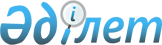 Об утверждении бюджетов на 2023-2025 годы сельских округов и поселков Шетского районаРешение Шетского районного маслихата Карагандинской области от 22 декабря 2022 года № 19/205.
      Районный маслихат РЕШИЛ:
      1. Утвердить бюджет Аксу-Аюлинского сельского округа на 2023-2025 годы согласно приложениям 1, 2, 3 в том числе на 2023 год в следующих объемах:
      1) доходы – 489082 тысяч тенге, в том числе:
      налоговые поступления – 31870 тысяч тенге;
      поступлениям трансфертов – 457212 тысяч тенге;
      2) затраты – 502140 тысяч тенге;
      3) чистое бюджетное кредитование – 0 тысяч тенге:
      бюджетные кредиты – 0 тысяч тенге;
      погашение бюджетных кредитов – 0 тысяч тенге;
      4) сальдо по операциям с финансовыми активами – 0 тысяч тенге:
      приобретение финансовых активов – 0 тысяч тенге;
      поступления от продажи финансовых активов государства – 0 тысяч тенге;
      5) дефицит (профицит) бюджета – - 0 тысяч тенге;
      6) финансирование дефицита (использование профицита) бюджета – 0 тысяч тенге:
      поступление займов – 0 тысяч тенге;
      погашение займов – 0 тысяч тенге;
      используемые остатки бюджетных средств – 13058 тысяч тенге.
      Сноска. Пункт 1 – в редакции решения Шетского районного маслихата Карагандинской области от 24.11.2023 № 6/62 (вводится в действие с 01.01.2023).


      2. Утвердить бюджет поселка Агадырь на 2023-2025 годы согласно приложениям 4, 5, 6 в том числе на 2023 год в следующих объемах:
      1) доходы – 937830 тысяч тенге, в том числе:
      налоговые поступления – 53116 тысяч тенге;
      неналоговым поступлениям – 700 тысяч тенге;
      поступлениям от продажи основного капитала – 1150 тысяч тенге;
      поступлениям трансфертов – 882864 тысяч тенге;
      2) затраты – 962205 тысяч тенге;
      3) чистое бюджетное кредитование – 0 тысяч тенге:
      бюджетные кредиты – 0 тысяч тенге;
      погашение бюджетных кредитов – 0 тысяч тенге;
      4) сальдо по операциям с финансовыми активами – 0 тысяч тенге:
      приобретение финансовых активов – 0 тысяч тенге;
      поступления от продажи финансовых активов государства – 0 тысяч тенге;
      5) дефицит (профицит) бюджета – - 0 тысяч тенге;
      6) финансирование дефицита (использование профицита) бюджета – 0 тысяч тенге:
      поступление займов – 0 тысяч тенге;
      погашение займов – 0 тысяч тенге;
      используемые остатки бюджетных средств – 24375 тысяч тенге.
      Сноска. Пункт 2 – в редакции решения Шетского районного маслихата Карагандинской области от 24.11.2023 № 6/62 (вводится в действие с 01.01.2023).


      3. Утвердить бюджет поселка С.Сейфуллина на 2023-2025 годы согласно приложениям 7, 8, 9 в том числе на 2023 год в следующих объемах:
      1) доходы – 232121 тысяч тенге, в том числе:
      налоговые поступления – 7324 тысяч тенге;
      поступлениям трансфертов – 224797 тысяч тенге;
      2) затраты – 236478 тысяч тенге;
      3) чистое бюджетное кредитование – 0 тысяч тенге:
      бюджетные кредиты – 0 тысяч тенге;
      погашение бюджетных кредитов – 0 тысяч тенге;
      4) сальдо по операциям с финансовыми активами – 0 тысяч тенге:
      приобретение финансовых активов – 0 тысяч тенге;
      поступления от продажи финансовых активов государства – 0 тысяч тенге;
      5) дефицит (профицит) бюджета – - 0 тысяч тенге;
      6) финансирование дефицита (использование профицита) бюджета – 0 тысяч тенге:
      поступление займов – 0 тысяч тенге;
      погашение займов – 0 тысяч тенге;
      используемые остатки бюджетных средств – 4357 тысяч тенге.
      Сноска. Пункт 3 – в редакции решения Шетского районного маслихата Карагандинской области от 24.11.2023 № 6/62 (вводится в действие с 01.01.2023).


      4. Утвердить бюджет поселка Акжал на 2023-2025 годы согласно приложениям 10, 11, 12 в том числе на 2023 год в следующих объемах:
      1) доходы – 61136 тысяч тенге, в том числе:
      налоговые поступления – 38807 тысяч тенге;
      неналоговым поступлениям – 310 тысяч тенге;
      поступлениям от продажи основного капитала – 200 тысяч тенге;
      поступлениям трансфертов – 21819 тысяч тенге;
      2) затраты – 84836 тысяч тенге;
      3) чистое бюджетное кредитование – 0 тысяч тенге:
      бюджетные кредиты – 0 тысяч тенге;
      погашение бюджетных кредитов – 0 тысяч тенге;
      4) сальдо по операциям с финансовыми активами – 0 тысяч тенге:
      приобретение финансовых активов – 0 тысяч тенге;
      поступления от продажи финансовых активов государства – 0 тысяч тенге;
      5) дефицит (профицит) бюджета – - 0 тысяч тенге;
      6) финансирование дефицита (использование профицита) бюджета – 0 тысяч тенге:
      поступление займов – 0 тысяч тенге;
      погашение займов – 0 тысяч тенге;
      используемые остатки бюджетных средств – 23700 тысяч тенге.
      Сноска. Пункт 4 – в редакции решения Шетского районного маслихата Карагандинской области от 24.11.2023 № 6/62 (вводится в действие с 01.01.2023).


      5. Утвердить бюджет поселка Мойынты на 2023-2025 годы согласно приложениям 13, 14, 15 в том числе на 2023 год в следующих объемах:
      1) доходы – 194520 тысяч тенге, в том числе:
      налоговые поступления – 5615 тысяч тенге;
      поступлениям трансфертов – 188905 тысяч тенге;
      2) затраты – 198445 тысяч тенге;
      3) чистое бюджетное кредитование – 0 тысяч тенге:
      бюджетные кредиты – 0 тысяч тенге;
      погашение бюджетных кредитов – 0 тысяч тенге;
      4) сальдо по операциям с финансовыми активами – 0 тысяч тенге:
      приобретение финансовых активов – 0 тысяч тенге;
      поступления от продажи финансовых активов государства – 0 тысяч тенге;
      5) дефицит (профицит) бюджета – - 0 тысяч тенге;
      6) финансирование дефицита (использование профицита) бюджета – 0 тысяч тенге:
      поступление займов – 0 тысяч тенге;
      погашение займов – 0 тысяч тенге;
      используемые остатки бюджетных средств – 3925 тысяч тенге.
      Сноска. Пункт 5 – в редакции решения Шетского районного маслихата Карагандинской области от 24.11.2023 № 6/62 (вводится в действие с 01.01.2023).


      6. Утвердить бюджет поселка Акшатау на 2023-2025 годы согласно приложениям 16, 17, 18 в том числе на 2023 год в следующих объемах:
      1) доходы – 52190 тысяч тенге, в том числе:
      налоговые поступления – 20020 тысяч тенге;
      поступлениям трансфертов – 32170 тысяч тенге;
      2) затраты – 55359 тысяч тенге;
      3) чистое бюджетное кредитование – 0 тысяч тенге:
      бюджетные кредиты – 0 тысяч тенге;
      погашение бюджетных кредитов – 0 тысяч тенге;
      4) сальдо по операциям с финансовыми активами – 0 тысяч тенге:
      приобретение финансовых активов – 0 тысяч тенге;
      поступления от продажи финансовых активов государства – 0 тысяч тенге;
      5) дефицит (профицит) бюджета – - 0 тысяч тенге;
      6) финансирование дефицита (использование профицита) бюджета – 0 тысяч тенге:
      поступление займов – 0 тысяч тенге;
      погашение займов – 0 тысяч тенге;
      используемые остатки бюджетных средств – 3169 тысяч тенге.
      Сноска. Пункт 6 – в редакции решения Шетского районного маслихата Карагандинской области от 24.11.2023 № 6/62 (вводится в действие с 01.01.2023).


      7. Утвердить бюджет поселка Дария на 2023-2025 годы согласно приложениям 19, 20, 21 в том числе на 2023 год в следующих объемах:
      1) доходы – 123559 тысяч тенге, в том числе:
      налоговые поступления – 775 тысяч тенге;
      поступлениям трансфертов – 122784 тысяч тенге;
      2) затраты – 124774 тысяч тенге;
      3) чистое бюджетное кредитование – 0 тысяч тенге:
      бюджетные кредиты – 0 тысяч тенге;
      погашение бюджетных кредитов – 0 тысяч тенге;
      4) сальдо по операциям с финансовыми активами – 0 тысяч тенге:
      приобретение финансовых активов – 0 тысяч тенге;
      поступления от продажи финансовых активов государства – 0 тысяч тенге;
      5) дефицит (профицит) бюджета – - 0 тысяч тенге;
      6) финансирование дефицита (использование профицита) бюджета – 0 тысяч тенге:
      поступление займов – 0 тысяч тенге;
      погашение займов – 0 тысяч тенге;
      используемые остатки бюджетных средств – 1215 тысяч тенге.
      Сноска. Пункт 7 – в редакции решения Шетского районного маслихата Карагандинской области от 24.11.2023 № 6/62 (вводится в действие с 01.01.2023).


      8. Утвердить бюджет поселка Жамбыл на 2023-2025 годы согласно приложениям 22, 23, 24 в том числе на 2023 год в следующих объемах:
      1) доходы – 25581 тысяч тенге, в том числе:
      налоговые поступления – 0 тысяч тенге;
      поступлениям трансфертов – 25581 тысяч тенге;
      2) затраты – 25581 тысяч тенге;
      3) чистое бюджетное кредитование – 0 тысяч тенге:
      бюджетные кредиты – 0 тысяч тенге;
      погашение бюджетных кредитов – 0 тысяч тенге;
      4) сальдо по операциям с финансовыми активами – 0 тысяч тенге:
      приобретение финансовых активов – 0 тысяч тенге;
      поступления от продажи финансовых активов государства – 0 тысяч тенге;
      5) дефицит (профицит) бюджета – - 0 тысяч тенге;
      6) финансирование дефицита (использование профицита) бюджета – 0 тысяч тенге:
      поступление займов – 0 тысяч тенге;
      погашение займов – 0 тысяч тенге;
      используемые остатки бюджетных средств – 0 тысяч тенге.
      Сноска. Пункт 8 – в редакции решения Шетского районного маслихата Карагандинской области от 24.11.2023 № 6/62 (вводится в действие с 01.01.2023).


      9. Утвердить бюджет Акшокинского сельского округа на 2023-2025 годы согласно приложениям 25, 26, 27 в том числе на 2023 год в следующих объемах:
      1) доходы – 59621 тысяч тенге, в том числе:
      налоговые поступления – 2158 тысяч тенге;
      поступлениям трансфертов – 57463 тысяч тенге;
      2) затраты – 59811 тысяч тенге;
      3) чистое бюджетное кредитование – 0 тысяч тенге:
      бюджетные кредиты – 0 тысяч тенге;
      погашение бюджетных кредитов – 0 тысяч тенге;
      4) сальдо по операциям с финансовыми активами – 0 тысяч тенге:
      приобретение финансовых активов – 0 тысяч тенге;
      поступления от продажи финансовых активов государства – 0 тысяч тенге;
      5) дефицит (профицит) бюджета – - 0 тысяч тенге;
      6) финансирование дефицита (использование профицита) бюджета – 0 тысяч тенге:
      поступление займов – 0 тысяч тенге;
      погашение займов – 0 тысяч тенге;
      используемые остатки бюджетных средств – 190 тысяч тенге.
      Сноска. Пункт 9 – в редакции решения Шетского районного маслихата Карагандинской области от 24.11.2023 № 6/62 (вводится в действие с 01.01.2023).


      10. Утвердить бюджет Нижние Кайрактинского сельского округа на 2023-2025 годы согласно приложениям 28, 29, 30 в том числе на 2023 год в следующих объемах:
      1) доходы – 65511 тысяч тенге, в том числе:
      налоговые поступления – 891 тысяч тенге;
      поступлениям трансфертов – 64620 тысяч тенге;
      2) затраты – 66048 тысяч тенге;
      3) чистое бюджетное кредитование – 0 тысяч тенге:
      бюджетные кредиты – 0 тысяч тенге;
      погашение бюджетных кредитов – 0 тысяч тенге;
      4) сальдо по операциям с финансовыми активами – 0 тысяч тенге:
      приобретение финансовых активов – 0 тысяч тенге;
      поступления от продажи финансовых активов государства – 0 тысяч тенге;
      5) дефицит (профицит) бюджета – - 0 тысяч тенге;
      6) финансирование дефицита (использование профицита) бюджета – 0 тысяч тенге:
      поступление займов – 0 тысяч тенге;
      погашение займов – 0 тысяч тенге;
      используемые остатки бюджетных средств – 537 тысяч тенге.
      Сноска. Пункт 10 – в редакции решения Шетского районного маслихата Карагандинской области от 24.11.2023 № 6/62 (вводится в действие с 01.01.2023).


      11. Утвердить бюджет Талдинского сельского округа на 2023-2025 годы согласно приложениям 31, 32, 33 в том числе на 2022 год в следующих объемах:
      1) доходы – 71431 тысяч тенге, в том числе:
      налоговые поступления – 1919 тысяч тенге;
      поступлениям от продажи основного капитала – 315 тысяч тенге;
      поступлениям трансфертов – 69197 тысяч тенге;
      2) затраты – 71718 тысяч тенге;
      3) чистое бюджетное кредитование – 0 тысяч тенге:
      бюджетные кредиты – 0 тысяч тенге;
      погашение бюджетных кредитов – 0 тысяч тенге;
      4) сальдо по операциям с финансовыми активами – 0 тысяч тенге:
      приобретение финансовых активов – 0 тысяч тенге;
      поступления от продажи финансовых активов государства – 0 тысяч тенге;
      5) дефицит (профицит) бюджета – - 0 тысяч тенге;
      6) финансирование дефицита (использование профицита) бюджета – 0 тысяч тенге:
      поступление займов – 0 тысяч тенге;
      погашение займов – 0 тысяч тенге;
      используемые остатки бюджетных средств – 287 тысяч тенге.
      Сноска. Пункт 11 – в редакции решения Шетского районного маслихата Карагандинской области от 24.11.2023 № 6/62 (вводится в действие с 01.01.2023).


      12. Утвердить бюджет Успенского сельского округа на 2023-2025 годы согласно приложениям 34, 35, 36 в том числе на 2022 год в следующих объемах:
      1) доходы – 90896 тысяч тенге, в том числе:
      налоговые поступления – 5658 тысяч тенге;
      поступлениям трансфертов – 85238 тысяч тенге;
      2) затраты – 96108 тысяч тенге;
      3) чистое бюджетное кредитование – 0 тысяч тенге:
      бюджетные кредиты – 0 тысяч тенге;
      погашение бюджетных кредитов – 0 тысяч тенге;
      4) сальдо по операциям с финансовыми активами – 0 тысяч тенге:
      приобретение финансовых активов – 0 тысяч тенге;
      поступления от продажи финансовых активов государства – 0 тысяч тенге;
      5) дефицит (профицит) бюджета – - 0 тысяч тенге;
      6) финансирование дефицита (использование профицита) бюджета – 0 тысяч тенге:
      поступление займов – 0 тысяч тенге;
      погашение займов – 0 тысяч тенге;
      используемые остатки бюджетных средств – 5212 тысяч тенге.
      Сноска. Пункт 12 – в редакции решения Шетского районного маслихата Карагандинской области от 24.11.2023 № 6/62 (вводится в действие с 01.01.2023).


      13. Утвердить бюджет Шетского сельского округа на 2023-2025 годы согласно приложениям 37, 38, 39 в том числе на 2022 год в следующих объемах:
      1) доходы – 66621 тысяч тенге, в том числе:
      налоговые поступления – 3215 тысяч тенге;
      поступлениям трансфертов – 63406 тысяч тенге;
      2) затраты – 75417 тысяч тенге;
      3) чистое бюджетное кредитование – 0 тысяч тенге:
      бюджетные кредиты – 0 тысяч тенге;
      погашение бюджетных кредитов – 0 тысяч тенге;
      4) сальдо по операциям с финансовыми активами – 0 тысяч тенге:
      приобретение финансовых активов – 0 тысяч тенге;
      поступления от продажи финансовых активов государства – 0 тысяч тенге;
      5) дефицит (профицит) бюджета – - 0 тысяч тенге;
      6) финансирование дефицита (использование профицита) бюджета – 0 тысяч тенге:
      поступление займов – 0 тысяч тенге;
      погашение займов – 0 тысяч тенге;
      используемые остатки бюджетных средств – 2150 тысяч тенге.
      Сноска. Пункт 13 – в редакции решения Шетского районного маслихата Карагандинской области от 24.11.2023 № 6/62 (вводится в действие с 01.01.2023).


      14. Утвердить бюджет Акойского сельского округа на 2023-2025 годы согласно приложениям 40, 41, 42 в том числе на 2023 год в следующих объемах:
      1) доходы – 28232 тысяч тенге, в том числе:
      налоговые поступления – 1160 тысяч тенге;
      поступлениям трансфертов – 27072 тысяч тенге;
      2) затраты – 28432 тысяч тенге;
      3) чистое бюджетное кредитование – 0 тысяч тенге:
      бюджетные кредиты – 0 тысяч тенге;
      погашение бюджетных кредитов – 0 тысяч тенге;
      4) сальдо по операциям с финансовыми активами – 0 тысяч тенге:
      приобретение финансовых активов – 0 тысяч тенге;
      поступления от продажи финансовых активов государства – 0 тысяч тенге;
      5) дефицит (профицит) бюджета – - 0 тысяч тенге;
      6) финансирование дефицита (использование профицита) бюджета – 0 тысяч тенге:
      поступление займов – 0 тысяч тенге;
      погашение займов – 0 тысяч тенге;
      используемые остатки бюджетных средств – 200 тысяч тенге.
      Сноска. Пункт 14 – в редакции решения Шетского районного маслихата Карагандинской области от 24.11.2023 № 6/62 (вводится в действие с 01.01.2023).


      15. Утвердить бюджет Батыкского сельского округа на 2023-2025 годы согласно приложениям 43, 44, 45 в том числе на 2023 год в следующих объемах:
      1) доходы – 131143 тысяч тенге, в том числе:
      налоговые поступления – 1152 тысяч тенге;
      поступлениям трансфертов – 129991 тысяч тенге;
      2) затраты – 131143 тысяч тенге;
      3) чистое бюджетное кредитование – 0 тысяч тенге:
      бюджетные кредиты – 0 тысяч тенге;
      погашение бюджетных кредитов – 0 тысяч тенге;
      4) сальдо по операциям с финансовыми активами – 0 тысяч тенге:
      приобретение финансовых активов – 0 тысяч тенге;
      поступления от продажи финансовых активов государства – 0 тысяч тенге;
      5) дефицит (профицит) бюджета – - 0 тысяч тенге;
      6) финансирование дефицита (использование профицита) бюджета – 0 тысяч тенге:
      поступление займов – 0 тысяч тенге;
      погашение займов – 0 тысяч тенге;
      используемые остатки бюджетных средств – 0 тысяч тенге.
      Сноска. Пункт 15 – в редакции решения Шетского районного маслихата Карагандинской области от 24.11.2023 № 6/62 (вводится в действие с 01.01.2023).


      16. Утвердить бюджет Босагинского сельского округа на 2023-2025 годы согласно приложениям 46, 47, 48 в том числе на 2023 год в следующих объемах:
      1) доходы – 165752 тысяч тенге, в том числе:
      налоговые поступления – 4121 тысяч тенге;
      поступлениям трансфертов – 161631 тысяч тенге;
      2) затраты – 168116 тысяч тенге;
      3) чистое бюджетное кредитование – 0 тысяч тенге:
      бюджетные кредиты – 0 тысяч тенге;
      погашение бюджетных кредитов – 0 тысяч тенге;
      4) сальдо по операциям с финансовыми активами – 0 тысяч тенге:
      приобретение финансовых активов – 0 тысяч тенге;
      поступления от продажи финансовых активов государства – 0 тысяч тенге;
      5) дефицит (профицит) бюджета – - 0 тысяч тенге;
      6) финансирование дефицита (использование профицита) бюджета – 0 тысяч тенге:
      поступление займов – 0 тысяч тенге;
      погашение займов – 0 тысяч тенге;
      используемые остатки бюджетных средств – 2364 тысяч тенге.
      Сноска. Пункт 16 – в редакции решения Шетского районного маслихата Карагандинской области от 24.11.2023 № 6/62 (вводится в действие с 01.01.2023).


      17. Утвердить бюджет Бурминского сельского округа на 2023-2025 годы согласно приложениям 49, 50, 51 в том числе на 2023 год в следующих объемах:
      1) доходы – 143947 тысяч тенге, в том числе:
      налоговые поступления – 2501 тысяч тенге;
      поступлениям трансфертов – 141446 тысяч тенге;
      2) затраты – 145540 тысяч тенге;
      3) чистое бюджетное кредитование – 0 тысяч тенге:
      бюджетные кредиты – 0 тысяч тенге;
      погашение бюджетных кредитов – 0 тысяч тенге;
      4) сальдо по операциям с финансовыми активами – 0 тысяч тенге:
      приобретение финансовых активов – 0 тысяч тенге;
      поступления от продажи финансовых активов государства – 0 тысяч тенге;
      5) дефицит (профицит) бюджета – - 0 тысяч тенге;
      6) финансирование дефицита (использование профицита) бюджета – 0 тысяч тенге:
      поступление займов – 0 тысяч тенге;
      погашение займов – 0 тысяч тенге;
      используемые остатки бюджетных средств – 1593 тысяч тенге.
      Сноска. Пункт 17 – в редакции решения Шетского районного маслихата Карагандинской области от 24.11.2023 № 6/62 (вводится в действие с 01.01.2023).


      18. Утвердить бюджет сельского округа имени Карима Мынбаева на 2023-2025 годы согласно приложениям 52, 53, 54 в том числе на 2023 год в следующих объемах:
      1) доходы – 50339 тысяч тенге, в том числе:
      налоговые поступления – 2029 тысяч тенге;
      поступлениям трансфертов – 48310 тысяч тенге;
      2) затраты – 50539 тысяч тенге;
      3) чистое бюджетное кредитование – 0 тысяч тенге:
      бюджетные кредиты – 0 тысяч тенге;
      погашение бюджетных кредитов – 0 тысяч тенге;
      4) сальдо по операциям с финансовыми активами – 0 тысяч тенге:
      приобретение финансовых активов – 0 тысяч тенге;
      поступления от продажи финансовых активов государства – 0 тысяч тенге;
      5) дефицит (профицит) бюджета – - 0 тысяч тенге;
      6) финансирование дефицита (использование профицита) бюджета – 0 тысяч тенге:
      поступление займов – 0 тысяч тенге;
      погашение займов – 0 тысяч тенге;
      используемые остатки бюджетных средств – 200 тысяч тенге.
      Сноска. Пункт 18 – в редакции решения Шетского районного маслихата Карагандинской области от 24.11.2023 № 6/62 (вводится в действие с 01.01.2023).


      19. Утвердить бюджет Кеншокинского сельского округа на 2023-2025 годы согласно приложениям 55, 56, 57 в том числе на 2022 год в следующих объемах:
      1) доходы – 57812 тысяч тенге, в том числе:
      налоговые поступления – 1528 тысяч тенге;
      поступлениям трансфертов – 56284 тысяч тенге;
      2) затраты – 58240 тысяч тенге;
      3) чистое бюджетное кредитование – 0 тысяч тенге:
      бюджетные кредиты – 0 тысяч тенге;
      погашение бюджетных кредитов – 0 тысяч тенге;
      4) сальдо по операциям с финансовыми активами – 0 тысяч тенге:
      приобретение финансовых активов – 0 тысяч тенге;
      поступления от продажи финансовых активов государства – 0 тысяч тенге;
      5) дефицит (профицит) бюджета – - 0 тысяч тенге;
      6) финансирование дефицита (использование профицита) бюджета – 0 тысяч тенге:
      поступление займов – 0 тысяч тенге;
      погашение займов – 0 тысяч тенге;
      используемые остатки бюджетных средств – 428 тысяч тенге.
      Сноска. Пункт 19 – в редакции решения Шетского районного маслихата Карагандинской области от 24.11.2023 № 6/62 (вводится в действие с 01.01.2023).


      20. Утвердить бюджет Кииктинского сельского округа на 2023-2025 годы согласно приложениям 58, 59, 60 в том числе на 2023 год в следующих объемах:
      1) доходы – 73158 тысяч тенге, в том числе:
      налоговые поступления – 2389 тысяч тенге;
      поступлениям трансфертов – 70769 тысяч тенге;
      2) затраты – 73358 тысяч тенге;
      3) чистое бюджетное кредитование – 0 тысяч тенге:
      бюджетные кредиты – 0 тысяч тенге;
      погашение бюджетных кредитов – 0 тысяч тенге;
      4) сальдо по операциям с финансовыми активами – 0 тысяч тенге:
      приобретение финансовых активов – 0 тысяч тенге;
      поступления от продажи финансовых активов государства – 0 тысяч тенге;
      5) дефицит (профицит) бюджета – - 0 тысяч тенге;
      6) финансирование дефицита (использование профицита) бюджета – 0 тысяч тенге:
      поступление займов – 0 тысяч тенге;
      погашение займов – 0 тысяч тенге;
      используемые остатки бюджетных средств – 200 тысяч тенге.
      Сноска. Пункт 20 – в редакции решения Шетского районного маслихата Карагандинской области от 24.11.2023 № 6/62 (вводится в действие с 01.01.2023).


      21. Утвердить бюджет Коктенкольского сельского округа на 2023-2025 годы согласно приложениям 61, 62, 63 в том числе на 2023 год в следующих объемах:
      1) доходы – 111798 тысяч тенге, в том числе:
      налоговые поступления – 2565 тысяч тенге;
      поступлениям трансфертов – 109233 тысяч тенге;
      2) затраты – 113272 тысяч тенге;
      3) чистое бюджетное кредитование – 0 тысяч тенге:
      бюджетные кредиты – 0 тысяч тенге;
      погашение бюджетных кредитов – 0 тысяч тенге;
      4) сальдо по операциям с финансовыми активами – 0 тысяч тенге:
      приобретение финансовых активов – 0 тысяч тенге;
      поступления от продажи финансовых активов государства – 0 тысяч тенге;
      5) дефицит (профицит) бюджета – - 0 тысяч тенге;
      6) финансирование дефицита (использование профицита) бюджета – 0 тысяч тенге:
      поступление займов – 0 тысяч тенге;
      погашение займов – 0 тысяч тенге;
      используемые остатки бюджетных средств – 1474 тысяч тенге.
      Сноска. Пункт 21 – в редакции решения Шетского районного маслихата Карагандинской области от 24.11.2023 № 6/62 (вводится в действие с 01.01.2023).


      22. Утвердить бюджет сельского округа Красная Поляна на 2023-2025 годы согласно приложениям 64, 65, 66 в том числе на 2023 год в следующих объемах:
      1) доходы – 93586 тысяч тенге, в том числе:
      налоговые поступления – 6706 тысяч тенге;
      поступлениям трансфертов – 86880 тысяч тенге;
      2) затраты – 93600 тысяч тенге;
      3) чистое бюджетное кредитование – 0 тысяч тенге:
      бюджетные кредиты – 0 тысяч тенге;
      погашение бюджетных кредитов – 0 тысяч тенге;
      4) сальдо по операциям с финансовыми активами – 0 тысяч тенге:
      приобретение финансовых активов – 0 тысяч тенге;
      поступления от продажи финансовых активов государства – 0 тысяч тенге;
      5) дефицит (профицит) бюджета – - 0 тысяч тенге;
      6) финансирование дефицита (использование профицита) бюджета – 0 тысяч тенге:
      поступление займов – 0 тысяч тенге;
      погашение займов – 0 тысяч тенге;
      используемые остатки бюджетных средств – 14 тысяч тенге.
      Сноска. Пункт 22 – в редакции решения Шетского районного маслихата Карагандинской области от 24.11.2023 № 6/62 (вводится в действие с 01.01.2023).


      23. Утвердить бюджет Нураталдинского сельского округа на 2023-2025 годы согласно приложениям 67, 68, 69 в том числе на 2023 год в следующих объемах:
      1) доходы – 85169 тысяч тенге, в том числе:
      налоговые поступления – 4779 тысяч тенге;
      поступлениям трансфертов – 80390 тысяч тенге;
      2) затраты – 86447 тысяч тенге;
      3) чистое бюджетное кредитование – 0 тысяч тенге:
      бюджетные кредиты – 0 тысяч тенге;
      погашение бюджетных кредитов – 0 тысяч тенге;
      4) сальдо по операциям с финансовыми активами – 0 тысяч тенге:
      приобретение финансовых активов – 0 тысяч тенге;
      поступления от продажи финансовых активов государства – 0 тысяч тенге;
      5) дефицит (профицит) бюджета – - 0 тысяч тенге;
      6) финансирование дефицита (использование профицита) бюджета – 0 тысяч тенге:
      поступление займов – 0 тысяч тенге;
      погашение займов – 0 тысяч тенге;
      используемые остатки бюджетных средств – 1278 тысяч тенге.
      Сноска. Пункт 23 – в редакции решения Шетского районного маслихата Карагандинской области от 24.11.2023 № 6/62 (вводится в действие с 01.01.2023).


      24. Утвердить бюджет Ортауского сельского округа на 2023-2025 годы согласно приложениям 70, 71, 72 в том числе на 2023 год в следующих объемах:
      1) доходы – 42962 тысяч тенге, в том числе:
      налоговые поступления – 4242 тысяч тенге;
      поступлениям трансфертов – 38720 тысяч тенге;
      2) затраты – 46413 тысяч тенге;
      3) чистое бюджетное кредитование – 0 тысяч тенге:
      бюджетные кредиты – 0 тысяч тенге;
      погашение бюджетных кредитов – 0 тысяч тенге;
      4) сальдо по операциям с финансовыми активами – 0 тысяч тенге:
      приобретение финансовых активов – 0 тысяч тенге;
      поступления от продажи финансовых активов государства – 0 тысяч тенге;
      5) дефицит (профицит) бюджета – - 0 тысяч тенге;
      6) финансирование дефицита (использование профицита) бюджета – 0 тысяч тенге:
      поступление займов – 0 тысяч тенге;
      погашение займов – 0 тысяч тенге;
      используемые остатки бюджетных средств – 3451 тысяч тенге.
      Сноска. Пункт 24 – в редакции решения Шетского районного маслихата Карагандинской области от 24.11.2023 № 6/62 (вводится в действие с 01.01.2023).


      25. Утвердить бюджет Таглинского сельского округа на 2023-2025 годы согласно приложениям 73, 74, 75 в том числе на 2023 год в следующих объемах:
      1) доходы – 140327 тысяч тенге, в том числе:
      налоговые поступления – 1946 тысяч тенге;
      поступлениям трансфертов – 138381 тысяч тенге;
      2) затраты – 141628 тысяч тенге;
      3) чистое бюджетное кредитование – 0 тысяч тенге:
      бюджетные кредиты – 0 тысяч тенге;
      погашение бюджетных кредитов – 0 тысяч тенге;
      4) сальдо по операциям с финансовыми активами – 0 тысяч тенге:
      приобретение финансовых активов – 0 тысяч тенге;
      поступления от продажи финансовых активов государства – 0 тысяч тенге;
      5) дефицит (профицит) бюджета – - 0 тысяч тенге;
      6) финансирование дефицита (использование профицита) бюджета – 0 тысяч тенге:
      поступление займов – 0 тысяч тенге;
      погашение займов – 0 тысяч тенге;
      используемые остатки бюджетных средств – 1301 тысяч тенге.
      Сноска. Пункт 25 – в редакции решения Шетского районного маслихата Карагандинской области от 24.11.2023 № 6/62 (вводится в действие с 01.01.2023).


      26. Настоящее решения вводится в действие с 1 января 2023 года. Бюджет Аксу-Аюлинского сельского округа на 2023 год
      Сноска. Приложение 1 – в редакции решения Шетского районного маслихата Карагандинской области от 24.11.2023 № 6/62 (вводится в действие с 01.01.2023). Бюджет Аксу-Аюлинского сельского округа на 2024 год Бюджет Аксу-Аюлинского сельского округа на 2025 год Бюджет поселка Агадырь на 2023 год
      Сноска. Приложение 4 – в редакции решения Шетского районного маслихата Карагандинской области от 24.11.2023 № 6/62 (вводится в действие с 01.01.2023). Бюджет поселка Агадырь на 2024 год Бюджет поселка Агадырь на 2025 год Бюджет поселка имени С.Сейфуллина на 2023 год
      Сноска. Приложение 7 – в редакции решения Шетского районного маслихата Карагандинской области от 24.11.2023 № 6/62 (вводится в действие с 01.01.2023). Бюджет поселка имени С.Сейфуллина на 2024 год Бюджет поселка имени С.Сейфуллина на 2025 год Бюджет поселка Акжал на 2023 год
      Сноска. Приложение 10 – в редакции решения Шетского районного маслихата Карагандинской области от 24.11.2023 № 6/62 (вводится в действие с 01.01.2023). Бюджет поселка Акжал на 2024 год Бюджет поселка Акжал на 2025 год Бюджет поселка Мойынты на 2023 год
      Сноска. Приложение 13 – в редакции решения Шетского районного маслихата Карагандинской области от 24.11.2023 № 6/62 (вводится в действие с 01.01.2023). Бюджет поселка Мойынты на 2024 год Бюджет поселка Мойынты на 2025 год Бюджет поселка Акшатау на 2023 год
      Сноска. Приложение 16 – в редакции решения Шетского районного маслихата Карагандинской области от 24.11.2023 № 6/62 (вводится в действие с 01.01.2023). Бюджет поселка Акшатау на 2024 год Бюджет поселка Акшатау на 2025 год Бюджет поселка Дария на 2023 год
      Сноска. Приложение 19 – в редакции решения Шетского районного маслихата Карагандинской области от 24.11.2023 № 6/62 (вводится в действие с 01.01.2023). Бюджет поселка Дария на 2024 год Бюджет поселка Дария на 2024 год Бюджет поселка Жамбыл на 2023 год
      Сноска. Приложение 22 – в редакции решения Шетского районного маслихата Карагандинской области от 24.11.2023 № 6/62 (вводится в действие с 01.01.2023). Бюджет поселка Жамбыл на 2024 год Бюджет поселка Жамбыл на 2025 год Бюджет Акшокинского сельского округа на 2023 год
      Сноска. Приложение 25 – в редакции решения Шетского районного маслихата Карагандинской области от 24.11.2023 № 6/62 (вводится в действие с 01.01.2023). Бюджет Акшокинского сельского округа на 2024 год Бюджет Акшокинского сельского округа на 2025 год Бюджет Нижние Кайрактинского сельского округа на 2023 год
      Сноска. Приложение 28 – в редакции решения Шетского районного маслихата Карагандинской области от 24.11.2023 № 6/62 (вводится в действие с 01.01.2023). Бюджет Нижние Кайрактинского сельского округа на 2024 год Бюджет Нижние Кайрактинского сельского округа на 2025 год Бюджет Талдинского сельского округа на 2023 год
      Сноска. Приложение 31 – в редакции решения Шетского районного маслихата Карагандинской области от 24.11.2023 № 6/62 (вводится в действие с 01.01.2023). Бюджет Талдинского сельского округа на 2024 год Бюджет Талдинского сельского округа на 2025 год Бюджет Успенского сельского округа на 2023 год
      Сноска. Приложение 34 – в редакции решения Шетского районного маслихата Карагандинской области от 24.11.2023 № 6/62 (вводится в действие с 01.01.2023). Бюджет Успенского сельского округа на 2024 год Бюджет Успенского сельского округа на 2025 год Бюджет Шетского сельского округа на 2023 год
      Сноска. Приложение 37 – в редакции решения Шетского районного маслихата Карагандинской области от 24.11.2023 № 6/62 (вводится в действие с 01.01.2023). Бюджет Шетского сельского округа на 2024 год Бюджет Шетского сельского округа на 2025 год Бюджет Акойского сельского округа на 2023 год
      Сноска. Приложение 40 – в редакции решения Шетского районного маслихата Карагандинской области от 24.11.2023 № 6/62 (вводится в действие с 01.01.2023). Бюджет Акойского сельского округа на 2024 год Бюджет Акойского сельского округа на 2025 год Бюджет Батыкского сельского округа на 2023 год
      Сноска. Приложение 43 – в редакции решения Шетского районного маслихата Карагандинской области от 24.11.2023 № 6/62 (вводится в действие с 01.01.2023). Бюджет Батыкского сельского округа на 2024 год Бюджет Батыкского сельского округа на 2025 год Бюджет Босагинского сельского округа на 2023 год
      Сноска. Приложение 46 – в редакции решения Шетского районного маслихата Карагандинской области от 24.11.2023 № 6/62 (вводится в действие с 01.01.2023). Бюджет Босагинского сельского округа на 2024 год Бюджет Босагинского сельского округа на 2025 год Бюджет Бурминского сельского округа на 2023 год
      Сноска. Приложение 49 – в редакции решения Шетского районного маслихата Карагандинской области от 24.11.2023 № 6/62 (вводится в действие с 01.01.2023). Бюджет Бурминского сельского округа на 2024 год Бюджет Бурминского сельского округа на 2025 год Бюджет сельского округа имени Карима Мынбаева на 2023 год
      Сноска. Приложение 52 – в редакции решения Шетского районного маслихата Карагандинской области от 24.11.2023 № 6/62 (вводится в действие с 01.01.2023). Бюджет сельского округа имени Карима Мынбаева на 2024 год Бюджет сельского округа имени Карима Мынбаева на 2025 год Бюджет Кеншокинского сельского округа на 2023 год
      Сноска. Приложение 55 – в редакции решения Шетского районного маслихата Карагандинской области от 24.11.2023 № 6/62 (вводится в действие с 01.01.2023). Бюджет Кеншокинского сельского округа на 2024 год Бюджет Кеншокинского сельского округа на 2025 год Бюджет Кииктинского сельского округа на 2023 год
      Сноска. Приложение 58 – в редакции решения Шетского районного маслихата Карагандинской области от 24.11.2023 № 6/62 (вводится в действие с 01.01.2023). Бюджет Кииктинского сельского округа на 2024 год Бюджет Кииктинского сельского округа на 2025 год Бюджет Коктенкольского сельского округа на 2023 год
      Сноска. Приложение 61 – в редакции решения Шетского районного маслихата Карагандинской области от 24.11.2023 № 6/62 (вводится в действие с 01.01.2023). Бюджет Коктенкольского сельского округа на 2024 год Бюджет Коктенкольского сельского округа на 2025 год Бюджет сельского округа Красная Поляна на 2023 год
      Сноска. Приложение 64 – в редакции решения Шетского районного маслихата Карагандинской области от 24.11.2023 № 6/62 (вводится в действие с 01.01.2023). Бюджет сельского округа Красная Поляна на 2024 год Бюджет сельского округа Красная Поляна на 2025 год Бюджет Нураталдинского сельского округа на 2023 год
      Сноска. Приложение 67 – в редакции решения Шетского районного маслихата Карагандинской области от 24.11.2023 № 6/62 (вводится в действие с 01.01.2023). Бюджет Нураталдинского сельского округа на 2024 год Бюджет Нураталдинского сельского округа на 2025 год Бюджет Ортауского сельского округа на 2023 год
      Сноска. Приложение 70 – в редакции решения Шетского районного маслихата Карагандинской области от 24.11.2023 № 6/62 (вводится в действие с 01.01.2023). Бюджет Ортауского сельского округа на 2024 год Бюджет Ортауского сельского округа на 2025 год Бюджет Таглинского сельского округа на 2023 год
      Сноска. Приложение 73 – в редакции решения Шетского районного маслихата Карагандинской области от 24.11.2023 № 6/62 (вводится в действие с 01.01.2023). Бюджет Таглинского сельского округа на 2024 год Бюджет Таглинского сельского округа на 2025 год
					© 2012. РГП на ПХВ «Институт законодательства и правовой информации Республики Казахстан» Министерства юстиции Республики Казахстан
				
      Секретарь районного маслихата

С. Социал
Приложение 1 к решению
Шетского районного маслихата
от 22 декабря 2022 года №19/205
Категория 
Категория 
Категория 
Категория 
Сумма (тысяч тенге)
Класс
Класс
Класс
Сумма (тысяч тенге)
Подкласс
Подкласс
Сумма (тысяч тенге)
Наименование
Сумма (тысяч тенге)
1 
2
3
4
5
I. Доходы
489082
1
Налоговые поступления
31870
01
Подоходный налог
7323
2
Индивидуальный подоходный налог
7323
04
Hалоги на собственность
23042
1
Hалоги на имущество
300
3
Земельный налог
85
4
Налог на транспортные средства
22489
5
Единый земельный налог
168
05
Внутренние налоги на товары, работы и услуги
1505
3
Поступления за использование природных и других ресурсов
1505
4
Поступления трансфертов
457212
02
Трансферты из вышестоящих органов государственного управления
457212
3
Трансферты из районного (города областного значения) бюджета
457212
Функциональная группа
Функциональная группа
Функциональная группа
Функциональная группа
Функциональная группа
Сумма (тысяч тенге)
Функциональная подгруппа
Функциональная подгруппа
Функциональная подгруппа
Функциональная подгруппа
Сумма (тысяч тенге)
Администратор бюджетных программ
Администратор бюджетных программ
Администратор бюджетных программ
Сумма (тысяч тенге)
Программа
Программа
Сумма (тысяч тенге)
Наименование
Сумма (тысяч тенге)
1 
2
3
4
5
6
ІІ.ЗАТРАТЫ
502140
01
Государственные услуги общего характера
318982
1
Представительные, исполнительные и другие органы, выполняющие общие функции государственного управления
318982
124
Аппарат акима города районного значения, села, поселка, сельского округа
318982
001
Услуги по обеспечению деятельности акима города районного значения, села, поселка, сельского округа
152201
022
Капитальные расходы государственного органа
166781
07
Жилищно-коммунальное хозяйство
132373
2
Коммунальное хозяйство
16715
124
Аппарат акима города районного значения, села, поселка, сельского округа
16715
014
Организация водоснабжения населенных пунктов
16715
3
Благоустройство населенных пунктов
115658
124
Аппарат акима города районного значения, села, поселка, сельского округа
115658
008
Освещение улиц в населенных пунктах
46623
009
Обеспечение санитарии населенных пунктов
1948
011
Благоустройство и озеленение населенных пунктов
67087
12
Транспорт и коммуникации
50785
1
Автомобильный транспорт
50785
124
Аппарат акима города районного значения, села, поселка, сельского округа
50785
013
Обеспечение функционирования автомобильных дорог в городах районного значения, селах, поселках, сельских округах
50785
Категория
Категория
Категория
Категория
Сумма (тысяч тенге)
Класс
Класс
Класс
Сумма (тысяч тенге)
Подкласс
Подкласс
Сумма (тысяч тенге)
Наименование
Сумма (тысяч тенге)
1
2
3
4
5
ІІІ.Погашение бюджетных кредитов
0
Функциональная группа
Функциональная группа
Функциональная группа
Функциональная группа
Функциональная группа
Сумма (тысяч тенге)
Функциональная подгруппа
Функциональная подгруппа
Функциональная подгруппа
Функциональная подгруппа
Сумма (тысяч тенге)
Администратор бюджетных программ
Администратор бюджетных программ
Администратор бюджетных программ
Сумма (тысяч тенге)
Программа
Программа
Сумма (тысяч тенге)
Наименование
Сумма (тысяч тенге)
1
2
3
4
5
6
IV. Сальдо по операциям с финансовыми активами
0
Функциональная группа
Функциональная группа
Функциональная группа
Функциональная группа
Функциональная группа
Сумма (тысяч тенге)
Функциональная подгруппа
Функциональная подгруппа
Функциональная подгруппа
Функциональная подгруппа
Сумма (тысяч тенге)
Администратор бюджетных программ
Администратор бюджетных программ
Администратор бюджетных программ
Сумма (тысяч тенге)
Программа
Программа
Сумма (тысяч тенге)
Наименование
Сумма (тысяч тенге)
1
2
3
4
5
6
V. Дефицит (профицит) бюджета
0
VI. Финансирование дефицита (использование профицита) бюджета
0Приложение 2 к решению
Шетского районного маслихата
от 22 декабря 2022 года №19/205
Категория
Категория
Категория
Категория
Сумма (тысяч тенге)
Класс
Класс
Класс
Сумма (тысяч тенге)
Подкласс
Подкласс
Сумма (тысяч тенге)
Наименование
Сумма (тысяч тенге)
1 
2
3
4
5
I. Доходы
145097
1
Налоговые поступления
25198
01
Подоходный налог
4578
2
Индивидуальный подоходный налог
4578
04
Hалоги на собственность
19610
1
Hалоги на имущество
300
3
Земельный налог
85
4
Налог на транспортные средства
19225
05
Внутренние налоги на товары, работы и услуги
1010
3
Поступления за использование природных и других ресурсов
1010
4
Поступления трансфертов
119899
02
Трансферты из вышестоящих органов государственного управления
119899
3
Трансферты из районного (города областного значения) бюджета
119899
Функциональная группа
Функциональная группа
Функциональная группа
Функциональная группа
Функциональная группа
Сумма (тысяч тенге)
Функциональная подгруппа
Функциональная подгруппа
Функциональная подгруппа
Функциональная подгруппа
Сумма (тысяч тенге)
Администратор бюджетных программ
Администратор бюджетных программ
Администратор бюджетных программ
Сумма (тысяч тенге)
Программа
Программа
Сумма (тысяч тенге)
Наименование
Сумма (тысяч тенге)
1 
2
3
4
5
6
ІІ.ЗАТРАТЫ
145097
01
Государственные услуги общего характера
131297
1
Представительные, исполнительные и другие органы, выполняющие общие функции государственного управления
131297
124
Аппарат акима города районного значения, села, поселка, сельского округа
131297
001
Услуги по обеспечению деятельности акима города районного значения, села, поселка, сельского округа
131297
07
Жилищно-коммунальное хозяйство
11500
3
Благоустройство населенных пунктов
11500
124
Аппарат акима города районного значения, села, поселка, сельского округа
11500
008
Освещение улиц в населенных пунктах
7400
009
Обеспечение санитарии населенных пунктов
3100
011
Благоустройство и озеленение населенных пунктов
1000
12
Транспорт и коммуникации
2300
1
Автомобильный транспорт
2300
124
Аппарат акима города районного значения, села, поселка, сельского округа
2300
013
Обеспечение функционирования автомобильных дорог в городах районного значения, селах, поселках, сельских округах
2300
Категория
Категория
Категория
Категория
Сумма (тысяч тенге)
Класс
Класс
Класс
Сумма (тысяч тенге)
Подкласс
Подкласс
Сумма (тысяч тенге)
Наименование
Сумма (тысяч тенге)
1
2
3
4
5
ІІІ.Погашение бюджетных кредитов
0
Функциональная группа
Функциональная группа
Функциональная группа
Функциональная группа
Функциональная группа
Сумма (тысяч тенге)
Функциональная подгруппа
Функциональная подгруппа
Функциональная подгруппа
Функциональная подгруппа
Сумма (тысяч тенге)
Администратор бюджетных программ
Администратор бюджетных программ
Администратор бюджетных программ
Сумма (тысяч тенге)
Программа
Программа
Сумма (тысяч тенге)
Наименование
Сумма (тысяч тенге)
1
2
3
4
5
6
IV. Сальдо по операциям с финансовыми активами
0
Функциональная группа
Функциональная группа
Функциональная группа
Функциональная группа
Функциональная группа
Сумма (тысяч тенге)
Функциональная подгруппа
Функциональная подгруппа
Функциональная подгруппа
Функциональная подгруппа
Сумма (тысяч тенге)
Администратор бюджетных программ
Администратор бюджетных программ
Администратор бюджетных программ
Сумма (тысяч тенге)
Программа
Программа
Сумма (тысяч тенге)
Наименование
Сумма (тысяч тенге)
1
2
3
4
5
6
V. Дефицит (профицит) бюджета
0
VI. Финансирование дефицита (использование профицита) бюджета
0Приложение 3 к решению
Шетского районного маслихата
от 22 декабря 2022 года №19/205
Категория
Категория
Категория
Категория
Сумма (тысяч тенге)
Класс
Класс
Класс
Сумма (тысяч тенге)
Подкласс
Подкласс
Сумма (тысяч тенге)
Наименование
Сумма (тысяч тенге)
1 
2
3
4
5
I. Доходы
151958
1
Налоговые поступления
25198
01
Подоходный налог
4578
2
Индивидуальный подоходный налог
4578
04
Hалоги на собственность
19610
1
Hалоги на имущество
300
3
Земельный налог
85
4
Налог на транспортные средства
19225
05
Внутренние налоги на товары, работы и услуги
1010
3
Поступления за использование природных и других ресурсов
1010
4
Поступления трансфертов
126760
02
Трансферты из вышестоящих органов государственного управления
126760
3
Трансферты из районного (города областного значения) бюджета
126760
Функциональная группа
Функциональная группа
Функциональная группа
Функциональная группа
Функциональная группа
Сумма (тысяч тенге)
Функциональная подгруппа
Функциональная подгруппа
Функциональная подгруппа
Функциональная подгруппа
Сумма (тысяч тенге)
Администратор бюджетных программ
Администратор бюджетных программ
Администратор бюджетных программ
Сумма (тысяч тенге)
Программа
Программа
Сумма (тысяч тенге)
Наименование
Сумма (тысяч тенге)
1 
2
3
4
5
6
ІІ.ЗАТРАТЫ
151958
01
Государственные услуги общего характера
138158
1
Представительные, исполнительные и другие органы, выполняющие общие функции государственного управления
138158
124
Аппарат акима города районного значения, села, поселка, сельского округа
138158
001
Услуги по обеспечению деятельности акима города районного значения, села, поселка, сельского округа
138158
07
Жилищно-коммунальное хозяйство
11500
3
Благоустройство населенных пунктов
11500
124
Аппарат акима города районного значения, села, поселка, сельского округа
11500
008
Освещение улиц в населенных пунктах
7400
009
Обеспечение санитарии населенных пунктов
3100
011
Благоустройство и озеленение населенных пунктов
1000
12
Транспорт и коммуникации
2300
1
Автомобильный транспорт
2300
124
Аппарат акима города районного значения, села, поселка, сельского округа
2300
013
Обеспечение функционирования автомобильных дорог в городах районного значения, селах, поселках, сельских округах
2300
Категория
Категория
Категория
Категория
Сумма (тысяч тенге)
Класс
Класс
Класс
Сумма (тысяч тенге)
Подкласс
Подкласс
Сумма (тысяч тенге)
Наименование
Сумма (тысяч тенге)
1
2
3
4
5
ІІІ.Погашение бюджетных кредитов
0
Функциональная группа
Функциональная группа
Функциональная группа
Функциональная группа
Функциональная группа
Сумма (тысяч тенге)
Функциональная подгруппа
Функциональная подгруппа
Функциональная подгруппа
Функциональная подгруппа
Сумма (тысяч тенге)
Администратор бюджетных программ
Администратор бюджетных программ
Администратор бюджетных программ
Сумма (тысяч тенге)
Программа
Программа
Сумма (тысяч тенге)
Наименование
Сумма (тысяч тенге)
1
2
3
4
5
6
IV. Сальдо по операциям с финансовыми активами
0
Функциональная группа
Функциональная группа
Функциональная группа
Функциональная группа
Функциональная группа
Сумма (тысяч тенге)
Функциональная подгруппа
Функциональная подгруппа
Функциональная подгруппа
Функциональная подгруппа
Сумма (тысяч тенге)
Администратор бюджетных программ
Администратор бюджетных программ
Администратор бюджетных программ
Сумма (тысяч тенге)
Программа
Программа
Сумма (тысяч тенге)
Наименование
Сумма (тысяч тенге)
1
2
3
4
5
6
V. Дефицит (профицит) бюджета
0
VI. Финансирование дефицита (использование профицита) бюджета
0Приложение 4 к решению
Шетского районного маслихата
от 22 декабря 2022 года №19/205
Категория
Категория
Категория
Категория
Сумма (тысяч тенге)
Класс
Класс
Класс
Сумма (тысяч тенге)
Подкласс
Подкласс
Сумма (тысяч тенге)
Наименование
Сумма (тысяч тенге)
1 
2
3
4
5
I. Доходы
937830
1
Налоговые поступления
53116
01
Подоходный налог
14329
2
Индивидуальный подоходный налог
14329
04
Hалоги на собственность
27787
1
Hалоги на имущество
489
3
Земельный налог
1200
4
Hалог на транспортные средства
26048
5
Единый земельный налог
50
05
Внутренние налоги на товары, работы и услуги
11000
3
Поступления за использование природных и других ресурсов
11000
2
Неналоговые поступления
700
01
Доходы от государственной собственности
700
5
Доходы от аренды имущества, находящегося в государственной собственности
700
3
Поступления от продажи основного капитала
1150
03
Продажа земли и нематериальных активов
1150
1
Продажа земли
1000
2
Продажа нематериальных активов
150
4
Поступления трансфертов
882864
02
Трансферты из вышестоящих органов государственного управления
882864
3
Трансферты из районного (города областного значения) бюджета
882864
Функциональная группа
Функциональная группа
Функциональная группа
Функциональная группа
Функциональная группа
Сумма (тысяч тенге)
Функциональная подгруппа
Функциональная подгруппа
Функциональная подгруппа
Функциональная подгруппа
Сумма (тысяч тенге)
Администратор бюджетных программ
Администратор бюджетных программ
Администратор бюджетных программ
Сумма (тысяч тенге)
Программа
Программа
Сумма (тысяч тенге)
Наименование
Сумма (тысяч тенге)
1 
2
3
4
5
6
ІІ.ЗАТРАТЫ
962205
01
Государственные услуги общего характера
218853
1
Представительные, исполнительные и другие органы, выполняющие общие функции государственного управления
218853
124
Аппарат акима города районного значения, села, поселка, сельского округа
218853
001
Услуги по обеспечению деятельности акима города районного значения, села, поселка, сельского округа
201388
022
Капитальные расходы государственного органа
17465
07
Жилищно-коммунальное хозяйство
199267
2
Коммунальное хозяйство
7520
124
Аппарат акима города районного значения, села, поселка, сельского округа
7520
014
Организация водоснабжения населенных пунктов
7520
3
Благоустройство населенных пунктов
191747
124
Аппарат акима города районного значения, села, поселка, сельского округа
191747
008
Освещение улиц в населенных пунктах
40500
009
Обеспечение санитарии населенных пунктов
3000
011
Благоустройство и озеленение населенных пунктов
148247
08
Культура, спорт, туризм и информационное пространство
115766
1
Деятельность в области культуры
115766
124
Аппарат акима города районного значения, села, поселка, сельского округа
115766
006
Поддержка культурно-досуговой работы на местном уровне
115766
12
Транспорт и коммуникации
428319
1
Автомобильный транспорт
428319
124
Аппарат акима города районного значения, села, поселка, сельского округа
428319
013
Обеспечение функционирования автомобильных дорог в городах районного значения, селах, поселках, сельских округах
132118
045
Капитальный и средний ремонт автомобильных дорог в городах районного значения, селах, поселках, сельских округах
296201
Категория
Категория
Категория
Категория
Сумма (тысяч тенге)
Класс
Класс
Класс
Сумма (тысяч тенге)
Подкласс
Подкласс
Сумма (тысяч тенге)
Наименование
Сумма (тысяч тенге)
1
2
3
4
5
ІІІ.Погашение бюджетных кредитов
0
Функциональная группа
Функциональная группа
Функциональная группа
Функциональная группа
Функциональная группа
Сумма (тысяч тенге)
Функциональная подгруппа
Функциональная подгруппа
Функциональная подгруппа
Функциональная подгруппа
Сумма (тысяч тенге)
Администратор бюджетных программ
Администратор бюджетных программ
Администратор бюджетных программ
Сумма (тысяч тенге)
Программа
Программа
Сумма (тысяч тенге)
Наименование
Сумма (тысяч тенге)
1
2
3
4
5
6
IV. Сальдо по операциям с финансовыми активами
0
Функциональная группа
Функциональная группа
Функциональная группа
Функциональная группа
Функциональная группа
Сумма (тысяч тенге)
Функциональная подгруппа
Функциональная подгруппа
Функциональная подгруппа
Функциональная подгруппа
Сумма (тысяч тенге)
Администратор бюджетных программ
Администратор бюджетных программ
Администратор бюджетных программ
Сумма (тысяч тенге)
Программа
Программа
Сумма (тысяч тенге)
Наименование
Сумма (тысяч тенге)
1
2
3
4
5
6
V. Дефицит (профицит) бюджета
0
VI. Финансирование дефицита (использование профицита) бюджета
0Приложение 5 к решению
Шетского районного маслихата
от 22 декабря 2022 года №19/205
Категория
Категория
Категория
Категория
Сумма (тысяч тенге)
Класс
Класс
Класс
Сумма (тысяч тенге)
Подкласс
Подкласс
Сумма (тысяч тенге)
Наименование
Сумма (тысяч тенге)
1 
2
3
4
5
I. Доходы
438373
1
Налоговые поступления
45891
01
Подоходный налог
8017
2
Индивидуальный подоходный налог
8017
04
Hалоги на собственность
22874
1
Hалоги на имущество
653
3
Земельный налог
1337
4
Hалог на транспортные средства
20831
5
Единый земельный налог
53
05
Внутренние налоги на товары, работы и услуги
15000
3
Поступления за использование природных и других ресурсов
15000
2
Неналоговые поступления
780
01
Доходы от государственной собственности
780
5
Доходы от аренды имущества, находящегося в государственной собственности
780
3
Поступления от продажи основного капитала
1242
03
Продажа земли и нематериальных активов
1242
1
Продажа земли
1080
2
Продажа нематериальных активов
162
4
Поступления трансфертов
390460
02
Трансферты из вышестоящих органов государственного управления
390460
3
Трансферты из районного (города областного значения) бюджета
390460
Функциональная группа
Функциональная группа
Функциональная группа
Функциональная группа
Функциональная группа
Сумма (тысяч тенге)
Функциональная подгруппа
Функциональная подгруппа
Функциональная подгруппа
Функциональная подгруппа
Сумма (тысяч тенге)
Администратор бюджетных программ
Администратор бюджетных программ
Администратор бюджетных программ
Сумма (тысяч тенге)
Программа
Программа
Сумма (тысяч тенге)
Наименование
Сумма (тысяч тенге)
1 
2
3
4
5
6
ІІ.ЗАТРАТЫ
438373
01
Государственные услуги общего характера
101468
1
Представительные, исполнительные и другие органы, выполняющие общие функции государственного управления
101468
124
Аппарат акима города районного значения, села, поселка, сельского округа
101468
001
Услуги по обеспечению деятельности акима города районного значения, села, поселка, сельского округа
100458
022
Капитальные расходы государственного органа
1010
07
Жилищно-коммунальное хозяйство
185000
3
Благоустройство населенных пунктов
185000
124
Аппарат акима города районного значения, села, поселка, сельского округа
185000
008
Освещение улиц в населенных пунктах
34500
009
Обеспечение санитарии населенных пунктов
6000
010
Содержание мест захоронений и погребение безродных
1000
011
Благоустройство и озеленение населенных пунктов
143500
08
Культура, спорт, туризм и информационное пространство
125205
1
Деятельность в области культуры
125205
124
Аппарат акима города районного значения, села, поселка, сельского округа
125205
006
Поддержка культурно-досуговой работы на местном уровне
125205
12
Транспорт и коммуникации
26700
1
Автомобильный транспорт
26700
124
Аппарат акима города районного значения, села, поселка, сельского округа
26700
013
Обеспечение функционирования автомобильных дорог в городах районного значения, селах, поселках, сельских округах
26700
Категория
Категория
Категория
Категория
Сумма (тысяч тенге)
Класс
Класс
Класс
Сумма (тысяч тенге)
Подкласс
Подкласс
Сумма (тысяч тенге)
Наименование
Сумма (тысяч тенге)
1
2
3
4
5
ІІІ.Погашение бюджетных кредитов
0
Функциональная группа
Функциональная группа
Функциональная группа
Функциональная группа
Функциональная группа
Сумма (тысяч тенге)
Функциональная подгруппа
Функциональная подгруппа
Функциональная подгруппа
Функциональная подгруппа
Сумма (тысяч тенге)
Администратор бюджетных программ
Администратор бюджетных программ
Администратор бюджетных программ
Сумма (тысяч тенге)
Программа
Программа
Сумма (тысяч тенге)
Наименование
Сумма (тысяч тенге)
1
2
3
4
5
6
IV. Сальдо по операциям с финансовыми активами
0
Функциональная группа
Функциональная группа
Функциональная группа
Функциональная группа
Функциональная группа
Сумма (тысяч тенге)
Функциональная подгруппа
Функциональная подгруппа
Функциональная подгруппа
Функциональная подгруппа
Сумма (тысяч тенге)
Администратор бюджетных программ
Администратор бюджетных программ
Администратор бюджетных программ
Сумма (тысяч тенге)
Программа
Программа
Сумма (тысяч тенге)
Наименование
Сумма (тысяч тенге)
1
2
3
4
5
6
V. Дефицит (профицит) бюджета
0
VI. Финансирование дефицита (использование профицита) бюджета
0Приложение 6 к решению
Шетского районного маслихата
от 22 декабря 2022 года №19/205
Категория
Категория
Категория
Категория
Сумма (тысяч тенге)
Класс
Класс
Класс
Сумма (тысяч тенге)
Подкласс
Подкласс
Сумма (тысяч тенге)
Наименование
Сумма (тысяч тенге)
1 
2
3
4
5
I. Доходы
451971
1
Налоговые поступления
45891
01
Подоходный налог
8017
2
Индивидуальный подоходный налог
8017
04
Hалоги на собственность
22874
1
Hалоги на имущество
653
3
Земельный налог
1337
4
Hалог на транспортные средства
20831
5
Единый земельный налог
53
05
Внутренние налоги на товары, работы и услуги
15000
3
Поступления за использование природных и других ресурсов
15000
2
Неналоговые поступления
780
01
Доходы от государственной собственности
780
5
Доходы от аренды имущества, находящегося в государственной собственности
780
3
Поступления от продажи основного капитала
1242
03
Продажа земли и нематериальных активов
1242
1
Продажа земли
1080
2
Продажа нематериальных активов
162
4
Поступления трансфертов
404058
02
Трансферты из вышестоящих органов государственного управления
404058
3
Трансферты из районного (города областного значения) бюджета
404058
Функциональная группа
Функциональная группа
Функциональная группа
Функциональная группа
Функциональная группа
Сумма (тысяч тенге)
Функциональная подгруппа
Функциональная подгруппа
Функциональная подгруппа
Функциональная подгруппа
Сумма (тысяч тенге)
Администратор бюджетных программ
Администратор бюджетных программ
Администратор бюджетных программ
Сумма (тысяч тенге)
Программа
Программа
Сумма (тысяч тенге)
Наименование
Сумма (тысяч тенге)
1 
2
3
4
5
6
ІІ.ЗАТРАТЫ
451971
01
Государственные услуги общего характера
106302
1
Представительные, исполнительные и другие органы, выполняющие общие функции государственного управления
106302
124
Аппарат акима города районного значения, села, поселка, сельского округа
106302
001
Услуги по обеспечению деятельности акима города районного значения, села, поселка, сельского округа
105292
022
Капитальные расходы государственного органа
1010
07
Жилищно-коммунальное хозяйство
185000
3
Благоустройство населенных пунктов
185000
124
Аппарат акима города районного значения, села, поселка, сельского округа
185000
008
Освещение улиц в населенных пунктах
34500
009
Обеспечение санитарии населенных пунктов
6000
010
Содержание мест захоронений и погребение безродных
1000
011
Благоустройство и озеленение населенных пунктов
143500
08
Культура, спорт, туризм и информационное пространство
133969
1
Деятельность в области культуры
133969
124
Аппарат акима города районного значения, села, поселка, сельского округа
133969
006
Поддержка культурно-досуговой работы на местном уровне
133969
12
Транспорт и коммуникации
26700
1
Автомобильный транспорт
26700
124
Аппарат акима города районного значения, села, поселка, сельского округа
26700
013
Обеспечение функционирования автомобильных дорог в городах районного значения, селах, поселках, сельских округах
26700
Категория
Категория
Категория
Категория
Сумма (тысяч тенге)
Класс
Класс
Класс
Сумма (тысяч тенге)
Подкласс
Подкласс
Сумма (тысяч тенге)
Наименование
Сумма (тысяч тенге)
1
2
3
4
5
ІІІ.Погашение бюджетных кредитов
0
Функциональная группа
Функциональная группа
Функциональная группа
Функциональная группа
Функциональная группа
Сумма (тысяч тенге)
Функциональная подгруппа
Функциональная подгруппа
Функциональная подгруппа
Функциональная подгруппа
Сумма (тысяч тенге)
Администратор бюджетных программ
Администратор бюджетных программ
Администратор бюджетных программ
Сумма (тысяч тенге)
Программа
Программа
Сумма (тысяч тенге)
Наименование
Сумма (тысяч тенге)
1
2
3
4
5
6
IV. Сальдо по операциям с финансовыми активами
0
Функциональная группа
Функциональная группа
Функциональная группа
Функциональная группа
Функциональная группа
Сумма (тысяч тенге)
Функциональная подгруппа
Функциональная подгруппа
Функциональная подгруппа
Функциональная подгруппа
Сумма (тысяч тенге)
Администратор бюджетных программ
Администратор бюджетных программ
Администратор бюджетных программ
Сумма (тысяч тенге)
Программа
Программа
Сумма (тысяч тенге)
Наименование
Сумма (тысяч тенге)
1
2
3
4
5
6
V. Дефицит (профицит) бюджета
0
VI. Финансирование дефицита (использование профицита) бюджета
0Приложение 7 к решению
Шетского районного маслихата
от 22 декабря 2022 года №19/205
Категория
Категория
Категория
Категория
Сумма (тысяч тенге)
Класс
Класс
Класс
Сумма (тысяч тенге)
Подкласс
Подкласс
Сумма (тысяч тенге)
Наименование
Сумма (тысяч тенге)
1 
2
3
4
5
I. Доходы
232121
1
Налоговые поступления
7324
01
Подоходный налог
40
2
Индивидуальный подоходный налог
40
04
Hалоги на собственность
5884
1
Hалоги на имущество
192
3
Земельный налог
30
4
Hалог на транспортные средства
5662
05
Внутренние налоги на товары, работы и услуги
1400
3
Поступления за использование природных и других ресурсов
1400
4
Поступления трансфертов
224797
02
Трансферты из вышестоящих органов государственного управления
224797
3
Трансферты из районного (города областного значения) бюджета
224797
Функциональная группа
Функциональная группа
Функциональная группа
Функциональная группа
Функциональная группа
Сумма (тысяч тенге)
Функциональная подгруппа
Функциональная подгруппа
Функциональная подгруппа
Функциональная подгруппа
Сумма (тысяч тенге)
Администратор бюджетных программ
Администратор бюджетных программ
Администратор бюджетных программ
Сумма (тысяч тенге)
Программа
Программа
Сумма (тысяч тенге)
Наименование
Сумма (тысяч тенге)
1 
2
3
4
5
6
ІІ.ЗАТРАТЫ 
236478
01
Государственные услуги общего характера
64381
1
Представительные, исполнительные и другие органы, выполняющие общие функции государственного управления
64381
124
Аппарат акима города районного значения, села, поселка, сельского округа
64381
001
Услуги по обеспечению деятельности акима города районного значения, села, поселка, сельского округа
63221
022
Капитальные расходы государственного органа
1160
07
Жилищно-коммунальное хозяйство
51627
2
Коммунальное хозяйство
4800
124
Аппарат акима города районного значения, села, поселка, сельского округа
4800
014
Организация водоснабжения населенных пунктов
4800
3
Благоустройство населенных пунктов
46827
124
Аппарат акима города районного значения, села, поселка, сельского округа
46827
008
Освещение улиц в населенных пунктах
16853
009
Обеспечение санитарии населенных пунктов
590
011
Благоустройство и озеленение населенных пунктов
29384
12
Транспорт и коммуникации
120470
1
Автомобильный транспорт
120470
124
Аппарат акима города районного значения, села, поселка, сельского округа
120470
013
Обеспечение функционирования автомобильных дорог в городах районного значения, селах, поселках, сельских округах
120470
Категория
Категория
Категория
Категория
Сумма (тысяч тенге)
Класс
Класс
Класс
Сумма (тысяч тенге)
Подкласс
Подкласс
Сумма (тысяч тенге)
Наименование
Сумма (тысяч тенге)
1
2
3
4
5
ІІІ.Погашение бюджетных кредитов
0
Функциональная группа
Функциональная группа
Функциональная группа
Функциональная группа
Функциональная группа
Сумма (тысяч тенге)
Функциональная подгруппа
Функциональная подгруппа
Функциональная подгруппа
Функциональная подгруппа
Сумма (тысяч тенге)
Администратор бюджетных программ
Администратор бюджетных программ
Администратор бюджетных программ
Сумма (тысяч тенге)
Программа
Программа
Сумма (тысяч тенге)
Наименование
Сумма (тысяч тенге)
1
2
3
4
5
6
IV. Сальдо по операциям с финансовыми активами
0
Функциональная группа
Функциональная группа
Функциональная группа
Функциональная группа
Функциональная группа
Сумма (тысяч тенге)
Функциональная подгруппа
Функциональная подгруппа
Функциональная подгруппа
Функциональная подгруппа
Сумма (тысяч тенге)
Администратор бюджетных программ
Администратор бюджетных программ
Администратор бюджетных программ
Сумма (тысяч тенге)
Программа
Программа
Сумма (тысяч тенге)
Наименование
Сумма (тысяч тенге)
1
2
3
4
5
6
V. Дефицит (профицит) бюджета
0
VI. Финансирование дефицита (использование профицита) бюджета
0Приложение 8 к решению
Шетского районного маслихата
от 22 декабря 2022 года №19/205
Категория
Категория
Категория
Категория
Сумма (тысяч тенге)
Класс
Класс
Класс
Сумма (тысяч тенге)
Подкласс
Подкласс
Сумма (тысяч тенге)
Наименование
Сумма (тысяч тенге)
1 
2
3
4
5
I. Доходы
127023
1
Налоговые поступления
7524
01
Подоходный налог
40
2
Индивидуальный подоходный налог
40
04
Hалоги на собственность
5984
1
Hалоги на имущество
192
3
Земельный налог
30
4
Hалог на транспортные средства
5762
05
Внутренние налоги на товары, работы и услуги
1500
3
Поступления за использование природных и других ресурсов
1500
4
Поступления трансфертов
119499
02
Трансферты из вышестоящих органов государственного управления
119499
3
Трансферты из районного (города областного значения) бюджета
119499
Функциональная группа
Функциональная группа
Функциональная группа
Функциональная группа
Функциональная группа
Сумма (тысяч тенге)
Функциональная подгруппа
Функциональная подгруппа
Функциональная подгруппа
Функциональная подгруппа
Сумма (тысяч тенге)
Администратор бюджетных программ
Администратор бюджетных программ
Администратор бюджетных программ
Сумма (тысяч тенге)
Программа
Программа
Сумма (тысяч тенге)
Наименование
Сумма (тысяч тенге)
1 
2
3
4
5
6
ІІ.ЗАТРАТЫ
127023
01
Государственные услуги общего характера
51623
1
Представительные, исполнительные и другие органы, выполняющие общие функции государственного управления
51623
124
Аппарат акима города районного значения, села, поселка, сельского округа
51623
001
Услуги по обеспечению деятельности акима города районного значения, села, поселка, сельского округа
51623
07
Жилищно-коммунальное хозяйство
24000
3
Благоустройство населенных пунктов
24000
124
Аппарат акима города районного значения, села, поселка, сельского округа
24000
008
Освещение улиц в населенных пунктах
10000
009
Обеспечение санитарии населенных пунктов
1500
011
Благоустройство и озеленение населенных пунктов
12500
12
Транспорт и коммуникации
51400
1
Автомобильный транспорт
51400
124
Аппарат акима города районного значения, села, поселка, сельского округа
51400
013
Обеспечение функционирования автомобильных дорог в городах районного значения, селах, поселках, сельских округах
51400
Категория
Категория
Категория
Категория
Сумма (тысяч тенге)
Класс
Класс
Класс
Сумма (тысяч тенге)
Подкласс
Подкласс
Сумма (тысяч тенге)
Наименование
Сумма (тысяч тенге)
1
2
3
4
5
ІІІ.Погашение бюджетных кредитов
0
Функциональная группа
Функциональная группа
Функциональная группа
Функциональная группа
Функциональная группа
Сумма (тысяч тенге)
Функциональная подгруппа
Функциональная подгруппа
Функциональная подгруппа
Функциональная подгруппа
Сумма (тысяч тенге)
Администратор бюджетных программ
Администратор бюджетных программ
Администратор бюджетных программ
Сумма (тысяч тенге)
Программа
Программа
Сумма (тысяч тенге)
Наименование
Сумма (тысяч тенге)
1
2
3
4
5
6
IV. Сальдо по операциям с финансовыми активами
0
Функциональная группа
Функциональная группа
Функциональная группа
Функциональная группа
Функциональная группа
Сумма (тысяч тенге)
Функциональная подгруппа
Функциональная подгруппа
Функциональная подгруппа
Функциональная подгруппа
Сумма (тысяч тенге)
Администратор бюджетных программ
Администратор бюджетных программ
Администратор бюджетных программ
Сумма (тысяч тенге)
Программа
Программа
Сумма (тысяч тенге)
Наименование
Сумма (тысяч тенге)
1
2
3
4
5
6
V. Дефицит (профицит) бюджета
0
VI. Финансирование дефицита (использование профицита) бюджета
0Приложение 9 к решению
Шетского районного маслихата
от 22 декабря 2022 года №19/205
Категория
Категория
Категория
Категория
Сумма (тысяч тенге)
Класс
Класс
Класс
Сумма (тысяч тенге)
Подкласс
Подкласс
Сумма (тысяч тенге)
Наименование
Сумма (тысяч тенге)
1 
2
3
4
5
I. Доходы
124828
1
Налоговые поступления
7524
01
Подоходный налог
40
2
Индивидуальный подоходный налог
40
04
Hалоги на собственность
5984
1
Hалоги на имущество
192
3
Земельный налог
30
4
Hалог на транспортные средства
5762
05
Внутренние налоги на товары, работы и услуги
1500
3
Поступления за использование природных и других ресурсов
1500
4
Поступления трансфертов
117304
02
Трансферты из вышестоящих органов государственного управления
117304
3
Трансферты из районного (города областного значения) бюджета
117304
Функциональная группа
Функциональная группа
Функциональная группа
Функциональная группа
Функциональная группа
Сумма (тысяч тенге)
Функциональная подгруппа
Функциональная подгруппа
Функциональная подгруппа
Функциональная подгруппа
Сумма (тысяч тенге)
Администратор бюджетных программ
Администратор бюджетных программ
Администратор бюджетных программ
Сумма (тысяч тенге)
Программа
Программа
Сумма (тысяч тенге)
Наименование
Сумма (тысяч тенге)
1 
2
3
4
5
6
ІІ.ЗАТРАТЫ
124828
01
Государственные услуги общего характера
50928
1
Представительные, исполнительные и другие органы, выполняющие общие функции государственного управления
50928
124
Аппарат акима города районного значения, села, поселка, сельского округа
50928
001
Услуги по обеспечению деятельности акима города районного значения, села, поселка, сельского округа
50928
07
Жилищно-коммунальное хозяйство
22500
3
Благоустройство населенных пунктов
22500
124
Аппарат акима города районного значения, села, поселка, сельского округа
22500
008
Освещение улиц в населенных пунктах
10000
009
Обеспечение санитарии населенных пунктов
12500
12
Транспорт и коммуникации
51400
1
Автомобильный транспорт
51400
124
Аппарат акима города районного значения, села, поселка, сельского округа
51400
013
Обеспечение функционирования автомобильных дорог в городах районного значения, селах, поселках, сельских округах
51400
Категория
Категория
Категория
Категория
Сумма (тысяч тенге)
Класс
Класс
Класс
Сумма (тысяч тенге)
Подкласс
Подкласс
Сумма (тысяч тенге)
Наименование
Сумма (тысяч тенге)
1
2
3
4
5
ІІІ.Погашение бюджетных кредитов
0
Функциональная группа
Функциональная группа
Функциональная группа
Функциональная группа
Функциональная группа
Сумма (тысяч тенге)
Функциональная подгруппа
Функциональная подгруппа
Функциональная подгруппа
Функциональная подгруппа
Сумма (тысяч тенге)
Администратор бюджетных программ
Администратор бюджетных программ
Администратор бюджетных программ
Сумма (тысяч тенге)
Программа
Программа
Сумма (тысяч тенге)
Наименование
Сумма (тысяч тенге)
1
2
3
4
5
6
IV. Сальдо по операциям с финансовыми активами
0
Функциональная группа
Функциональная группа
Функциональная группа
Функциональная группа
Функциональная группа
Сумма (тысяч тенге)
Функциональная подгруппа
Функциональная подгруппа
Функциональная подгруппа
Функциональная подгруппа
Сумма (тысяч тенге)
Администратор бюджетных программ
Администратор бюджетных программ
Администратор бюджетных программ
Сумма (тысяч тенге)
Программа
Программа
Сумма (тысяч тенге)
Наименование
Сумма (тысяч тенге)
1
2
3
4
5
6
V. Дефицит (профицит) бюджета
0
VI. Финансирование дефицита (использование профицита) бюджета
0Приложение 10 к решению
Шетского районного маслихата
от 22 декабря 2022 года №19/205
Категория
Категория
Категория
Категория
Сумма (тысяч тенге)
Класс
Класс
Класс
Сумма (тысяч тенге)
Подкласс
Подкласс
Сумма (тысяч тенге)
Наименование
Сумма (тысяч тенге)
1 
2
3
4
5
I. Доходы
61136
1
Налоговые поступления
38807
01
Подоходный налог
500
2
Индивидуальный подоходный налог
500
04
Hалоги на собственность
11626
1
Hалоги на имущество
120
3
Земельный налог
6
4
Hалог на транспортные средства
11500
05
Внутренние налоги на товары, работы и услуги
26681
3
Поступления за использование природных и других ресурсов
26681
2
Неналоговые поступления
310
01
Доходы от государственной собственности
310
5
Доходы от аренды имущества, находящегося в государственной собственности
310
3
Поступления от продажи основного капитала
200
03
Продажа земли и нематериальных активов
200
1
Продажа земли
200
4
Поступления трансфертов
21819
02
Трансферты из вышестоящих органов государственного управления
21819
3
Трансферты из районного (города областного значения) бюджета
21819
Функциональная группа
Функциональная группа
Функциональная группа
Функциональная группа
Функциональная группа
Сумма (тысяч тенге)
Функциональная подгруппа
Функциональная подгруппа
Функциональная подгруппа
Функциональная подгруппа
Сумма (тысяч тенге)
Администратор бюджетных программ
Администратор бюджетных программ
Администратор бюджетных программ
Сумма (тысяч тенге)
Программа
Программа
Сумма (тысяч тенге)
Наименование
Сумма (тысяч тенге)
1 
2
3
4
5
6
ІІ.ЗАТРАТЫ
84836
01
Государственные услуги общего характера
62736
1
Представительные, исполнительные и другие органы, выполняющие общие функции государственного управления
62736
124
Аппарат акима города районного значения, села, поселка, сельского округа
62736
001
Услуги по обеспечению деятельности акима города районного значения, села, поселка, сельского округа
54656
022
Капитальные расходы государственного органа
8080
07
Жилищно-коммунальное хозяйство
20700
3
Благоустройство населенных пунктов
20700
124
Аппарат акима города районного значения, села, поселка, сельского округа
20700
008
Освещение улиц в населенных пунктах
4687
011
Благоустройство и озеленение населенных пунктов
16013
12
Транспорт и коммуникации
1400
1
Автомобильный транспорт
1400
124
Аппарат акима города районного значения, села, поселка, сельского округа
1400
013
Обеспечение функционирования автомобильных дорог в городах районного значения, селах, поселках, сельских округах
1400
Категория
Категория
Категория
Категория
Сумма (тысяч тенге)
Класс
Класс
Класс
Сумма (тысяч тенге)
Подкласс
Подкласс
Сумма (тысяч тенге)
Наименование
Сумма (тысяч тенге)
1
2
3
4
5
ІІІ.Погашение бюджетных кредитов
0
Функциональная группа
Функциональная группа
Функциональная группа
Функциональная группа
Функциональная группа
Сумма (тысяч тенге)
Функциональная подгруппа
Функциональная подгруппа
Функциональная подгруппа
Функциональная подгруппа
Сумма (тысяч тенге)
Администратор бюджетных программ
Администратор бюджетных программ
Администратор бюджетных программ
Сумма (тысяч тенге)
Программа
Программа
Сумма (тысяч тенге)
Наименование
Сумма (тысяч тенге)
1
2
3
4
5
6
IV. Сальдо по операциям с финансовыми активами
0
Функциональная группа
Функциональная группа
Функциональная группа
Функциональная группа
Функциональная группа
Сумма (тысяч тенге)
Функциональная подгруппа
Функциональная подгруппа
Функциональная подгруппа
Функциональная подгруппа
Сумма (тысяч тенге)
Администратор бюджетных программ
Администратор бюджетных программ
Администратор бюджетных программ
Сумма (тысяч тенге)
Программа
Программа
Сумма (тысяч тенге)
Наименование
Сумма (тысяч тенге)
1
2
3
4
5
6
V. Дефицит (профицит) бюджета
0
VI. Финансирование дефицита (использование профицита) бюджета
0Приложение 11 к решению
Шетского районного маслихата
от 22 декабря 2022 года №19/205
Категория
Категория
Категория
Категория
Сумма (тысяч тенге)
Класс
Класс
Класс
Сумма (тысяч тенге)
Подкласс
Подкласс
Сумма (тысяч тенге)
Наименование
Сумма (тысяч тенге)
1 
2
3
4
5
I. Доходы
52356
1
Налоговые поступления
50556
01
Подоходный налог
500
2
Индивидуальный подоходный налог
500
04
Hалоги на собственность
11126
1
Hалоги на имущество
120
3
Земельный налог
6
4
Hалог на транспортные средства
11000
05
Внутренние налоги на товары, работы и услуги
38930
3
Поступления за использование природных и других ресурсов
38930
2
Неналоговые поступления
310
01
Доходы от государственной собственности
310
5
Доходы от аренды имущества, находящегося в государственной собственности
310
3
Поступления от продажи основного капитала
210
03
Продажа земли и нематериальных активов
210
1
Продажа земли
210
4
Поступления трансфертов
1800
02
Трансферты из вышестоящих органов государственного управления
1800
3
Трансферты из районного (города областного значения) бюджета
1800
Функциональная группа
Функциональная группа
Функциональная группа
Функциональная группа
Функциональная группа
Сумма (тысяч тенге)
Функциональная подгруппа
Функциональная подгруппа
Функциональная подгруппа
Функциональная подгруппа
Сумма (тысяч тенге)
Администратор бюджетных программ
Администратор бюджетных программ
Администратор бюджетных программ
Сумма (тысяч тенге)
Программа
Программа
Сумма (тысяч тенге)
Наименование
Сумма (тысяч тенге)
1 
2
3
4
5
6
ІІ.ЗАТРАТЫ
52356
01
Государственные услуги общего характера
50556
1
Представительные, исполнительные и другие органы, выполняющие общие функции государственного управления
50556
124
Аппарат акима города районного значения, села, поселка, сельского округа
50556
001
Услуги по обеспечению деятельности акима города районного значения, села, поселка, сельского округа
50081
022
Капитальные расходы государственного органа
475
07
Жилищно-коммунальное хозяйство
1200
3
Благоустройство населенных пунктов
1200
124
Аппарат акима города районного значения, села, поселка, сельского округа
1200
008
Освещение улиц в населенных пунктах
500
011
Благоустройство и озеленение населенных пунктов
700
12
Транспорт и коммуникации
600
1
Автомобильный транспорт
600
124
Аппарат акима города районного значения, села, поселка, сельского округа
600
013
Обеспечение функционирования автомобильных дорог в городах районного значения, селах, поселках, сельских округах
600
Категория
Категория
Категория
Категория
Сумма (тысяч тенге)
Класс
Класс
Класс
Сумма (тысяч тенге)
Подкласс
Подкласс
Сумма (тысяч тенге)
Наименование
Сумма (тысяч тенге)
1
2
3
4
5
ІІІ.Погашение бюджетных кредитов
0
Функциональная группа
Функциональная группа
Функциональная группа
Функциональная группа
Функциональная группа
Сумма (тысяч тенге)
Функциональная подгруппа
Функциональная подгруппа
Функциональная подгруппа
Функциональная подгруппа
Сумма (тысяч тенге)
Администратор бюджетных программ
Администратор бюджетных программ
Администратор бюджетных программ
Сумма (тысяч тенге)
Программа
Программа
Сумма (тысяч тенге)
Наименование
Сумма (тысяч тенге)
1
2
3
4
5
6
IV. Сальдо по операциям с финансовыми активами
0
Функциональная группа
Функциональная группа
Функциональная группа
Функциональная группа
Функциональная группа
Сумма (тысяч тенге)
Функциональная подгруппа
Функциональная подгруппа
Функциональная подгруппа
Функциональная подгруппа
Сумма (тысяч тенге)
Администратор бюджетных программ
Администратор бюджетных программ
Администратор бюджетных программ
Сумма (тысяч тенге)
Программа
Программа
Сумма (тысяч тенге)
Наименование
Сумма (тысяч тенге)
1
2
3
4
5
6
V. Дефицит (профицит) бюджета
0
VI. Финансирование дефицита (использование профицита) бюджета
0Приложение 12 к решению
Шетского районного маслихата
от 22 декабря 2022 года №19/205
Категория
Категория
Категория
Категория
Сумма (тысяч тенге)
Класс
Класс
Класс
Сумма (тысяч тенге)
Подкласс
Подкласс
Сумма (тысяч тенге)
Наименование
Сумма (тысяч тенге)
1 
2
3
4
5
I. Доходы
54639
1
Налоговые поступления
52839
01
Подоходный налог
500
2
Индивидуальный подоходный налог
500
04
Hалоги на собственность
11126
1
Hалоги на имущество
120
3
Земельный налог
6
4
Hалог на транспортные средства
11000
05
Внутренние налоги на товары, работы и услуги
41213
3
Поступления за использование природных и других ресурсов
41213
2
Неналоговые поступления
310
01
Доходы от государственной собственности
310
5
Доходы от аренды имущества, находящегося в государственной собственности
310
3
Поступления от продажи основного капитала
220
03
Продажа земли и нематериальных активов
220
1
Продажа земли
220
4
Поступления трансфертов
1800
02
Трансферты из вышестоящих органов государственного управления
1800
3
Трансферты из районного (города областного значения) бюджета
1800
Функциональная группа
Функциональная группа
Функциональная группа
Функциональная группа
Функциональная группа
Сумма (тысяч тенге)
Функциональная подгруппа
Функциональная подгруппа
Функциональная подгруппа
Функциональная подгруппа
Сумма (тысяч тенге)
Администратор бюджетных программ
Администратор бюджетных программ
Администратор бюджетных программ
Сумма (тысяч тенге)
Программа
Программа
Сумма (тысяч тенге)
Наименование
Сумма (тысяч тенге)
1 
2
3
4
5
6
ІІ.ЗАТРАТЫ
54639
01
Государственные услуги общего характера
52839
1
Представительные, исполнительные и другие органы, выполняющие общие функции государственного управления
52839
124
Аппарат акима города районного значения, села, поселка, сельского округа
52839
001
Услуги по обеспечению деятельности акима города районного значения, села, поселка, сельского округа
52364
022
Капитальные расходы государственного органа
475
07
Жилищно-коммунальное хозяйство
1200
3
Благоустройство населенных пунктов
1200
124
Аппарат акима города районного значения, села, поселка, сельского округа
1200
008
Освещение улиц в населенных пунктах
500
011
Благоустройство и озеленение населенных пунктов
700
12
Транспорт и коммуникации
600
1
Автомобильный транспорт
600
124
Аппарат акима города районного значения, села, поселка, сельского округа
600
013
Обеспечение функционирования автомобильных дорог в городах районного значения, селах, поселках, сельских округах
600
Категория
Категория
Категория
Категория
Категория
Сумма (тысяч тенге)
Класс
Класс
Класс
Сумма (тысяч тенге)
Подкласс
Подкласс
Сумма (тысяч тенге)
Наименование
Сумма (тысяч тенге)
1
1
2
3
4
5
ІІІ.Погашение бюджетных кредитов
0
Функциональная группа
Функциональная группа
Функциональная группа
Функциональная группа
Функциональная группа
Сумма (тысяч тенге)
Функциональная подгруппа
Функциональная подгруппа
Функциональная подгруппа
Функциональная подгруппа
Сумма (тысяч тенге)
Администратор бюджетных программ
Администратор бюджетных программ
Администратор бюджетных программ
Сумма (тысяч тенге)
Программа
Программа
Сумма (тысяч тенге)
Наименование
Сумма (тысяч тенге)
1
2
3
4
5
6
IV. Сальдо по операциям с финансовыми активами
0
Функциональная группа
Функциональная группа
Функциональная группа
Функциональная группа
Функциональная группа
Сумма (тысяч тенге)
Функциональная подгруппа
Функциональная подгруппа
Функциональная подгруппа
Функциональная подгруппа
Сумма (тысяч тенге)
Администратор бюджетных программ
Администратор бюджетных программ
Администратор бюджетных программ
Сумма (тысяч тенге)
Программа
Программа
Сумма (тысяч тенге)
Наименование
Сумма (тысяч тенге)
1
2
3
4
5
6
V. Дефицит (профицит) бюджета
0
VI. Финансирование дефицита (использование профицита) бюджета
0Приложение 13 к решению
Шетского районного маслихата
от 22 декабря 2022 года №19/205
Категория
Категория
Категория
Категория
Сумма (тысяч тенге)
Класс
Класс
Класс
Сумма (тысяч тенге)
Подкласс
Подкласс
Сумма (тысяч тенге)
Наименование
Сумма (тысяч тенге)
1 
2
3
4
5
I. Доходы
194520
1
Налоговые поступления
5615
01
Подоходный налог
300
2
Индивидуальный подоходный налог
300
04
Hалоги на собственность
2315
1
Hалоги на имущество
110
3
Земельный налог
100
4
Hалог на транспортные средства
2105
05
Внутренние налоги на товары, работы и услуги
3000
3
Поступления за использование природных и других ресурсов
3000
4
Поступления трансфертов
188905
02
Трансферты из вышестоящих органов государственного управления
188905
3
Трансферты из районного (города областного значения) бюджета
188905
Функциональная группа
Функциональная группа
Функциональная группа
Функциональная группа
Функциональная группа
Сумма (тысяч тенге)
Функциональная подгруппа
Функциональная подгруппа
Функциональная подгруппа
Функциональная подгруппа
Сумма (тысяч тенге)
Администратор бюджетных программ
Администратор бюджетных программ
Администратор бюджетных программ
Сумма (тысяч тенге)
Программа
Программа
Сумма (тысяч тенге)
Наименование
Наименование
Сумма (тысяч тенге)
1 
2
3
4
5
6
ІІ.ЗАТРАТЫ
198445
01
Государственные услуги общего характера
56025
1
Представительные, исполнительные и другие органы, выполняющие общие функции государственного управления
56025
124
Аппарат акима города районного значения, села, поселка, сельского округа
56025
001
Услуги по обеспечению деятельности акима города районного значения, села, поселка, сельского округа
45445
022
Капитальные расходы государственного органа
10580
07
Жилищно-коммунальное хозяйство
40824
2
Коммунальное хозяйство
7990
124
Аппарат акима города районного значения, села, поселка, сельского округа
7990
014
Организация водоснабжения населенных пунктов
7990
3
Благоустройство населенных пунктов
32834
124
Аппарат акима города районного значения, села, поселка, сельского округа
32834
008
Освещение улиц в населенных пунктах
13044
011
Благоустройство и озеленение населенных пунктов
19790
12
Транспорт и коммуникации
101596
1
Автомобильный транспорт
101596
124
Аппарат акима города районного значения, села, поселка, сельского округа
101596
013
Обеспечение функционирования автомобильных дорог в городах районного значения, селах, поселках, сельских округах
101596
Категория
Категория
Категория
Категория
Сумма (тысяч тенге)
Класс
Класс
Класс
Сумма (тысяч тенге)
Подкласс
Подкласс
Сумма (тысяч тенге)
Наименование
Сумма (тысяч тенге)
1
2
3
4
5
ІІІ.Погашение бюджетных кредитов
0
Функциональная группа
Функциональная группа
Функциональная группа
Функциональная группа
Функциональная группа
Сумма (тысяч тенге)
Функциональная подгруппа
Функциональная подгруппа
Функциональная подгруппа
Функциональная подгруппа
Сумма (тысяч тенге)
Администратор бюджетных программ
Администратор бюджетных программ
Администратор бюджетных программ
Сумма (тысяч тенге)
Программа
Программа
Сумма (тысяч тенге)
Наименование
Сумма (тысяч тенге)
1
2
3
4
5
6
IV. Сальдо по операциям с финансовыми активами
0
Функциональная группа
Функциональная группа
Функциональная группа
Функциональная группа
Функциональная группа
Сумма (тысяч тенге)
Функциональная подгруппа
Функциональная подгруппа
Функциональная подгруппа
Функциональная подгруппа
Сумма (тысяч тенге)
Администратор бюджетных программ
Администратор бюджетных программ
Администратор бюджетных программ
Сумма (тысяч тенге)
Программа
Программа
Сумма (тысяч тенге)
Наименование
Сумма (тысяч тенге)
1
2
3
4
5
6
V. Дефицит (профицит) бюджета
0
VI. Финансирование дефицита (использование профицита) бюджета
0Приложение 14 к решению
Шетского районного маслихата
от 22 декабря 2022 года №19/205
Категория
Категория
Категория
Категория
Сумма (тысяч тенге)
Класс
Класс
Класс
Сумма (тысяч тенге)
Подкласс
Подкласс
Сумма (тысяч тенге)
Наименование
Сумма (тысяч тенге)
1 
2
3
4
5
I. Доходы
105088
1
Налоговые поступления
5815
01
Подоходный налог
300
2
Индивидуальный подоходный налог
300
04
Hалоги на собственность
2415
1
Hалоги на имущество
110
3
Земельный налог
100
4
Hалог на транспортные средства
2205
05
Внутренние налоги на товары, работы и услуги
3100
3
Поступления за использование природных и других ресурсов
3100
4
Поступления трансфертов
99273
02
Трансферты из вышестоящих органов государственного управления
99273
3
Трансферты из районного (города областного значения) бюджета
99273
Функциональная группа
Функциональная группа
Функциональная группа
Функциональная группа
Функциональная группа
Сумма (тысяч тенге)
Функциональная подгруппа
Функциональная подгруппа
Функциональная подгруппа
Функциональная подгруппа
Сумма (тысяч тенге)
Администратор бюджетных программ
Администратор бюджетных программ
Администратор бюджетных программ
Сумма (тысяч тенге)
Программа
Программа
Сумма (тысяч тенге)
Наименование
Сумма (тысяч тенге)
1 
2
3
4
5
6
ІІ.ЗАТРАТЫ
105088
01
Государственные услуги общего характера
42075
1
Представительные, исполнительные и другие органы, выполняющие общие функции государственного управления
42075
124
Аппарат акима города районного значения, села, поселка, сельского округа
42075
001
Услуги по обеспечению деятельности акима города районного значения, села, поселка, сельского округа
41848
022
Капитальные расходы государственного органа
227
07
Жилищно-коммунальное хозяйство
61813
3
Благоустройство населенных пунктов
61813
124
Аппарат акима города районного значения, села, поселка, сельского округа
61813
008
Освещение улиц в населенных пунктах
11944
011
Благоустройство и озеленение населенных пунктов
49869
12
Транспорт и коммуникации
1200
1
Автомобильный транспорт
1200
124
Аппарат акима города районного значения, села, поселка, сельского округа
1200
013
Обеспечение функционирования автомобильных дорог в городах районного значения, селах, поселках, сельских округах
1200
Категория
Категория
Категория
Категория
Сумма (тысяч тенге)
Класс
Класс
Класс
Сумма (тысяч тенге)
Подкласс
Подкласс
Сумма (тысяч тенге)
Наименование
Сумма (тысяч тенге)
1
2
3
4
5
ІІІ.Погашение бюджетных кредитов
0
Функциональная группа
Функциональная группа
Функциональная группа
Функциональная группа
Функциональная группа
Сумма (тысяч тенге)
Функциональная подгруппа
Функциональная подгруппа
Функциональная подгруппа
Функциональная подгруппа
Сумма (тысяч тенге)
Администратор бюджетных программ
Администратор бюджетных программ
Администратор бюджетных программ
Сумма (тысяч тенге)
Программа
Программа
Сумма (тысяч тенге)
Наименование
Сумма (тысяч тенге)
1
2
3
4
5
6
IV. Сальдо по операциям с финансовыми активами
0
Функциональная группа
Функциональная группа
Функциональная группа
Функциональная группа
Функциональная группа
Сумма (тысяч тенге)
Функциональная подгруппа
Функциональная подгруппа
Функциональная подгруппа
Функциональная подгруппа
Сумма (тысяч тенге)
Администратор бюджетных программ
Администратор бюджетных программ
Администратор бюджетных программ
Сумма (тысяч тенге)
Программа
Программа
Сумма (тысяч тенге)
Наименование
Сумма (тысяч тенге)
1
2
3
4
5
6
V. Дефицит (профицит) бюджета
0
VI. Финансирование дефицита (использование профицита) бюджета
0Приложение 15 к решению
Шетского районного маслихата
от 22 декабря 2022 года №19/205
Категория
Категория
Категория
Категория
Сумма (тысяч тенге)
Класс
Класс
Класс
Сумма (тысяч тенге)
Подкласс
Подкласс
Сумма (тысяч тенге)
Наименование
Сумма (тысяч тенге)
1 
2
3
4
5
I. Доходы
105088
1
Налоговые поступления
5815
01
Подоходный налог
300
2
Индивидуальный подоходный налог
300
04
Hалоги на собственность
2415
1
Hалоги на имущество
110
3
Земельный налог
100
4
Hалог на транспортные средства
2205
05
Внутренние налоги на товары, работы и услуги
3100
3
Поступления за использование природных и других ресурсов
3100
4
Поступления трансфертов
99273
02
Трансферты из вышестоящих органов государственного управления
99273
3
Трансферты из районного (города областного значения) бюджета
99273
Функциональная группа
Функциональная группа
Функциональная группа
Функциональная группа
Функциональная группа
Сумма (тысяч тенге)
Функциональная подгруппа
Функциональная подгруппа
Функциональная подгруппа
Функциональная подгруппа
Сумма (тысяч тенге)
Администратор бюджетных программ
Администратор бюджетных программ
Администратор бюджетных программ
Сумма (тысяч тенге)
Программа
Программа
Сумма (тысяч тенге)
Наименование
Сумма (тысяч тенге)
1 
2
3
4
5
6
ІІ.ЗАТРАТЫ
105088
01
Государственные услуги общего характера
42075
1
Представительные, исполнительные и другие органы, выполняющие общие функции государственного управления
42075
124
Аппарат акима города районного значения, села, поселка, сельского округа
42075
001
Услуги по обеспечению деятельности акима города районного значения, села, поселка, сельского округа
41848
022
Капитальные расходы государственного органа
227
07
Жилищно-коммунальное хозяйство
61813
3
Благоустройство населенных пунктов
61813
124
Аппарат акима города районного значения, села, поселка, сельского округа
61813
008
Освещение улиц в населенных пунктах
11944
011
Благоустройство и озеленение населенных пунктов
49869
12
Транспорт и коммуникации
1200
1
Автомобильный транспорт
1200
124
Аппарат акима города районного значения, села, поселка, сельского округа
1200
013
Обеспечение функционирования автомобильных дорог в городах районного значения, селах, поселках, сельских округах
1200
Категория
Категория
Категория
Категория
Сумма (тысяч тенге)
Класс
Класс
Класс
Сумма (тысяч тенге)
Подкласс
Подкласс
Сумма (тысяч тенге)
Наименование
Сумма (тысяч тенге)
1
2
3
4
5
ІІІ.Погашение бюджетных кредитов
0
Функциональная группа
Функциональная группа
Функциональная группа
Функциональная группа
Функциональная группа
Сумма (тысяч тенге)
Функциональная подгруппа
Функциональная подгруппа
Функциональная подгруппа
Функциональная подгруппа
Сумма (тысяч тенге)
Администратор бюджетных программ
Администратор бюджетных программ
Администратор бюджетных программ
Сумма (тысяч тенге)
Программа
Программа
Сумма (тысяч тенге)
Наименование
Сумма (тысяч тенге)
1
2
3
4
5
6
IV. Сальдо по операциям с финансовыми активами
0
Функциональная группа
Функциональная группа
Функциональная группа
Функциональная группа
Функциональная группа
Сумма (тысяч тенге)
Функциональная подгруппа
Функциональная подгруппа
Функциональная подгруппа
Функциональная подгруппа
Сумма (тысяч тенге)
Администратор бюджетных программ
Администратор бюджетных программ
Администратор бюджетных программ
Сумма (тысяч тенге)
Программа
Программа
Сумма (тысяч тенге)
Наименование
Сумма (тысяч тенге)
1
2
3
4
5
6
V. Дефицит (профицит) бюджета
0
VI. Финансирование дефицита (использование профицита) бюджета
0Приложение 16 к решению
Шетского районного маслихата
от 22 декабря 2022 года №19/205
Категория
Категория
Категория
Категория
Сумма (тысяч тенге)
Класс
Класс
Класс
Сумма (тысяч тенге)
Подкласс
Подкласс
Сумма (тысяч тенге)
Наименование
Сумма (тысяч тенге)
1 
2
3
4
5
I. Доходы
52190
1
Налоговые поступления
20020
01
Подоходный налог
500
2
Индивидуальный подоходный налог
500
04
Hалоги на собственность
3520
1
Hалоги на имущество
50
3
Земельный налог
170
4
Hалог на транспортные средства
3300
05
Внутренние налоги на товары, работы и услуги
16000
3
Поступления за использование природных и других ресурсов
16000
4
Поступления трансфертов
32170
02
Трансферты из вышестоящих органов государственного управления
32170
3
Трансферты из районного (города областного значения) бюджета
32170
Функциональная группа
Функциональная группа
Функциональная группа
Функциональная группа
Функциональная группа
Сумма (тысяч тенге)
Функциональная подгруппа
Функциональная подгруппа
Функциональная подгруппа
Функциональная подгруппа
Сумма (тысяч тенге)
Администратор бюджетных программ
Администратор бюджетных программ
Администратор бюджетных программ
Сумма (тысяч тенге)
Программа
Программа
Сумма (тысяч тенге)
Наименование
Сумма (тысяч тенге)
1 
2
3
4
5
6
ІІ.ЗАТРАТЫ
55359
01
Государственные услуги общего характера
49759
1
Представительные, исполнительные и другие органы, выполняющие общие функции государственного управления
49759
124
Аппарат акима города районного значения, села, поселка, сельского округа
49759
001
Услуги по обеспечению деятельности акима города районного значения, села, поселка, сельского округа
48949
022
Капитальные расходы государственного органа
810
07
Жилищно-коммунальное хозяйство
4800
3
Благоустройство населенных пунктов
4800
124
Аппарат акима города районного значения, села, поселка, сельского округа
4800
008
Освещение улиц в населенных пунктах
4500
011
Благоустройство и озеленение населенных пунктов
300
12
Транспорт и коммуникации
800
1
Автомобильный транспорт
800
124
Аппарат акима города районного значения, села, поселка, сельского округа
800
013
Обеспечение функционирования автомобильных дорог в городах районного значения, селах, поселках, сельских округах
800
Категория
Категория
Категория
Категория
Сумма (тысяч тенге)
Класс
Класс
Класс
Сумма (тысяч тенге)
Подкласс
Подкласс
Сумма (тысяч тенге)
Наименование
Сумма (тысяч тенге)
1
2
3
4
5
ІІІ.Погашение бюджетных кредитов
0
Функциональная группа
Функциональная группа
Функциональная группа
Функциональная группа
Функциональная группа
Сумма (тысяч тенге)
Функциональная подгруппа
Функциональная подгруппа
Функциональная подгруппа
Функциональная подгруппа
Сумма (тысяч тенге)
Администратор бюджетных программ
Администратор бюджетных программ
Администратор бюджетных программ
Сумма (тысяч тенге)
Программа
Программа
Сумма (тысяч тенге)
Наименование
Сумма (тысяч тенге)
1
2
3
4
5
6
IV. Сальдо по операциям с финансовыми активами
0
Функциональная группа
Функциональная группа
Функциональная группа
Функциональная группа
Функциональная группа
Сумма (тысяч тенге)
Функциональная подгруппа
Функциональная подгруппа
Функциональная подгруппа
Функциональная подгруппа
Сумма (тысяч тенге)
Администратор бюджетных программ
Администратор бюджетных программ
Администратор бюджетных программ
Сумма (тысяч тенге)
Программа
Программа
Сумма (тысяч тенге)
Наименование
Сумма (тысяч тенге)
1
2
3
4
5
6
V. Дефицит (профицит) бюджета
0
VI. Финансирование дефицита (использование профицита) бюджета
0Приложение 17 к решению
Шетского районного маслихата
от 22 декабря 2022 года №19/205
Категория
Категория
Категория
Категория
Сумма (тысяч тенге)
Класс
Класс
Класс
Сумма (тысяч тенге)
Подкласс
Подкласс
Сумма (тысяч тенге)
Наименование
Сумма (тысяч тенге)
1 
2
3
4
5
I. Доходы
42996
1
Налоговые поступления
20120
01
Подоходный налог
500
2
Индивидуальный подоходный налог
500
04
Hалоги на собственность
3620
1
Hалоги на имущество
50
3
Земельный налог
170
4
Hалог на транспортные средства
3400
05
Внутренние налоги на товары, работы и услуги
16000
3
Поступления за использование природных и других ресурсов
16000
4
Поступления трансфертов
22876
02
Трансферты из вышестоящих органов государственного управления
22876
3
Трансферты из районного (города областного значения) бюджета
22876
Функциональная группа
Функциональная группа
Функциональная группа
Функциональная группа
Функциональная группа
Сумма (тысяч тенге)
Функциональная подгруппа
Функциональная подгруппа
Функциональная подгруппа
Функциональная подгруппа
Сумма (тысяч тенге)
Администратор бюджетных программ
Администратор бюджетных программ
Администратор бюджетных программ
Сумма (тысяч тенге)
Программа
Программа
Сумма (тысяч тенге)
Наименование
Сумма (тысяч тенге)
1 
2
3
4
5
6
ІІ.ЗАТРАТЫ
42996
01
Государственные услуги общего характера
40396
1
Представительные, исполнительные и другие органы, выполняющие общие функции государственного управления
40396
124
Аппарат акима города районного значения, села, поселка, сельского округа
40396
001
Услуги по обеспечению деятельности акима города районного значения, села, поселка, сельского округа
40396
07
Жилищно-коммунальное хозяйство
1800
3
Благоустройство населенных пунктов
1800
124
Аппарат акима города районного значения, села, поселка, сельского округа
1800
008
Освещение улиц в населенных пунктах
1300
011
Благоустройство и озеленение населенных пунктов
500
12
Транспорт и коммуникации
800
1
Автомобильный транспорт
800
124
Аппарат акима города районного значения, села, поселка, сельского округа
800
013
Обеспечение функционирования автомобильных дорог в городах районного значения, селах, поселках, сельских округах
800
Категория
Категория
Категория
Категория
Сумма (тысяч тенге)
Класс
Класс
Класс
Сумма (тысяч тенге)
Подкласс
Подкласс
Сумма (тысяч тенге)
Наименование
Сумма (тысяч тенге)
1
2
3
4
5
ІІІ.Погашение бюджетных кредитов
0
Функциональная группа
Функциональная группа
Функциональная группа
Функциональная группа
Функциональная группа
Сумма (тысяч тенге)
Функциональная подгруппа
Функциональная подгруппа
Функциональная подгруппа
Функциональная подгруппа
Сумма (тысяч тенге)
Администратор бюджетных программ
Администратор бюджетных программ
Администратор бюджетных программ
Сумма (тысяч тенге)
Программа
Программа
Сумма (тысяч тенге)
Наименование
Сумма (тысяч тенге)
1
2
3
4
5
6
IV. Сальдо по операциям с финансовыми активами
0
Функциональная группа
Функциональная группа
Функциональная группа
Функциональная группа
Функциональная группа
Сумма (тысяч тенге)
Функциональная подгруппа
Функциональная подгруппа
Функциональная подгруппа
Функциональная подгруппа
Сумма (тысяч тенге)
Администратор бюджетных программ
Администратор бюджетных программ
Администратор бюджетных программ
Сумма (тысяч тенге)
Программа
Программа
Сумма (тысяч тенге)
Наименование
Сумма (тысяч тенге)
1
2
3
4
5
6
V. Дефицит (профицит) бюджета
0
VI. Финансирование дефицита (использование профицита) бюджета
0Приложение 18 к решению
Шетского районного маслихата
от 22 декабря 2022 года №19/205
Категория
Категория
Категория
Категория
Сумма (тысяч тенге)
Класс
Класс
Класс
Сумма (тысяч тенге)
Подкласс
Подкласс
Сумма (тысяч тенге)
Наименование
Сумма (тысяч тенге)
1 
2
3
4
5
I. Доходы
42996
1
Налоговые поступления
20120
01
Подоходный налог
500
2
Индивидуальный подоходный налог
500
04
Hалоги на собственность
3620
1
Hалоги на имущество
50
3
Земельный налог
170
4
Hалог на транспортные средства
3400
05
Внутренние налоги на товары, работы и услуги
16000
3
Поступления за использование природных и других ресурсов
16000
4
Поступления трансфертов
22876
02
Трансферты из вышестоящих органов государственного управления
22876
3
Трансферты из районного (города областного значения) бюджета
22876
Функциональная группа
Функциональная группа
Функциональная группа
Функциональная группа
Функциональная группа
Сумма (тысяч тенге)
Функциональная подгруппа
Функциональная подгруппа
Функциональная подгруппа
Функциональная подгруппа
Сумма (тысяч тенге)
Администратор бюджетных программ
Администратор бюджетных программ
Администратор бюджетных программ
Сумма (тысяч тенге)
Программа
Программа
Сумма (тысяч тенге)
Наименование
Сумма (тысяч тенге)
1 
2
3
4
5
6
ІІ.ЗАТРАТЫ
42996
01
Государственные услуги общего характера
40396
1
Представительные, исполнительные и другие органы, выполняющие общие функции государственного управления
40396
124
Аппарат акима города районного значения, села, поселка, сельского округа
40396
001
Услуги по обеспечению деятельности акима города районного значения, села, поселка, сельского округа
40396
07
Жилищно-коммунальное хозяйство
1800
3
Благоустройство населенных пунктов
1800
124
Аппарат акима города районного значения, села, поселка, сельского округа
1800
008
Освещение улиц в населенных пунктах
1300
011
Благоустройство и озеленение населенных пунктов
500
12
Транспорт и коммуникации
800
1
Автомобильный транспорт
800
124
Аппарат акима города районного значения, села, поселка, сельского округа
800
013
Обеспечение функционирования автомобильных дорог в городах районного значения, селах, поселках, сельских округах
800
Категория
Категория
Категория
Категория
Сумма (тысяч тенге)
Класс
Класс
Класс
Сумма (тысяч тенге)
Подкласс
Подкласс
Сумма (тысяч тенге)
Наименование
Сумма (тысяч тенге)
1
2
3
4
5
ІІІ.Погашение бюджетных кредитов
0
Функциональная группа
Функциональная группа
Функциональная группа
Функциональная группа
Функциональная группа
Сумма (тысяч тенге)
Функциональная подгруппа
Функциональная подгруппа
Функциональная подгруппа
Функциональная подгруппа
Сумма (тысяч тенге)
Администратор бюджетных программ
Администратор бюджетных программ
Администратор бюджетных программ
Сумма (тысяч тенге)
Программа
Программа
Сумма (тысяч тенге)
Наименование
Сумма (тысяч тенге)
1
2
3
4
5
6
IV. Сальдо по операциям с финансовыми активами
0
Функциональная группа
Функциональная группа
Функциональная группа
Функциональная группа
Функциональная группа
Сумма (тысяч тенге)
Функциональная подгруппа
Функциональная подгруппа
Функциональная подгруппа
Функциональная подгруппа
Сумма (тысяч тенге)
Администратор бюджетных программ
Администратор бюджетных программ
Администратор бюджетных программ
Сумма (тысяч тенге)
Программа
Программа
Сумма (тысяч тенге)
Наименование
Сумма (тысяч тенге)
1
2
3
4
5
6
V. Дефицит (профицит) бюджета
0
VI. Финансирование дефицита (использование профицита) бюджета
0Приложение 19 к решению
Шетского районного маслихата
от 22 декабря 2022 года №19/205
Категория
Категория
Категория
Категория
Сумма (тысяч тенге)
Класс
Класс
Класс
Сумма (тысяч тенге)
Подкласс 
Подкласс 
Сумма (тысяч тенге)
Наименование
Сумма (тысяч тенге)
1 
2
3
4
5
I. Доходы
123559
1
Налоговые поступления
775
04
Hалоги на собственность
575
1
Hалоги на имущество
29
3
Земельный налог
6
4
Hалог на транспортные средства
540
05
Внутренние налоги на товары, работы и услуги
200
3
Поступления за использование природных и других ресурсов
200
4
Поступления трансфертов
122784
02
Трансферты из вышестоящих органов государственного управления
122784
3
Трансферты из районного (города областного значения) бюджета
122784
Функциональная группа
Функциональная группа
Функциональная группа
Функциональная группа
Функциональная группа
Сумма (тысяч тенге)
Функциональная подгруппа
Функциональная подгруппа
Функциональная подгруппа
Функциональная подгруппа
Сумма (тысяч тенге)
Администратор бюджетных программ
Администратор бюджетных программ
Администратор бюджетных программ
Сумма (тысяч тенге)
Программа
Программа
Сумма (тысяч тенге)
Наименование
Сумма (тысяч тенге)
1 
2
3
4
5
6
ІІ.ЗАТРАТЫ
124774
01
Государственные услуги общего характера
36155
1
Представительные, исполнительные и другие органы, выполняющие общие функции государственного управления
36155
124
Аппарат акима города районного значения, села, поселка, сельского округа
36155
001
Услуги по обеспечению деятельности акима города районного значения, села, поселка, сельского округа
34793
022
Капитальные расходы государственного органа
1362
07
Жилищно-коммунальное хозяйство
8166
3
Благоустройство населенных пунктов
8166
124
Аппарат акима города районного значения, села, поселка, сельского округа
8166
008
Освещение улиц в населенных пунктах
5250
009
Обеспечение санитарии населенных пунктов
1500
011
Благоустройство и озеленение населенных пунктов
1416
12
Транспорт и коммуникации
80453
1
Автомобильный транспорт
80453
124
Аппарат акима города районного значения, села, поселка, сельского округа
80453
013
Обеспечение функционирования автомобильных дорог в городах районного значения, селах, поселках, сельских округах
80453
Категория
Категория
Категория
Категория
Сумма (тысяч тенге)
Класс
Класс
Класс
Сумма (тысяч тенге)
Подкласс
Подкласс
Сумма (тысяч тенге)
Наименование
Сумма (тысяч тенге)
1
2
3
4
5
ІІІ.Погашение бюджетных кредитов
0
Функциональная группа
Функциональная группа
Функциональная группа
Функциональная группа
Функциональная группа
Сумма (тысяч тенге)
Функциональная подгруппа
Функциональная подгруппа
Функциональная подгруппа
Функциональная подгруппа
Сумма (тысяч тенге)
Администратор бюджетных программ
Администратор бюджетных программ
Администратор бюджетных программ
Сумма (тысяч тенге)
Программа
Программа
Сумма (тысяч тенге)
Наименование
Сумма (тысяч тенге)
1
2
3
4
5
6
IV. Сальдо по операциям с финансовыми активами
0
Функциональная группа
Функциональная группа
Функциональная группа
Функциональная группа
Функциональная группа
Сумма (тысяч тенге)
Функциональная подгруппа
Функциональная подгруппа
Функциональная подгруппа
Функциональная подгруппа
Сумма (тысяч тенге)
Администратор бюджетных программ
Администратор бюджетных программ
Администратор бюджетных программ
Сумма (тысяч тенге)
Программа
Программа
Сумма (тысяч тенге)
Наименование
Сумма (тысяч тенге)
1
2
3
4
5
6
V. Дефицит (профицит) бюджета
0
VI. Финансирование дефицита (использование профицита) бюджета
0Приложение 20 к решению
Шетского районного маслихата
от 22 декабря 2022 года №19/205
Категория
Категория
Категория
Категория
Сумма (тысяч тенге)
Класс
Класс
Класс
Сумма (тысяч тенге)
Подкласс
Подкласс
Сумма (тысяч тенге)
Наименование
Сумма (тысяч тенге)
1 
2
3
4
5
I. Доходы
159130
1
Налоговые поступления
975
04
Hалоги на собственность
675
1
Hалоги на имущество
29
3
Земельный налог
6
4
Hалог на транспортные средства
640
05
Внутренние налоги на товары, работы и услуги
300
3
Поступления за использование природных и других ресурсов
300
4
Поступления трансфертов
158155
02
Трансферты из вышестоящих органов государственного управления
158155
3
Трансферты из районного (города областного значения) бюджета
158155
Функциональная группа
Функциональная группа
Функциональная группа
Функциональная группа
Функциональная группа
Сумма (тысяч тенге)
Функциональная подгруппа
Функциональная подгруппа
Функциональная подгруппа
Функциональная подгруппа
Сумма (тысяч тенге)
Администратор бюджетных программ
Администратор бюджетных программ
Администратор бюджетных программ
Сумма (тысяч тенге)
Программа
Программа
Сумма (тысяч тенге)
Наименование
Сумма (тысяч тенге)
1 
2
3
4
5
6
ІІ.ЗАТРАТЫ
159130
01
Государственные услуги общего характера
34100
1
Представительные, исполнительные и другие органы, выполняющие общие функции государственного управления
34100
124
Аппарат акима города районного значения, села, поселка, сельского округа
34100
001
Услуги по обеспечению деятельности акима города районного значения, села, поселка, сельского округа
34100
07
Жилищно-коммунальное хозяйство
2350
3
Благоустройство населенных пунктов
2350
124
Аппарат акима города районного значения, села, поселка, сельского округа
2350
008
Освещение улиц в населенных пунктах
1400
011
Благоустройство и озеленение населенных пунктов
950
12
Транспорт и коммуникации
122680
1
Автомобильный транспорт
122680
124
Аппарат акима города районного значения, села, поселка, сельского округа
122680
013
Обеспечение функционирования автомобильных дорог в городах районного значения, селах, поселках, сельских округах
122680
Категория
Категория
Категория
Категория
Сумма (тысяч тенге)
Класс
Класс
Класс
Сумма (тысяч тенге)
Подкласс
Подкласс
Сумма (тысяч тенге)
Наименование
Сумма (тысяч тенге)
1
2
3
4
5
ІІІ.Погашение бюджетных кредитов
0
Функциональная группа
Функциональная группа
Функциональная группа
Функциональная группа
Функциональная группа
Сумма (тысяч тенге)
Функциональная подгруппа
Функциональная подгруппа
Функциональная подгруппа
Функциональная подгруппа
Сумма (тысяч тенге)
Администратор бюджетных программ
Администратор бюджетных программ
Администратор бюджетных программ
Сумма (тысяч тенге)
Программа
Программа
Сумма (тысяч тенге)
Наименование
Сумма (тысяч тенге)
1
2
3
4
5
6
IV. Сальдо по операциям с финансовыми активами
0
Функциональная группа
Функциональная группа
Функциональная группа
Функциональная группа
Функциональная группа
Сумма (тысяч тенге)
Функциональная подгруппа
Функциональная подгруппа
Функциональная подгруппа
Функциональная подгруппа
Сумма (тысяч тенге)
Администратор бюджетных программ
Администратор бюджетных программ
Администратор бюджетных программ
Сумма (тысяч тенге)
Программа
Программа
Сумма (тысяч тенге)
Наименование
Сумма (тысяч тенге)
1
2
3
4
5
6
V. Дефицит (профицит) бюджета
0
VI. Финансирование дефицита (использование профицита) бюджета
0Приложение 21 к решению
Шетского районного маслихата
от 22 декабря 2022 года №19/205
Категория
Категория
Категория
Категория
Сумма (тысяч тенге)
Класс
Класс
Класс
Сумма (тысяч тенге)
Подкласс
Подкласс
Сумма (тысяч тенге)
Наименование
Сумма (тысяч тенге)
1 
2
3
4
5
I. Доходы
159130
1
Налоговые поступления
975
04
Hалоги на собственность
675
1
Hалоги на имущество
29
3
Земельный налог
6
4
Hалог на транспортные средства
640
05
Внутренние налоги на товары, работы и услуги
300
3
Поступления за использование природных и других ресурсов
300
4
Поступления трансфертов
158155
02
Трансферты из вышестоящих органов государственного управления
158155
3
Трансферты из районного (города областного значения) бюджета
158155
Функциональная группа
Функциональная группа
Функциональная группа
Функциональная группа
Функциональная группа
Сумма (тысяч тенге)
Функциональная подгруппа
Функциональная подгруппа
Функциональная подгруппа
Функциональная подгруппа
Сумма (тысяч тенге)
Администратор бюджетных программ
Администратор бюджетных программ
Администратор бюджетных программ
Сумма (тысяч тенге)
Программа
Программа
Сумма (тысяч тенге)
Наименование
Сумма (тысяч тенге)
1 
2
3
4
5
6
ІІ.ЗАТРАТЫ
159130
01
Государственные услуги общего характера
34100
1
Представительные, исполнительные и другие органы, выполняющие общие функции государственного управления
34100
124
Аппарат акима города районного значения, села, поселка, сельского округа
34100
001
Услуги по обеспечению деятельности акима города районного значения, села, поселка, сельского округа
34100
07
Жилищно-коммунальное хозяйство
2350
3
Благоустройство населенных пунктов
2350
124
Аппарат акима города районного значения, села, поселка, сельского округа
2350
008
Освещение улиц в населенных пунктах
1400
011
Благоустройство и озеленение населенных пунктов
950
12
Транспорт и коммуникации
122680
1
Автомобильный транспорт
122680
124
Аппарат акима города районного значения, села, поселка, сельского округа
122680
013
Обеспечение функционирования автомобильных дорог в городах районного значения, селах, поселках, сельских округах
122680
Категория
Категория
Категория
Категория
Сумма (тысяч тенге)
Класс
Класс
Класс
Сумма (тысяч тенге)
Подкласс
Подкласс
Сумма (тысяч тенге)
Наименование
Сумма (тысяч тенге)
1
2
3
4
5
ІІІ.Погашение бюджетных кредитов
0
Функциональная группа
Функциональная группа
Функциональная группа
Функциональная группа
Функциональная группа
Сумма (тысяч тенге)
Функциональная подгруппа
Функциональная подгруппа
Функциональная подгруппа
Функциональная подгруппа
Сумма (тысяч тенге)
Администратор бюджетных программ
Администратор бюджетных программ
Администратор бюджетных программ
Сумма (тысяч тенге)
Программа
Программа
Сумма (тысяч тенге)
Наименование
Сумма (тысяч тенге)
1
2
3
4
5
6
IV. Сальдо по операциям с финансовыми активами
0
Функциональная группа
Функциональная группа
Функциональная группа
Функциональная группа
Функциональная группа
Сумма (тысяч тенге)
Функциональная подгруппа
Функциональная подгруппа
Функциональная подгруппа
Функциональная подгруппа
Сумма (тысяч тенге)
Администратор бюджетных программ
Администратор бюджетных программ
Администратор бюджетных программ
Сумма (тысяч тенге)
Программа
Программа
Сумма (тысяч тенге)
Наименование
Сумма (тысяч тенге)
1
2
3
4
5
6
V. Дефицит (профицит) бюджета
0
VI. Финансирование дефицита (использование профицита) бюджета
0Приложение 22 к решению
Шетского районного маслихата
от 22 декабря 2022 года №19/205
Категория
Категория
Категория
Категория
Сумма (тысяч тенге)
Класс
Класс
Класс
Сумма (тысяч тенге)
Подкласс 
Подкласс 
Сумма (тысяч тенге)
Наименование
Сумма (тысяч тенге)
1 
2
3
4
5
I. Доходы
25581
1
Налоговые поступления
0
04
Hалоги на собственность
0
1
Hалоги на имущество
0
4
Поступления трансфертов
25581
02
Трансферты из вышестоящих органов государственного управления
25581
3
Трансферты из районного (города областного значения) бюджета
25581
Функциональная группа
Функциональная группа
Функциональная группа
Функциональная группа
Функциональная группа
Сумма (тысяч тенге)
Функциональная подгруппа
Функциональная подгруппа
Функциональная подгруппа
Функциональная подгруппа
Сумма (тысяч тенге)
Администратор бюджетных программ
Администратор бюджетных программ
Администратор бюджетных программ
Сумма (тысяч тенге)
Программа
Программа
Сумма (тысяч тенге)
Наименование
Сумма (тысяч тенге)
1 
2
3
4
5
6
ІІ.ЗАТРАТЫ
25581
01
Государственные услуги общего характера
25581
1
Представительные, исполнительные и другие органы, выполняющие общие функции государственного управления
25581
124
Аппарат акима города районного значения, села, поселка, сельского округа
25581
001
Услуги по обеспечению деятельности акима города районного значения, села, поселка, сельского округа
15581
022
Капитальные расходы государственного органа
10000
Категория
Категория
Категория
Категория
Сумма (тысяч тенге)
Класс
Класс
Класс
Сумма (тысяч тенге)
Подкласс
Подкласс
Сумма (тысяч тенге)
Наименование
Сумма (тысяч тенге)
1
2
3
4
5
ІІІ.Погашение бюджетных кредитов
0
Функциональная группа
Функциональная группа
Функциональная группа
Функциональная группа
Функциональная группа
Сумма (тысяч тенге)
Функциональная подгруппа
Функциональная подгруппа
Функциональная подгруппа
Функциональная подгруппа
Сумма (тысяч тенге)
Администратор бюджетных программ
Администратор бюджетных программ
Администратор бюджетных программ
Сумма (тысяч тенге)
Программа
Программа
Сумма (тысяч тенге)
Наименование
Сумма (тысяч тенге)
1
2
3
4
5
6
IV. Сальдо по операциям с финансовыми активами
0
Функциональная группа
Функциональная группа
Функциональная группа
Функциональная группа
Функциональная группа
Сумма (тысяч тенге)
Функциональная подгруппа
Функциональная подгруппа
Функциональная подгруппа
Функциональная подгруппа
Сумма (тысяч тенге)
Администратор бюджетных программ
Администратор бюджетных программ
Администратор бюджетных программ
Сумма (тысяч тенге)
Программа
Программа
Сумма (тысяч тенге)
Наименование
Сумма (тысяч тенге)
1
2
3
4
5
6
V. Дефицит (профицит) бюджета
0
VI. Финансирование дефицита (использование профицита) бюджета
0Приложение 23 к решению
Шетского районного маслихата
от 22 декабря 2022 года №19/205
Категория
Категория
Категория
Категория
Сумма (тысяч тенге)
Класс
Класс
Класс
Сумма (тысяч тенге)
Подкласс 
Подкласс 
Сумма (тысяч тенге)
Наименование
Сумма (тысяч тенге)
1 
2
3
4
5
I. Доходы
17855
1
Налоговые поступления
0
04
Hалоги на собственность
0
1
Hалоги на имущество
0
4
Поступления трансфертов
17855
02
Трансферты из вышестоящих органов государственного управления
17855
3
Трансферты из районного (города областного значения) бюджета
17855
Функциональная группа
Функциональная группа
Функциональная группа
Функциональная группа
Функциональная группа
Сумма (тысяч тенге)
Функциональная подгруппа
Функциональная подгруппа
Функциональная подгруппа
Функциональная подгруппа
Сумма (тысяч тенге)
Администратор бюджетных программ
Администратор бюджетных программ
Администратор бюджетных программ
Сумма (тысяч тенге)
Программа 
Программа 
Сумма (тысяч тенге)
Наименование
Сумма (тысяч тенге)
1 
2
3
4
5
6
ІІ.ЗАТРАТЫ
17855
01
Государственные услуги общего характера
17855
1
Представительные, исполнительные и другие органы, выполняющие общие функции государственного управления
17855
124
Аппарат акима города районного значения, села, поселка, сельского округа
17855
001
Услуги по обеспечению деятельности акима города районного значения, села, поселка, сельского округа
17855
Категория
Категория
Категория
Категория
Сумма (тысяч тенге)
Класс
Класс
Класс
Сумма (тысяч тенге)
Подкласс
Подкласс
Сумма (тысяч тенге)
Наименование
Сумма (тысяч тенге)
1
2
3
4
5
ІІІ.Погашение бюджетных кредитов
0
Функциональная группа
Функциональная группа
Функциональная группа
Функциональная группа
Функциональная группа
Сумма (тысяч тенге)
Функциональная подгруппа
Функциональная подгруппа
Функциональная подгруппа
Функциональная подгруппа
Сумма (тысяч тенге)
Администратор бюджетных программ
Администратор бюджетных программ
Администратор бюджетных программ
Сумма (тысяч тенге)
Программа
Программа
Сумма (тысяч тенге)
Наименование
Сумма (тысяч тенге)
1
2
3
4
5
6
IV. Сальдо по операциям с финансовыми активами
0
Функциональная группа
Функциональная группа
Функциональная группа
Функциональная группа
Функциональная группа
Сумма (тысяч тенге)
Функциональная подгруппа
Функциональная подгруппа
Функциональная подгруппа
Функциональная подгруппа
Сумма (тысяч тенге)
Администратор бюджетных программ
Администратор бюджетных программ
Администратор бюджетных программ
Сумма (тысяч тенге)
Программа
Программа
Сумма (тысяч тенге)
Наименование
Сумма (тысяч тенге)
1
2
3
4
5
6
V. Дефицит (профицит) бюджета
0
VI. Финансирование дефицита (использование профицита) бюджета
0Приложение 24 к решению
Шетского районного маслихата
от 22 декабря 2022 года №19/205
Категория
Категория
Категория
Категория
Сумма (тысяч тенге)
Класс
Класс
Класс
Сумма (тысяч тенге)
Подкласс 
Подкласс 
Сумма (тысяч тенге)
Наименование
Сумма (тысяч тенге)
1 
2
3
4
5
I. Доходы
17855
1
Налоговые поступления
0
04
Hалоги на собственность
0
1
Hалоги на имущество
0
4
Поступления трансфертов
17855
02
Трансферты из вышестоящих органов государственного управления
17855
3
Трансферты из районного (города областного значения) бюджета
17855
Функциональная группа
Функциональная группа
Функциональная группа
Функциональная группа
Функциональная группа
Сумма (тысяч тенге)
Функциональная подгруппа
Функциональная подгруппа
Функциональная подгруппа
Функциональная подгруппа
Сумма (тысяч тенге)
Администратор бюджетных программ
Администратор бюджетных программ
Администратор бюджетных программ
Сумма (тысяч тенге)
Программа
Программа
Сумма (тысяч тенге)
Наименование
Сумма (тысяч тенге)
1 
2
3
4
5
6
ІІ.ЗАТРАТЫ
17855
01
Государственные услуги общего характера
17855
1
Представительные, исполнительные и другие органы, выполняющие общие функции государственного управления
17855
124
Аппарат акима города районного значения, села, поселка, сельского округа
17855
001
Услуги по обеспечению деятельности акима города районного значения, села, поселка, сельского округа
17855
Категория
Категория
Категория
Категория
Сумма (тысяч тенге)
Класс
Класс
Класс
Сумма (тысяч тенге)
Подкласс
Подкласс
Сумма (тысяч тенге)
Наименование
Сумма (тысяч тенге)
1
2
3
4
5
ІІІ.Погашение бюджетных кредитов
0
Функциональная группа
Функциональная группа
Функциональная группа
Функциональная группа
Функциональная группа
Сумма (тысяч тенге)
Функциональная подгруппа
Функциональная подгруппа
Функциональная подгруппа
Функциональная подгруппа
Сумма (тысяч тенге)
Администратор бюджетных программ
Администратор бюджетных программ
Администратор бюджетных программ
Сумма (тысяч тенге)
Программа
Программа
Сумма (тысяч тенге)
Наименование
Сумма (тысяч тенге)
1
2
3
4
5
6
IV. Сальдо по операциям с финансовыми активами
0
Функциональная группа
Функциональная группа
Функциональная группа
Функциональная группа
Функциональная группа
Сумма (тысяч тенге)
Функциональная подгруппа
Функциональная подгруппа
Функциональная подгруппа
Функциональная подгруппа
Сумма (тысяч тенге)
Администратор бюджетных программ
Администратор бюджетных программ
Администратор бюджетных программ
Сумма (тысяч тенге)
Программа
Программа
Сумма (тысяч тенге)
Наименование
Сумма (тысяч тенге)
1
2
3
4
5
6
V. Дефицит (профицит) бюджета
0
VI. Финансирование дефицита (использование профицита) бюджета
0Приложение 25 к решению
Шетского районного маслихата
от 22 декабря 2022 года №19/205
Категория
Категория
Категория
Категория
Сумма (тысяч тенге)
Класс
Класс
Класс
Сумма (тысяч тенге)
Подкласс
Подкласс
Сумма (тысяч тенге)
Наименование
Сумма (тысяч тенге)
1 
2
3
4
5
I. Доходы
59621
1
Налоговые поступления
2158
01
Подоходный налог
40
2
Индивидуальный подоходный налог
40
04
Hалоги на собственность
1213
1
Hалоги на имущество
25
4
Hалог на транспортные средства
1188
05
Внутренние налоги на товары, работы и услуги
905
3
Поступления за использование природных и других ресурсов
905
4
Поступления трансфертов
57463
02
Трансферты из вышестоящих органов государственного управления
57463
3
Трансферты из районного (города областного значения) бюджета
57463
Функциональная группа
Функциональная группа
Функциональная группа
Функциональная группа
Функциональная группа
Сумма (тысяч тенге)
Функциональная подгруппа
Функциональная подгруппа
Функциональная подгруппа
Функциональная подгруппа
Сумма (тысяч тенге)
Администратор бюджетных программ
Администратор бюджетных программ
Администратор бюджетных программ
Сумма (тысяч тенге)
Программа
Программа
Сумма (тысяч тенге)
Наименование
Сумма (тысяч тенге)
1 
2
3
4
5
6
ІІ.ЗАТРАТЫ
59811
01
Государственные услуги общего характера
51976
1
Представительные, исполнительные и другие органы, выполняющие общие функции государственного управления
51976
124
Аппарат акима города районного значения, села, поселка, сельского округа
51976
001
Услуги по обеспечению деятельности акима города районного значения, села, поселка, сельского округа
39481
022
Капитальные расходы государственного органа
12495
07
Жилищно-коммунальное хозяйство
5835
3
Благоустройство населенных пунктов
5835
124
Аппарат акима города районного значения, села, поселка, сельского округа
5835
008
Освещение улиц в населенных пунктах
2300
009
Обеспечение санитарии населенных пунктов
1000
011
Благоустройство и озеленение населенных пунктов
2535
12
Транспорт и коммуникации
2000
1
Автомобильный транспорт
2000
124
Аппарат акима города районного значения, села, поселка, сельского округа
2000
013
Обеспечение функционирования автомобильных дорог в городах районного значения, селах, поселках, сельских округах
2000
Категория
Категория
Категория
Категория
Сумма (тысяч тенге)
Класс
Класс
Класс
Сумма (тысяч тенге)
Подкласс
Подкласс
Сумма (тысяч тенге)
Наименование
Сумма (тысяч тенге)
1
2
3
4
5
ІІІ.Погашение бюджетных кредитов
0
Функциональная группа
Функциональная группа
Функциональная группа
Функциональная группа
Функциональная группа
Сумма (тысяч тенге)
Функциональная подгруппа
Функциональная подгруппа
Функциональная подгруппа
Функциональная подгруппа
Сумма (тысяч тенге)
Администратор бюджетных программ
Администратор бюджетных программ
Администратор бюджетных программ
Сумма (тысяч тенге)
Программа
Программа
Сумма (тысяч тенге)
Наименование
Сумма (тысяч тенге)
1
2
3
4
5
6
IV. Сальдо по операциям с финансовыми активами
0
Функциональная группа
Функциональная группа
Функциональная группа
Функциональная группа
Функциональная группа
Сумма (тысяч тенге)
Функциональная подгруппа
Функциональная подгруппа
Функциональная подгруппа
Функциональная подгруппа
Сумма (тысяч тенге)
Администратор бюджетных программ
Администратор бюджетных программ
Администратор бюджетных программ
Сумма (тысяч тенге)
Программа
Программа
Сумма (тысяч тенге)
Наименование
Сумма (тысяч тенге)
1
2
3
4
5
6
V. Дефицит (профицит) бюджета
0
VI. Финансирование дефицита (использование профицита) бюджета
0Приложение 26 к решению
Шетского районного маслихата
от 22 декабря 2022 года №19/205
Категория
Категория
Категория
Категория
Сумма (тысяч тенге)
Класс
Класс
Класс
Сумма (тысяч тенге)
Подкласс
Подкласс
Сумма (тысяч тенге)
Наименование
Сумма (тысяч тенге)
1 
2
3
4
5
I. Доходы
39644
1
Налоговые поступления
2234
01
Подоходный налог
40
2
Индивидуальный подоходный налог
40
04
Hалоги на собственность
1313
1
Hалоги на имущество
25
4
Hалог на транспортные средства
1288
05
Внутренние налоги на товары, работы и услуги
881
3
Поступления за использование природных и других ресурсов
881
4
Поступления трансфертов
37410
02
Трансферты из вышестоящих органов государственного управления
37410
3
Трансферты из районного (города областного значения) бюджета
37410
Функциональная группа
Функциональная группа
Функциональная группа
Функциональная группа
Функциональная группа
Сумма (тысяч тенге)
Функциональная подгруппа
Функциональная подгруппа
Функциональная подгруппа
Функциональная подгруппа
Сумма (тысяч тенге)
Администратор бюджетных программ
Администратор бюджетных программ
Администратор бюджетных программ
Сумма (тысяч тенге)
Программа
Программа
Сумма (тысяч тенге)
Наименование
Сумма (тысяч тенге)
1 
2
3
4
5
6
ІІ.ЗАТРАТЫ
39644
01
Государственные услуги общего характера
38744
1
Представительные, исполнительные и другие органы, выполняющие общие функции государственного управления
38744
124
Аппарат акима города районного значения, села, поселка, сельского округа
38744
001
Услуги по обеспечению деятельности акима города районного значения, села, поселка, сельского округа
36469
022
Капитальные расходы государственного органа
2275
07
Жилищно-коммунальное хозяйство
400
3
Благоустройство населенных пунктов
400
124
Аппарат акима города районного значения, села, поселка, сельского округа
400
008
Освещение улиц в населенных пунктах
400
12
Транспорт и коммуникации
500
1
Автомобильный транспорт
500
124
Аппарат акима города районного значения, села, поселка, сельского округа
500
013
Обеспечение функционирования автомобильных дорог в городах районного значения, селах, поселках, сельских округах
500
Категория
Категория
Категория
Категория
Сумма (тысяч тенге)
Класс
Класс
Класс
Сумма (тысяч тенге)
Подкласс
Подкласс
Сумма (тысяч тенге)
Наименование
Сумма (тысяч тенге)
1
2
3
4
5
ІІІ. Погашение бюджетных кредитов
0
Функциональная группа
Функциональная группа
Функциональная группа
Функциональная группа
Функциональная группа
Сумма (тысяч тенге)
Функциональная подгруппа
Функциональная подгруппа
Функциональная подгруппа
Функциональная подгруппа
Сумма (тысяч тенге)
Администратор бюджетных программ
Администратор бюджетных программ
Администратор бюджетных программ
Сумма (тысяч тенге)
Программа
Программа
Сумма (тысяч тенге)
Наименование
Сумма (тысяч тенге)
1
2
3
4
5
6
IV. Сальдо по операциям с финансовыми активами
0
Функциональная группа
Функциональная группа
Функциональная группа
Функциональная группа
Функциональная группа
Сумма (тысяч тенге)
Функциональная подгруппа
Функциональная подгруппа
Функциональная подгруппа
Функциональная подгруппа
Сумма (тысяч тенге)
Администратор бюджетных программ
Администратор бюджетных программ
Администратор бюджетных программ
Сумма (тысяч тенге)
Программа
Программа
Сумма (тысяч тенге)
Наименование
Сумма (тысяч тенге)
1
2
3
4
5
6
V. Дефицит (профицит) бюджета
0
VI. Финансирование дефицита (использование профицита) бюджета
0Приложение 27 к решению
Шетского районного маслихата
от 22 декабря 2022 года №19/205
Категория
Категория
Категория
Категория
Сумма (тысяч тенге)
Класс
Класс
Класс
Сумма (тысяч тенге)
Подкласс
Подкласс
Сумма (тысяч тенге)
Наименование
Сумма (тысяч тенге)
1 
2
3
4
5
I. Доходы
39644
1
Налоговые поступления
2234
01
Подоходный налог
40
2
Индивидуальный подоходный налог
40
04
Hалоги на собственность
1313
1
Hалоги на имущество
25
4
Hалог на транспортные средства
1288
05
Внутренние налоги на товары, работы и услуги
881
3
Поступления за использование природных и других ресурсов
881
4
Поступления трансфертов
37410
02
Трансферты из вышестоящих органов государственного управления
37410
3
Трансферты из районного (города областного значения) бюджета
37410
Функциональная группа
Функциональная группа
Функциональная группа
Функциональная группа
Функциональная группа
Сумма (тысяч тенге)
Функциональная подгруппа
Функциональная подгруппа
Функциональная подгруппа
Функциональная подгруппа
Сумма (тысяч тенге)
Администратор бюджетных программ
Администратор бюджетных программ
Администратор бюджетных программ
Сумма (тысяч тенге)
Программа
Программа
Сумма (тысяч тенге)
Наименование
Сумма (тысяч тенге)
1 
2
3
4
5
6
ІІ.ЗАТРАТЫ
39644
01
Государственные услуги общего характера
38744
1
Представительные, исполнительные и другие органы, выполняющие общие функции государственного управления
38744
124
Аппарат акима города районного значения, села, поселка, сельского округа
38744
001
Услуги по обеспечению деятельности акима города районного значения, села, поселка, сельского округа
36469
022
Капитальные расходы государственного органа
2275
07
Жилищно-коммунальное хозяйство
400
3
Благоустройство населенных пунктов
400
124
Аппарат акима города районного значения, села, поселка, сельского округа
400
008
Освещение улиц в населенных пунктах
400
12
Транспорт и коммуникации
500
1
Автомобильный транспорт
500
124
Аппарат акима города районного значения, села, поселка, сельского округа
500
013
Обеспечение функционирования автомобильных дорог в городах районного значения, селах, поселках, сельских округах
500
Категория
Категория
Категория
Категория
Сумма (тысяч тенге)
Класс
Класс
Класс
Сумма (тысяч тенге)
Подкласс
Подкласс
Сумма (тысяч тенге)
Наименование
Сумма (тысяч тенге)
1
2
3
4
5
ІІІ.Погашение бюджетных кредитов
0
Функциональная группа
Функциональная группа
Функциональная группа
Функциональная группа
Функциональная группа
Сумма (тысяч тенге)
Функциональная подгруппа
Функциональная подгруппа
Функциональная подгруппа
Функциональная подгруппа
Сумма (тысяч тенге)
Администратор бюджетных программ
Администратор бюджетных программ
Администратор бюджетных программ
Сумма (тысяч тенге)
Программа
Программа
Сумма (тысяч тенге)
Наименование
Сумма (тысяч тенге)
1
2
3
4
5
6
IV. Сальдо по операциям с финансовыми активами
0
Функциональная группа
Функциональная группа
Функциональная группа
Функциональная группа
Функциональная группа
Сумма (тысяч тенге)
Функциональная подгруппа
Функциональная подгруппа
Функциональная подгруппа
Функциональная подгруппа
Сумма (тысяч тенге)
Администратор бюджетных программ
Администратор бюджетных программ
Администратор бюджетных программ
Сумма (тысяч тенге)
Программа
Программа
Сумма (тысяч тенге)
Наименование
Сумма (тысяч тенге)
1
2
3
4
5
6
V. Дефицит (профицит) бюджета
0
VI. Финансирование дефицита (использование профицита) бюджета
0Приложение 28 к решению
Шетского районного маслихата
от 22 декабря 2022 года №19/205
Категория
Категория
Категория
Категория
Сумма (тысяч тенге)
Класс
Класс
Класс
Сумма (тысяч тенге)
Подкласс
Подкласс
Сумма (тысяч тенге)
Наименование
Сумма (тысяч тенге)
1 
2
3
4
5
I. Доходы
65511
1
Налоговые поступления
891
01
Подоходный налог
10
2
Индивидуальный подоходный налог
10
04
Hалоги на собственность
561
1
Hалоги на имущество
37
3
Земельный налог
24
4
Hалог на транспортные средства
500
05
Внутренние налоги на товары, работы и услуги
320
3
Поступления за использование природных и других ресурсов
320
4
Поступления трансфертов
64620
02
Трансферты из вышестоящих органов государственного управления
64620
3
Трансферты из районного (города областного значения) бюджета
64620
Функциональная группа
Функциональная группа
Функциональная группа
Функциональная группа
Функциональная группа
Сумма (тысяч тенге)
Функциональная подгруппа
Функциональная подгруппа
Функциональная подгруппа
Функциональная подгруппа
Сумма (тысяч тенге)
Администратор бюджетных программ
Администратор бюджетных программ
Администратор бюджетных программ
Сумма (тысяч тенге)
Программа
Программа
Сумма (тысяч тенге)
Наименование
Сумма (тысяч тенге)
1 
2
3
4
5
6
ІІ.ЗАТРАТЫ
66048
01
Государственные услуги общего характера
49446
1
Представительные, исполнительные и другие органы, выполняющие общие функции государственного управления
49446
124
Аппарат акима города районного значения, села, поселка, сельского округа
49446
001
Услуги по обеспечению деятельности акима города районного значения, села, поселка, сельского округа
46898
022
Капитальные расходы государственного органа
2548
07
Жилищно-коммунальное хозяйство
9578
3
Благоустройство населенных пунктов
9578
124
Аппарат акима города районного значения, села, поселка, сельского округа
9578
008
Освещение улиц в населенных пунктах
9578
12
Транспорт и коммуникации
7024
1
Автомобильный транспорт
7024
124
Аппарат акима города районного значения, села, поселка, сельского округа
7024
013
Обеспечение функционирования автомобильных дорог в городах районного значения, селах, поселках, сельских округах
7024
Категория
Категория
Категория
Категория
Сумма (тысяч тенге)
Класс
Класс
Класс
Сумма (тысяч тенге)
Подкласс
Подкласс
Сумма (тысяч тенге)
Наименование
Сумма (тысяч тенге)
1
2
3
4
5
ІІІ. Погашение бюджетных кредитов
0
Функциональная группа
Функциональная группа
Функциональная группа
Функциональная группа
Функциональная группа
Сумма (тысяч тенге)
Функциональная подгруппа
Функциональная подгруппа
Функциональная подгруппа
Функциональная подгруппа
Сумма (тысяч тенге)
Администратор бюджетных программ
Администратор бюджетных программ
Администратор бюджетных программ
Сумма (тысяч тенге)
Программа
Программа
Сумма (тысяч тенге)
Наименование
Сумма (тысяч тенге)
1
2
3
4
5
6
IV. Сальдо по операциям с финансовыми активами
0
Функциональная группа
Функциональная группа
Функциональная группа
Функциональная группа
Функциональная группа
Сумма (тысяч тенге)
Функциональная подгруппа
Функциональная подгруппа
Функциональная подгруппа
Функциональная подгруппа
Сумма (тысяч тенге)
Администратор бюджетных программ
Администратор бюджетных программ
Администратор бюджетных программ
Сумма (тысяч тенге)
Программа
Программа
Сумма (тысяч тенге)
Наименование
Сумма (тысяч тенге)
1
2
3
4
5
6
V. Дефицит (профицит) бюджета
0
VI. Финансирование дефицита (использование профицита) бюджета
0Приложение 29 к решению
Шетского районного маслихата
от 22 декабря 2022 года №19/205
Категория
Категория
Категория
Категория
Сумма (тысяч тенге)
Класс
Класс
Класс
Сумма (тысяч тенге)
Подкласс
Подкласс
Сумма (тысяч тенге)
Наименование
Сумма (тысяч тенге)
1 
2
3
4
5
I. Доходы
39650
1
Налоговые поступления
977
01
Подоходный налог
10
2
Индивидуальный подоходный налог
10
04
Hалоги на собственность
611
1
Hалоги на имущество
37
3
Земельный налог
24
4
Hалог на транспортные средства
550
05
Внутренние налоги на товары, работы и услуги
356
3
Поступления за использование природных и других ресурсов
356
4
Поступления трансфертов
38673
02
Трансферты из вышестоящих органов государственного управления
38673
3
Трансферты из районного (города областного значения) бюджета
38673
Функциональная группа
Функциональная группа
Функциональная группа
Функциональная группа
Функциональная группа
Сумма (тысяч тенге)
Функциональная подгруппа
Функциональная подгруппа
Функциональная подгруппа
Функциональная подгруппа
Сумма (тысяч тенге)
Администратор бюджетных программ
Администратор бюджетных программ
Администратор бюджетных программ
Сумма (тысяч тенге)
Программа
Программа
Сумма (тысяч тенге)
Наименование
Сумма (тысяч тенге)
1 
2
3
4
5
6
ІІ.ЗАТРАТЫ
39560
01
Государственные услуги общего характера
38610
1
Представительные, исполнительные и другие органы, выполняющие общие функции государственного управления
38610
124
Аппарат акима города районного значения, села, поселка, сельского округа
38610
001
Услуги по обеспечению деятельности акима города районного значения, села, поселка, сельского округа
38042
022
Капитальные расходы государственного органа
568
07
Жилищно-коммунальное хозяйство
700
3
Благоустройство населенных пунктов
700
124
Аппарат акима города районного значения, села, поселка, сельского округа
700
008
Освещение улиц в населенных пунктах
700
12
Транспорт и коммуникации
250
1
Автомобильный транспорт
250
124
Аппарат акима города районного значения, села, поселка, сельского округа
250
013
Обеспечение функционирования автомобильных дорог в городах районного значения, селах, поселках, сельских округах
250
Категория
Категория
Категория
Категория
Сумма (тысяч тенге)
Класс
Класс
Класс
Сумма (тысяч тенге)
Подкласс
Подкласс
Сумма (тысяч тенге)
Наименование
Сумма (тысяч тенге)
1
2
3
4
5
ІІІ.Погашение бюджетных кредитов
0
Функциональная группа
Функциональная группа
Функциональная группа
Функциональная группа
Функциональная группа
Сумма (тысяч тенге)
Функциональная подгруппа
Функциональная подгруппа
Функциональная подгруппа
Функциональная подгруппа
Сумма (тысяч тенге)
Администратор бюджетных программ
Администратор бюджетных программ
Администратор бюджетных программ
Сумма (тысяч тенге)
Программа
Программа
Сумма (тысяч тенге)
Наименование
Сумма (тысяч тенге)
1
2
3
4
5
6
IV. Сальдо по операциям с финансовыми активами
0
Функциональная группа
Функциональная группа
Функциональная группа
Функциональная группа
Функциональная группа
Сумма (тысяч тенге)
Функциональная подгруппа
Функциональная подгруппа
Функциональная подгруппа
Функциональная подгруппа
Сумма (тысяч тенге)
Администратор бюджетных программ
Администратор бюджетных программ
Администратор бюджетных программ
Сумма (тысяч тенге)
Программа
Программа
Сумма (тысяч тенге)
Наименование
Сумма (тысяч тенге)
1
2
3
4
5
6
V. Дефицит (профицит) бюджета
0
VI. Финансирование дефицита (использование профицита) бюджета
0Приложение 30 к решению
Шетского районного маслихата
от 22 декабря 2022 года №19/205
Категория
Категория
Категория
Категория
Сумма (тысяч тенге)
Класс
Класс
Класс
Сумма (тысяч тенге)
Подкласс
Подкласс
Сумма (тысяч тенге)
Наименование
Сумма (тысяч тенге)
1 
2
3
4
5
I. Доходы
39650
1
Налоговые поступления
977
01
Подоходный налог
10
2
Индивидуальный подоходный налог
10
04
Hалоги на собственность
611
1
Hалоги на имущество
37
3
Земельный налог
24
4
Hалог на транспортные средства
550
05
Внутренние налоги на товары, работы и услуги
356
3
Поступления за использование природных и других ресурсов
356
4
Поступления трансфертов
38673
02
Трансферты из вышестоящих органов государственного управления
38673
3
Трансферты из районного (города областного значения) бюджета
38673
Функциональная группа
Функциональная группа
Функциональная группа
Функциональная группа
Функциональная группа
Сумма (тысяч тенге)
Функциональная подгруппа
Функциональная подгруппа
Функциональная подгруппа
Функциональная подгруппа
Сумма (тысяч тенге)
Администратор бюджетных программ
Администратор бюджетных программ
Администратор бюджетных программ
Сумма (тысяч тенге)
Программа
Программа
Сумма (тысяч тенге)
Наименование
Сумма (тысяч тенге)
1 
2
3
4
5
6
ІІ.ЗАТРАТЫ
39560
01
Государственные услуги общего характера
38610
1
Представительные, исполнительные и другие органы, выполняющие общие функции государственного управления
38610
124
Аппарат акима города районного значения, села, поселка, сельского округа
38610
001
Услуги по обеспечению деятельности акима города районного значения, села, поселка, сельского округа
38042
022
Капитальные расходы государственного органа
568
07
Жилищно-коммунальное хозяйство
700
3
Благоустройство населенных пунктов
700
124
Аппарат акима города районного значения, села, поселка, сельского округа
700
008
Освещение улиц в населенных пунктах
700
12
Транспорт и коммуникации
250
1
Автомобильный транспорт
250
124
Аппарат акима города районного значения, села, поселка, сельского округа
250
013
Обеспечение функционирования автомобильных дорог в городах районного значения, селах, поселках, сельских округах
250
Категория
Категория
Категория
Категория
Сумма (тысяч тенге)
Класс
Класс
Класс
Сумма (тысяч тенге)
Подкласс
Подкласс
Сумма (тысяч тенге)
Наименование
Сумма (тысяч тенге)
1
2
3
4
5
ІІІ.Погашение бюджетных кредитов
0
Функциональная группа
Функциональная группа
Функциональная группа
Функциональная группа
Функциональная группа
Сумма (тысяч тенге)
Функциональная подгруппа
Функциональная подгруппа
Функциональная подгруппа
Функциональная подгруппа
Сумма (тысяч тенге)
Администратор бюджетных программ
Администратор бюджетных программ
Администратор бюджетных программ
Сумма (тысяч тенге)
Программа
Программа
Сумма (тысяч тенге)
Наименование
Сумма (тысяч тенге)
1
2
3
4
5
6
IV. Сальдо по операциям с финансовыми активами
0
Функциональная группа
Функциональная группа
Функциональная группа
Функциональная группа
Функциональная группа
Сумма (тысяч тенге)
Функциональная подгруппа
Функциональная подгруппа
Функциональная подгруппа
Функциональная подгруппа
Сумма (тысяч тенге)
Администратор бюджетных программ
Администратор бюджетных программ
Администратор бюджетных программ
Сумма (тысяч тенге)
Программа
Программа
Сумма (тысяч тенге)
Наименование
Сумма (тысяч тенге)
1
2
3
4
5
6
V. Дефицит (профицит) бюджета
0
VI. Финансирование дефицита (использование профицита) бюджета
0Приложение 31 к решению
Шетского районного маслихата
от 22 декабря 2022 года №19/205
Категория
Категория
Категория
Категория
Сумма (тысяч тенге)
Класс
Класс
Класс
Сумма (тысяч тенге)
Подкласс
Подкласс
Сумма (тысяч тенге)
Наименование
Сумма (тысяч тенге)
1 
2
3
4
5
I. Доходы
71431
1
Налоговые поступления
1919
01
Подоходный налог
5
2
Индивидуальный подоходный налог
5
04
Hалоги на собственность
1114
1
Hалоги на имущество
64
4
Hалог на транспортные средства
1050
05
Внутренние налоги на товары, работы и услуги
800
3
Поступления за использование природных и других ресурсов
800
3
Поступления от продажи основного капитала
315
03
Продажа земли и нематериальных активов
315
1
Продажа земли
315
4
Поступления трансфертов
69197
02
Трансферты из вышестоящих органов государственного управления
69197
3
Трансферты из районного (города областного значения) бюджета
69197
Функциональная группа
Функциональная группа
Функциональная группа
Функциональная группа
Функциональная группа
Сумма (тысяч тенге)
Функциональная подгруппа
Функциональная подгруппа
Функциональная подгруппа
Функциональная подгруппа
Сумма (тысяч тенге)
Администратор бюджетных программ
Администратор бюджетных программ
Администратор бюджетных программ
Сумма (тысяч тенге)
Программа
Программа
Сумма (тысяч тенге)
Наименование
Сумма (тысяч тенге)
1 
2
3
4
5
6
ІІ.ЗАТРАТЫ
71718
01
Государственные услуги общего характера
54521
1
Представительные, исполнительные и другие органы, выполняющие общие функции государственного управления
54521
124
Аппарат акима города районного значения, села, поселка, сельского округа
54521
001
Услуги по обеспечению деятельности акима города районного значения, села, поселка, сельского округа
34870
022
Капитальные расходы государственного органа
19651
07
Жилищно-коммунальное хозяйство
11411
3
Благоустройство населенных пунктов
11411
124
Аппарат акима города районного значения, села, поселка, сельского округа
11411
008
Освещение улиц в населенных пунктах
3000
011
Благоустройство и озеленение населенных пунктов
8411
12
Транспорт и коммуникации
5786
1
Автомобильный транспорт
5786
124
Аппарат акима города районного значения, села, поселка, сельского округа
5786
013
Обеспечение функционирования автомобильных дорог в городах районного значения, селах, поселках, сельских округах
5786
Категория
Категория
Категория
Категория
Сумма (тысяч тенге)
Класс
Класс
Класс
Сумма (тысяч тенге)
Подкласс
Подкласс
Сумма (тысяч тенге)
Наименование
Сумма (тысяч тенге)
1
2
3
4
5
ІІІ.Погашение бюджетных кредитов
0
Функциональная группа
Функциональная группа
Функциональная группа
Функциональная группа
Функциональная группа
Сумма (тысяч тенге)
Функциональная подгруппа
Функциональная подгруппа
Функциональная подгруппа
Функциональная подгруппа
Сумма (тысяч тенге)
Администратор бюджетных программ
Администратор бюджетных программ
Администратор бюджетных программ
Сумма (тысяч тенге)
Программа
Программа
Сумма (тысяч тенге)
Наименование
Сумма (тысяч тенге)
1
2
3
4
5
6
IV. Сальдо по операциям с финансовыми активами
0
Функциональная группа
Функциональная группа
Функциональная группа
Функциональная группа
Функциональная группа
Сумма (тысяч тенге)
Функциональная подгруппа
Функциональная подгруппа
Функциональная подгруппа
Функциональная подгруппа
Сумма (тысяч тенге)
Администратор бюджетных программ
Администратор бюджетных программ
Администратор бюджетных программ
Сумма (тысяч тенге)
Программа
Программа
Сумма (тысяч тенге)
Наименование
Сумма (тысяч тенге)
1
2
3
4
5
6
V. Дефицит (профицит) бюджета
0
VI. Финансирование дефицита (использование профицита) бюджета
0Приложение 32 к решению
Шетского районного маслихата
от 22 декабря 2022 года №19/205
Категория
Категория
Категория
Категория
Сумма (тысяч тенге)
Класс
Класс
Класс
Сумма (тысяч тенге)
Подкласс
Подкласс
Сумма (тысяч тенге)
Наименование
Сумма (тысяч тенге)
1 
2
3
4
5
I. Доходы
34631
1
Налоговые поступления
2009
01
Подоходный налог
5
2
Индивидуальный подоходный налог
5
04
Hалоги на собственность
1164
1
Hалоги на имущество
64
4
Hалог на транспортные средства
1100
05
Внутренние налоги на товары, работы и услуги
840
3
Поступления за использование природных и других ресурсов
840
3
Поступления от продажи основного капитала
330
03
Продажа земли и нематериальных активов
330
1
Продажа земли
330
4
Поступления трансфертов
32622
02
Трансферты из вышестоящих органов государственного управления
32622
3
Трансферты из районного (города областного значения) бюджета
32622
Функциональная группа
Функциональная группа
Функциональная группа
Функциональная группа
Функциональная группа
Сумма (тысяч тенге)
Функциональная подгруппа
Функциональная подгруппа
Функциональная подгруппа
Функциональная подгруппа
Сумма (тысяч тенге)
Администратор бюджетных программ
Администратор бюджетных программ
Администратор бюджетных программ
Сумма (тысяч тенге)
Программа
Программа
Сумма (тысяч тенге)
Наименование
Сумма (тысяч тенге)
1 
2
3
4
5
6
ІІ.ЗАТРАТЫ
34631
01
Государственные услуги общего характера
32631
1
Представительные, исполнительные и другие органы, выполняющие общие функции государственного управления
32631
124
Аппарат акима города районного значения, села, поселка, сельского округа
32631
001
Услуги по обеспечению деятельности акима города районного значения, села, поселка, сельского округа
32289
022
Капитальные расходы государственного органа
342
07
Жилищно-коммунальное хозяйство
1200
3
Благоустройство населенных пунктов
1200
124
Аппарат акима города районного значения, села, поселка, сельского округа
1200
008
Освещение улиц в населенных пунктах
1200
12
Транспорт и коммуникации
800
1
Автомобильный транспорт
800
124
Аппарат акима города районного значения, села, поселка, сельского округа
800
013
Обеспечение функционирования автомобильных дорог в городах районного значения, селах, поселках, сельских округах
800
Категория
Категория
Категория
Категория
Сумма (тысяч тенге)
Класс
Класс
Класс
Сумма (тысяч тенге)
Подкласс
Подкласс
Сумма (тысяч тенге)
Наименование
Сумма (тысяч тенге)
1
2
3
4
5
ІІІ.Погашение бюджетных кредитов
0
Функциональная группа
Функциональная группа
Функциональная группа
Функциональная группа
Функциональная группа
Сумма (тысяч тенге)
Функциональная подгруппа
Функциональная подгруппа
Функциональная подгруппа
Функциональная подгруппа
Сумма (тысяч тенге)
Администратор бюджетных программ
Администратор бюджетных программ
Администратор бюджетных программ
Сумма (тысяч тенге)
Программа
Программа
Сумма (тысяч тенге)
Наименование
Сумма (тысяч тенге)
1
2
3
4
5
6
IV. Сальдо по операциям с финансовыми активами
0
Функциональная группа
Функциональная группа
Функциональная группа
Функциональная группа
Функциональная группа
Сумма (тысяч тенге)
Функциональная подгруппа
Функциональная подгруппа
Функциональная подгруппа
Функциональная подгруппа
Сумма (тысяч тенге)
Администратор бюджетных программ
Администратор бюджетных программ
Администратор бюджетных программ
Сумма (тысяч тенге)
Программа
Программа
Сумма (тысяч тенге)
Наименование
Сумма (тысяч тенге)
1
2
3
4
5
6
V. Дефицит (профицит) бюджета
0
VI. Финансирование дефицита (использование профицита) бюджета
0Приложение 33 к решению
Шетского районного маслихата
от 22 декабря 2022 года №19/205
Категория
Категория
Категория
Категория
Сумма (тысяч тенге)
Класс
Класс
Класс
Сумма (тысяч тенге)
Подкласс
Подкласс
Сумма (тысяч тенге)
Наименование
Сумма (тысяч тенге)
1 
2
3
4
5
I. Доходы
34631
1
Налоговые поступления
2009
01
Подоходный налог
5
2
Индивидуальный подоходный налог
5
04
Hалоги на собственность
1164
1
Hалоги на имущество
64
4
Hалог на транспортные средства
1100
05
Внутренние налоги на товары, работы и услуги
840
3
Поступления за использование природных и других ресурсов
840
3
Поступления от продажи основного капитала
330
03
Продажа земли и нематериальных активов
330
1
Продажа земли
330
4
Поступления трансфертов
32622
02
Трансферты из вышестоящих органов государственного управления
32622
3
Трансферты из районного (города областного значения) бюджета
32622
Функциональная группа
Функциональная группа
Функциональная группа
Функциональная группа
Функциональная группа
Сумма (тысяч тенге)
Функциональная подгруппа
Функциональная подгруппа
Функциональная подгруппа
Функциональная подгруппа
Сумма (тысяч тенге)
Администратор бюджетных программ
Администратор бюджетных программ
Администратор бюджетных программ
Сумма (тысяч тенге)
Программа
Программа
Сумма (тысяч тенге)
Наименование
Сумма (тысяч тенге)
1 
2
3
4
5
6
ІІ.ЗАТРАТЫ
34631
01
Государственные услуги общего характера
32631
1
Представительные, исполнительные и другие органы, выполняющие общие функции государственного управления
32631
124
Аппарат акима города районного значения, села, поселка, сельского округа
32631
001
Услуги по обеспечению деятельности акима города районного значения, села, поселка, сельского округа
32289
022
Капитальные расходы государственного органа
342
07
Жилищно-коммунальное хозяйство
1200
3
Благоустройство населенных пунктов
1200
124
Аппарат акима города районного значения, села, поселка, сельского округа
1200
008
Освещение улиц в населенных пунктах
1200
12
Транспорт и коммуникации
800
1
Автомобильный транспорт
800
124
Аппарат акима города районного значения, села, поселка, сельского округа
800
013
Обеспечение функционирования автомобильных дорог в городах районного значения, селах, поселках, сельских округах
800
Категория
Категория
Категория
Категория
Сумма (тысяч тенге)
Класс
Класс
Класс
Сумма (тысяч тенге)
Подкласс
Подкласс
Сумма (тысяч тенге)
Наименование
Сумма (тысяч тенге)
1
2
3
4
5
ІІІ.Погашение бюджетных кредитов
0
Функциональная группа
Функциональная группа
Функциональная группа
Функциональная группа
Функциональная группа
Сумма (тысяч тенге)
Функциональная подгруппа
Функциональная подгруппа
Функциональная подгруппа
Функциональная подгруппа
Сумма (тысяч тенге)
Администратор бюджетных программ
Администратор бюджетных программ
Администратор бюджетных программ
Сумма (тысяч тенге)
Программа
Программа
Сумма (тысяч тенге)
Наименование
Сумма (тысяч тенге)
1
2
3
4
5
6
IV. Сальдо по операциям с финансовыми активами
0
Функциональная группа
Функциональная группа
Функциональная группа
Функциональная группа
Функциональная группа
Сумма (тысяч тенге)
Функциональная подгруппа
Функциональная подгруппа
Функциональная подгруппа
Функциональная подгруппа
Сумма (тысяч тенге)
Администратор бюджетных программ
Администратор бюджетных программ
Администратор бюджетных программ
Сумма (тысяч тенге)
Программа
Программа
Сумма (тысяч тенге)
Наименование
Сумма (тысяч тенге)
1
2
3
4
5
6
V. Дефицит (профицит) бюджета
0
VI. Финансирование дефицита (использование профицита) бюджета
0Приложение 34 к решению
Шетского районного маслихата
от 22 декабря 2022 года №19/205
Категория
Категория
Категория
Категория
Сумма (тысяч тенге)
Класс
Класс
Класс
Сумма (тысяч тенге)
Подкласс
Подкласс
Сумма (тысяч тенге)
Наименование
Сумма (тысяч тенге)
1 
2
3
4
5
I. Доходы
90896
1
Налоговые поступления
5658
01
Подоходный налог
18
2
Индивидуальный подоходный налог
18
04
Hалоги на собственность
1865
1
Hалоги на имущество
63
3
Земельный налог
5
4
Hалог на транспортные средства
1797
05
Внутренние налоги на товары, работы и услуги
3775
3
Поступления за использование природных и других ресурсов
3775
4
Поступления трансфертов
85238
02
Трансферты из вышестоящих органов государственного управления
85238
3
Трансферты из районного (города областного значения) бюджета
85238
Функциональная группа
Функциональная группа
Функциональная группа
Функциональная группа
Функциональная группа
Сумма (тысяч тенге)
Функциональная подгруппа
Функциональная подгруппа
Функциональная подгруппа
Функциональная подгруппа
Сумма (тысяч тенге)
Администратор бюджетных программ
Администратор бюджетных программ
Администратор бюджетных программ
Сумма (тысяч тенге)
Программа
Программа
Сумма (тысяч тенге)
Наименование
Сумма (тысяч тенге)
1 
2
3
4
5
6
ІІ.ЗАТРАТЫ
96108
01
Государственные услуги общего характера
54089
1
Представительные, исполнительные и другие органы, выполняющие общие функции государственного управления
54089
124
Аппарат акима города районного значения, села, поселка, сельского округа
54089
001
Услуги по обеспечению деятельности акима города районного значения, села, поселка, сельского округа
43491
022
Капитальные расходы государственного органа
10598
07
Жилищно-коммунальное хозяйство
29378
2
Коммунальное хозяйство
395
124
Аппарат акима города районного значения, села, поселка, сельского округа
395
014
Организация водоснабжения населенных пунктов
395
3
Благоустройство населенных пунктов
28983
124
Аппарат акима города районного значения, села, поселка, сельского округа
28983
008
Освещение улиц в населенных пунктах
12721
009
Обеспечение санитарии населенных пунктов
300
011
Благоустройство и озеленение населенных пунктов
15962
12
Транспорт и коммуникации
12641
1
Автомобильный транспорт
12641
124
Аппарат акима города районного значения, села, поселка, сельского округа
12641
013
Обеспечение функционирования автомобильных дорог в городах районного значения, селах, поселках, сельских округах
12641
Категория
Категория
Категория
Категория
Сумма (тысяч тенге)
Класс
Класс
Класс
Сумма (тысяч тенге)
Подкласс
Подкласс
Сумма (тысяч тенге)
Наименование
Сумма (тысяч тенге)
1
2
3
4
5
ІІІ. Погашение бюджетных кредитов
0
Функциональная группа
Функциональная группа
Функциональная группа
Функциональная группа
Функциональная группа
Сумма (тысяч тенге)
Функциональная подгруппа
Функциональная подгруппа
Функциональная подгруппа
Функциональная подгруппа
Сумма (тысяч тенге)
Администратор бюджетных программ
Администратор бюджетных программ
Администратор бюджетных программ
Сумма (тысяч тенге)
Программа
Программа
Сумма (тысяч тенге)
Наименование
Сумма (тысяч тенге)
1
2
3
4
5
6
IV. Сальдо по операциям с финансовыми активами
0
Функциональная группа
Функциональная группа
Функциональная группа
Функциональная группа
Функциональная группа
Сумма (тысяч тенге)
Функциональная подгруппа
Функциональная подгруппа
Функциональная подгруппа
Функциональная подгруппа
Сумма (тысяч тенге)
Администратор бюджетных программ
Администратор бюджетных программ
Администратор бюджетных программ
Сумма (тысяч тенге)
Программа
Программа
Сумма (тысяч тенге)
Наименование
Сумма (тысяч тенге)
1
2
3
4
5
6
V. Дефицит (профицит) бюджета
0
VI. Финансирование дефицита (использование профицита) бюджета
0Приложение 35 к решению
Шетского районного маслихата
от 22 декабря 2022 года №19/205
Категория
Категория
Категория
Категория
Сумма (тысяч тенге)
Класс
Класс
Класс
Сумма (тысяч тенге)
Подкласс
Подкласс
Сумма (тысяч тенге)
Наименование
Сумма (тысяч тенге)
1 
2
3
4
5
I. Доходы
94390
1
Налоговые поступления
5803
01
Подоходный налог
18
2
Индивидуальный подоходный налог
18
04
Hалоги на собственность
1910
1
Hалоги на имущество
63
3
Земельный налог
5
4
Hалог на транспортные средства
1842
05
Внутренние налоги на товары, работы и услуги
3875
3
Поступления за использование природных и других ресурсов
3875
4
Поступления трансфертов
88587
02
Трансферты из вышестоящих органов государственного управления
88587
3
Трансферты из районного (города областного значения) бюджета
88587
Функциональная группа
Функциональная группа
Функциональная группа
Функциональная группа
Функциональная группа
Сумма (тысяч тенге)
Функциональная подгруппа
Функциональная подгруппа
Функциональная подгруппа
Функциональная подгруппа
Сумма (тысяч тенге)
Администратор бюджетных программ
Администратор бюджетных программ
Администратор бюджетных программ
Сумма (тысяч тенге)
Программа
Программа
Сумма (тысяч тенге)
Наименование
Сумма (тысяч тенге)
1 
2
3
4
5
6
ІІ.ЗАТРАТЫ
94390
01
Государственные услуги общего характера
43922
1
Представительные, исполнительные и другие органы, выполняющие общие функции государственного управления
43922
124
Аппарат акима города районного значения, села, поселка, сельского округа
43922
001
Услуги по обеспечению деятельности акима города районного значения, села, поселка, сельского округа
43922
07
Жилищно-коммунальное хозяйство
36429
3
Благоустройство населенных пунктов
36429
124
Аппарат акима города районного значения, села, поселка, сельского округа
36429
008
Освещение улиц в населенных пунктах
10293
011
Благоустройство и озеленение населенных пунктов
26136
12
Транспорт и коммуникации
14039
1
Автомобильный транспорт
14039
124
Аппарат акима города районного значения, села, поселка, сельского округа
14039
013
Обеспечение функционирования автомобильных дорог в городах районного значения, селах, поселках, сельских округах
14039
Категория
Категория
Категория
Категория
Сумма (тысяч тенге)
Класс
Класс
Класс
Сумма (тысяч тенге)
Подкласс
Подкласс
Сумма (тысяч тенге)
Наименование
Сумма (тысяч тенге)
1
2
3
4
5
ІІІ.Погашение бюджетных кредитов
0
Функциональная группа
Функциональная группа
Функциональная группа
Функциональная группа
Функциональная группа
Сумма (тысяч тенге)
Функциональная подгруппа
Функциональная подгруппа
Функциональная подгруппа
Функциональная подгруппа
Сумма (тысяч тенге)
Администратор бюджетных программ
Администратор бюджетных программ
Администратор бюджетных программ
Сумма (тысяч тенге)
Программа
Программа
Сумма (тысяч тенге)
Наименование
Сумма (тысяч тенге)
1
2
3
4
5
6
IV. Сальдо по операциям с финансовыми активами
0
Функциональная группа
Функциональная группа
Функциональная группа
Функциональная группа
Функциональная группа
Сумма (тысяч тенге)
Функциональная подгруппа
Функциональная подгруппа
Функциональная подгруппа
Функциональная подгруппа
Сумма (тысяч тенге)
Администратор бюджетных программ
Администратор бюджетных программ
Администратор бюджетных программ
Сумма (тысяч тенге)
Программа
Программа
Сумма (тысяч тенге)
Наименование
Сумма (тысяч тенге)
1
2
3
4
5
6
V. Дефицит (профицит) бюджета
0
VI. Финансирование дефицита (использование профицита) бюджета
0Приложение 36 к решению
Шетского районного маслихата
от 22 декабря 2022 года №19/205
Категория
Категория
Категория
Категория
Сумма (тысяч тенге)
Класс
Класс
Класс
Сумма (тысяч тенге)
Подкласс
Подкласс
Сумма (тысяч тенге)
Наименование
Сумма (тысяч тенге)
1 
2
3
4
5
I. Доходы
94390
1
Налоговые поступления
5803
01
Подоходный налог
18
2
Индивидуальный подоходный налог
18
04
Hалоги на собственность
1910
1
Hалоги на имущество
63
3
Земельный налог
5
4
Hалог на транспортные средства
1842
05
Внутренние налоги на товары, работы и услуги
3875
3
Поступления за использование природных и других ресурсов
3875
4
Поступления трансфертов
88587
02
Трансферты из вышестоящих органов государственного управления
88587
3
Трансферты из районного (города областного значения) бюджета
88587
Функциональная группа
Функциональная группа
Функциональная группа
Функциональная группа
Функциональная группа
Сумма (тысяч тенге)
Функциональная подгруппа
Функциональная подгруппа
Функциональная подгруппа
Функциональная подгруппа
Сумма (тысяч тенге)
Администратор бюджетных программ
Администратор бюджетных программ
Администратор бюджетных программ
Сумма (тысяч тенге)
Программа
Программа
Сумма (тысяч тенге)
Наименование
Сумма (тысяч тенге)
1 
2
3
4
5
6
ІІ.ЗАТРАТЫ
94390
01
Государственные услуги общего характера
43922
1
Представительные, исполнительные и другие органы, выполняющие общие функции государственного управления
43922
124
Аппарат акима города районного значения, села, поселка, сельского округа
43922
001
Услуги по обеспечению деятельности акима города районного значения, села, поселка, сельского округа
43922
07
Жилищно-коммунальное хозяйство
36429
3
Благоустройство населенных пунктов
36429
124
Аппарат акима города районного значения, села, поселка, сельского округа
36429
008
Освещение улиц в населенных пунктах
10293
011
Благоустройство и озеленение населенных пунктов
26136
12
Транспорт и коммуникации
14039
1
Автомобильный транспорт
14039
124
Аппарат акима города районного значения, села, поселка, сельского округа
14039
013
Обеспечение функционирования автомобильных дорог в городах районного значения, селах, поселках, сельских округах
14039
Категория
Категория
Категория
Категория
Сумма (тысяч тенге)
Класс
Класс
Класс
Сумма (тысяч тенге)
Подкласс
Подкласс
Сумма (тысяч тенге)
Наименование
Сумма (тысяч тенге)
1
2
3
4
5
ІІІ.Погашение бюджетных кредитов
0
Функциональная группа
Функциональная группа
Функциональная группа
Функциональная группа
Функциональная группа
Сумма (тысяч тенге)
Функциональная подгруппа
Функциональная подгруппа
Функциональная подгруппа
Функциональная подгруппа
Сумма (тысяч тенге)
Администратор бюджетных программ
Администратор бюджетных программ
Администратор бюджетных программ
Сумма (тысяч тенге)
Программа
Программа
Сумма (тысяч тенге)
Наименование
Сумма (тысяч тенге)
1
2
3
4
5
6
IV. Сальдо по операциям с финансовыми активами
0
Функциональная группа
Функциональная группа
Функциональная группа
Функциональная группа
Функциональная группа
Сумма (тысяч тенге)
Функциональная подгруппа
Функциональная подгруппа
Функциональная подгруппа
Функциональная подгруппа
Сумма (тысяч тенге)
Администратор бюджетных программ
Администратор бюджетных программ
Администратор бюджетных программ
Сумма (тысяч тенге)
Программа
Программа
Сумма (тысяч тенге)
Наименование
Сумма (тысяч тенге)
1
2
3
4
5
6
V. Дефицит (профицит) бюджета
0
VI. Финансирование дефицита (использование профицита) бюджета
0Приложение 37 к решению
Шетского районного маслихата
от 22 декабря 2022 года №19/205
Категория
Категория
Категория
Категория
Сумма (тысяч тенге)
Класс
Класс
Класс
Сумма (тысяч тенге)
Подкласс
Подкласс
Сумма (тысяч тенге)
Наименование
Сумма (тысяч тенге)
1 
2
3
4
5
I. Доходы
66621
1
Налоговые поступления
3215
01
Подоходный налог
42
2
Индивидуальный подоходный налог
42
04
Hалоги на собственность
783
1
Hалоги на имущество
33
3
Земельный налог
740
5
Единый земельный налог
10
05
Внутренние налоги на товары, работы и услуги
2390
3
Поступления за использование природных и других ресурсов
2390
4
Поступления трансфертов
63406
02
Трансферты из вышестоящих органов государственного управления
63406
3
Трансферты из районного (города областного значения) бюджета
63406
Функциональная группа
Функциональная группа
Функциональная группа
Функциональная группа
Функциональная группа
Сумма (тысяч тенге)
Функциональная подгруппа
Функциональная подгруппа
Функциональная подгруппа
Функциональная подгруппа
Сумма (тысяч тенге)
Администратор бюджетных программ
Администратор бюджетных программ
Администратор бюджетных программ
Сумма (тысяч тенге)
Программа
Программа
Сумма (тысяч тенге)
Наименование
Сумма (тысяч тенге)
1 
2
3
4
5
6
ІІ.ЗАТРАТЫ
75417
01
Государственные услуги общего характера
52217
1
Представительные, исполнительные и другие органы, выполняющие общие функции государственного управления
52217
124
Аппарат акима города районного значения, села, поселка, сельского округа
52217
001
Услуги по обеспечению деятельности акима города районного значения, села, поселка, сельского округа
41257
022
Капитальные расходы государственного органа
10960
07
Жилищно-коммунальное хозяйство
20400
3
Благоустройство населенных пунктов
20400
124
Аппарат акима города районного значения, села, поселка, сельского округа
20400
008
Освещение улиц в населенных пунктах
5400
011
Благоустройство и озеленение населенных пунктов
15000
12
Транспорт и коммуникации
2800
1
Автомобильный транспорт
2800
124
Аппарат акима города районного значения, села, поселка, сельского округа
2800
013
Обеспечение функционирования автомобильных дорог в городах районного значения, селах, поселках, сельских округах
2800
Категория
Категория
Категория
Категория
Сумма (тысяч тенге)
Класс
Класс
Класс
Сумма (тысяч тенге)
Подкласс
Подкласс
Сумма (тысяч тенге)
Наименование
Сумма (тысяч тенге)
1
2
3
4
5
ІІІ.Погашение бюджетных кредитов
0
Функциональная группа
Функциональная группа
Функциональная группа
Функциональная группа
Функциональная группа
Сумма (тысяч тенге)
Функциональная подгруппа
Функциональная подгруппа
Функциональная подгруппа
Функциональная подгруппа
Сумма (тысяч тенге)
Администратор бюджетных программ
Администратор бюджетных программ
Администратор бюджетных программ
Сумма (тысяч тенге)
Программа
Программа
Сумма (тысяч тенге)
Наименование
Сумма (тысяч тенге)
1
2
3
4
5
6
IV. Сальдо по операциям с финансовыми активами
0
Функциональная группа
Функциональная группа
Функциональная группа
Функциональная группа
Функциональная группа
Сумма (тысяч тенге)
Функциональная подгруппа
Функциональная подгруппа
Функциональная подгруппа
Функциональная подгруппа
Сумма (тысяч тенге)
Администратор бюджетных программ
Администратор бюджетных программ
Администратор бюджетных программ
Сумма (тысяч тенге)
Программа
Программа
Сумма (тысяч тенге)
Наименование
Сумма (тысяч тенге)
1
2
3
4
5
6
V. Дефицит (профицит) бюджета
0
VI. Финансирование дефицита (использование профицита) бюджета
0Приложение 38 к решению
Шетского районного маслихата
от 22 декабря 2022 года №19/205
Категория
Категория
Категория
Категория
Сумма (тысяч тенге)
Класс
Класс
Класс
Сумма (тысяч тенге)
Подкласс
Подкласс
Сумма (тысяч тенге)
Наименование
Сумма (тысяч тенге)
1 
2
3
4
5
I. Доходы
46153
1
Налоговые поступления
3365
01
Подоходный налог
42
2
Индивидуальный подоходный налог
42
04
Hалоги на собственность
833
1
Hалоги на имущество
33
3
Земельный налог
790
5
Единый земельный налог
10
05
Внутренние налоги на товары, работы и услуги
2490
3
Поступления за использование природных и других ресурсов
2490
4
Поступления трансфертов
42788
02
Трансферты из вышестоящих органов государственного управления
42788
3
Трансферты из районного (города областного значения) бюджета
42788
Функциональная группа
Функциональная группа
Функциональная группа
Функциональная группа
Функциональная группа
Сумма (тысяч тенге)
Функциональная подгруппа
Функциональная подгруппа
Функциональная подгруппа
Функциональная подгруппа
Сумма (тысяч тенге)
Администратор бюджетных программ
Администратор бюджетных программ
Администратор бюджетных программ
Сумма (тысяч тенге)
Программа
Программа
Сумма (тысяч тенге)
Наименование
Сумма (тысяч тенге)
1 
2
3
4
5
6
ІІ.ЗАТРАТЫ
46153
01
Государственные услуги общего характера
38153
1
Представительные, исполнительные и другие органы, выполняющие общие функции государственного управления
38153
124
Аппарат акима города районного значения, села, поселка, сельского округа
38153
001
Услуги по обеспечению деятельности акима города районного значения, села, поселка, сельского округа
38153
07
Жилищно-коммунальное хозяйство
5000
3
Благоустройство населенных пунктов
5000
124
Аппарат акима города районного значения, села, поселка, сельского округа
5000
008
Освещение улиц в населенных пунктах
5000
12
Транспорт и коммуникации
3000
1
Автомобильный транспорт
3000
124
Аппарат акима города районного значения, села, поселка, сельского округа
3000
013
Обеспечение функционирования автомобильных дорог в городах районного значения, селах, поселках, сельских округах
3000
Категория
Категория
Категория
Категория
Сумма (тысяч тенге)
Класс
Класс
Класс
Сумма (тысяч тенге)
Подкласс
Подкласс
Сумма (тысяч тенге)
Наименование
Сумма (тысяч тенге)
1
2
3
4
5
ІІІ.Погашение бюджетных кредитов
0
Функциональная группа
Функциональная группа
Функциональная группа
Функциональная группа
Функциональная группа
Сумма (тысяч тенге)
Функциональная подгруппа
Функциональная подгруппа
Функциональная подгруппа
Функциональная подгруппа
Сумма (тысяч тенге)
Администратор бюджетных программ
Администратор бюджетных программ
Администратор бюджетных программ
Сумма (тысяч тенге)
Программа
Программа
Сумма (тысяч тенге)
Наименование
Сумма (тысяч тенге)
1
2
3
4
5
6
IV. Сальдо по операциям с финансовыми активами
0
Функциональная группа
Функциональная группа
Функциональная группа
Функциональная группа
Функциональная группа
Сумма (тысяч тенге)
Функциональная подгруппа
Функциональная подгруппа
Функциональная подгруппа
Функциональная подгруппа
Сумма (тысяч тенге)
Администратор бюджетных программ
Администратор бюджетных программ
Администратор бюджетных программ
Сумма (тысяч тенге)
Программа
Программа
Сумма (тысяч тенге)
Наименование
Сумма (тысяч тенге)
1
2
3
4
5
6
V. Дефицит (профицит) бюджета
0
VI. Финансирование дефицита (использование профицита) бюджета
0Приложение 39 к решению
Шетского районного маслихата
от 22 декабря 2022 года №19/205
Категория
Категория
Категория
Категория
Сумма (тысяч тенге)
Класс
Класс
Класс
Сумма (тысяч тенге)
Подкласс
Подкласс
Сумма (тысяч тенге)
Наименование
Сумма (тысяч тенге)
1 
2
3
4
5
I. Доходы
46153
1
Налоговые поступления
3365
01
Подоходный налог
42
2
Индивидуальный подоходный налог
42
04
Hалоги на собственность
833
1
Hалоги на имущество
33
3
Земельный налог
790
5
Единый земельный налог
10
05
Внутренние налоги на товары, работы и услуги
2490
3
Поступления за использование природных и других ресурсов
2490
4
Поступления трансфертов
42788
02
Трансферты из вышестоящих органов государственного управления
42788
3
Трансферты из районного (города областного значения) бюджета
42788
Функциональная группа
Функциональная группа
Функциональная группа
Функциональная группа
Функциональная группа
Сумма (тысяч тенге)
Функциональная подгруппа
Функциональная подгруппа
Функциональная подгруппа
Функциональная подгруппа
Сумма (тысяч тенге)
Администратор бюджетных программ
Администратор бюджетных программ
Администратор бюджетных программ
Сумма (тысяч тенге)
Программа
Программа
Сумма (тысяч тенге)
Наименование
Сумма (тысяч тенге)
1 
2
3
4
5
6
ІІ.ЗАТРАТЫ
46153
01
Государственные услуги общего характера
38153
1
Представительные, исполнительные и другие органы, выполняющие общие функции государственного управления
38153
124
Аппарат акима города районного значения, села, поселка, сельского округа
38153
001
Услуги по обеспечению деятельности акима города районного значения, села, поселка, сельского округа
38153
07
Жилищно-коммунальное хозяйство
5000
3
Благоустройство населенных пунктов
5000
124
Аппарат акима города районного значения, села, поселка, сельского округа
5000
008
Освещение улиц в населенных пунктах
5000
12
Транспорт и коммуникации
3000
1
Автомобильный транспорт
3000
124
Аппарат акима города районного значения, села, поселка, сельского округа
3000
013
Обеспечение функционирования автомобильных дорог в городах районного значения, селах, поселках, сельских округах
3000
Категория
Категория
Категория
Категория
Сумма (тысяч тенге)
Класс
Класс
Класс
Сумма (тысяч тенге)
Подкласс
Подкласс
Сумма (тысяч тенге)
Наименование
Сумма (тысяч тенге)
1
2
3
4
5
ІІІ.Погашение бюджетных кредитов
0
Функциональная группа
Функциональная группа
Функциональная группа
Функциональная группа
Функциональная группа
Сумма (тысяч тенге)
Функциональная подгруппа
Функциональная подгруппа
Функциональная подгруппа
Функциональная подгруппа
Сумма (тысяч тенге)
Администратор бюджетных программ
Администратор бюджетных программ
Администратор бюджетных программ
Сумма (тысяч тенге)
Программа
Программа
Сумма (тысяч тенге)
Наименование
Сумма (тысяч тенге)
1
2
3
4
5
6
IV. Сальдо по операциям с финансовыми активами
0
Функциональная группа
Функциональная группа
Функциональная группа
Функциональная группа
Функциональная группа
Сумма (тысяч тенге)
Функциональная подгруппа
Функциональная подгруппа
Функциональная подгруппа
Функциональная подгруппа
Сумма (тысяч тенге)
Администратор бюджетных программ
Администратор бюджетных программ
Администратор бюджетных программ
Сумма (тысяч тенге)
Программа
Программа
Сумма (тысяч тенге)
Наименование
Сумма (тысяч тенге)
1
2
3
4
5
6
V. Дефицит (профицит) бюджета
0
VI. Финансирование дефицита (использование профицита) бюджета
0Приложение 40 к решению
Шетского районного маслихата
от 22 декабря 2022 года №19/205
Категория
Категория
Категория
Категория
Сумма (тысяч тенге)
Класс
Класс
Класс
Сумма (тысяч тенге)
Подкласс
Подкласс
Сумма (тысяч тенге)
Наименование
Сумма (тысяч тенге)
1 
2
3
4
5
I. Доходы
28232
1
Налоговые поступления
1160
01
Подоходный налог
300
2
Индивидуальный подоходный налог
300
04
Hалоги на собственность
644
1
Hалоги на имущество
31
3
Земельный налог
13
4
Hалог на транспортные средства
600
05
Внутренние налоги на товары, работы и услуги
216
3
Поступления за использование природных и других ресурсов
216
4
Поступления трансфертов
27072
02
Трансферты из вышестоящих органов государственного управления
27072
3
Трансферты из районного (города областного значения) бюджета
27072
Функциональная группа
Функциональная группа
Функциональная группа
Функциональная группа
Функциональная группа
Сумма (тысяч тенге)
Функциональная подгруппа
Функциональная подгруппа
Функциональная подгруппа
Функциональная подгруппа
Сумма (тысяч тенге)
Администратор бюджетных программ
Администратор бюджетных программ
Администратор бюджетных программ
Сумма (тысяч тенге)
Программа
Программа
Сумма (тысяч тенге)
Наименование
Сумма (тысяч тенге)
1 
2
3
4
5
6
ІІ.ЗАТРАТЫ
28432
01
Государственные услуги общего характера
26032
1
Представительные, исполнительные и другие органы, выполняющие общие функции государственного управления
26032
124
Аппарат акима города районного значения, села, поселка, сельского округа
26032
001
Услуги по обеспечению деятельности акима города районного значения, села, поселка, сельского округа
25828
022
Капитальные расходы государственного органа
204
07
Жилищно-коммунальное хозяйство
1400
3
Благоустройство населенных пунктов
1400
124
Аппарат акима города районного значения, села, поселка, сельского округа
1400
008
Освещение улиц в населенных пунктах
1400
12
Транспорт и коммуникации
1000
1
Автомобильный транспорт
1000
124
Аппарат акима города районного значения, села, поселка, сельского округа
1000
013
Обеспечение функционирования автомобильных дорог в городах районного значения, селах, поселках, сельских округах
1000
Категория
Категория
Категория
Категория
Сумма (тысяч тенге)
Класс
Класс
Класс
Сумма (тысяч тенге)
Подкласс
Подкласс
Сумма (тысяч тенге)
Наименование
Сумма (тысяч тенге)
1
2
3
4
5
ІІІ.Погашение бюджетных кредитов
0
Функциональная группа
Функциональная группа
Функциональная группа
Функциональная группа
Функциональная группа
Сумма (тысяч тенге)
Функциональная подгруппа
Функциональная подгруппа
Функциональная подгруппа
Функциональная подгруппа
Сумма (тысяч тенге)
Администратор бюджетных программ
Администратор бюджетных программ
Администратор бюджетных программ
Сумма (тысяч тенге)
Программа
Программа
Сумма (тысяч тенге)
Наименование
Сумма (тысяч тенге)
1
2
3
4
5
6
IV. Сальдо по операциям с финансовыми активами
0
Функциональная группа
Функциональная группа
Функциональная группа
Функциональная группа
Функциональная группа
Сумма (тысяч тенге)
Функциональная подгруппа
Функциональная подгруппа
Функциональная подгруппа
Функциональная подгруппа
Сумма (тысяч тенге)
Администратор бюджетных программ
Администратор бюджетных программ
Администратор бюджетных программ
Сумма (тысяч тенге)
Программа
Программа
Сумма (тысяч тенге)
Наименование
Сумма (тысяч тенге)
1
2
3
4
5
6
V. Дефицит (профицит) бюджета
0
VI. Финансирование дефицита (использование профицита) бюджета
0Приложение 41 к решению
Шетского районного маслихата
от 22 декабря 2022 года №19/205
Категория
Категория
Категория
Категория
Сумма (тысяч тенге)
Класс
Класс
Класс
Сумма (тысяч тенге)
Подкласс
Подкласс
Сумма (тысяч тенге)
Наименование
Сумма (тысяч тенге)
1 
2
3
4
5
I. Доходы
27806
1
Налоговые поступления
1230
01
Подоходный налог
300
2
Индивидуальный подоходный налог
300
04
Hалоги на собственность
694
1
Hалоги на имущество
31
3
Земельный налог
13
4
Hалог на транспортные средства
650
05
Внутренние налоги на товары, работы и услуги
236
3
Поступления за использование природных и других ресурсов
236
4
Поступления трансфертов
26576
02
Трансферты из вышестоящих органов государственного управления
26576
3
Трансферты из районного (города областного значения) бюджета
26576
Функциональная группа
Функциональная группа
Функциональная группа
Функциональная группа
Функциональная группа
Сумма (тысяч тенге)
Функциональная подгруппа
Функциональная подгруппа
Функциональная подгруппа
Функциональная подгруппа
Сумма (тысяч тенге)
Администратор бюджетных программ
Администратор бюджетных программ
Администратор бюджетных программ
Сумма (тысяч тенге)
Программа
Программа
Сумма (тысяч тенге)
Наименование
Сумма (тысяч тенге)
1 
2
3
4
5
6
ІІ.ЗАТРАТЫ
27806
01
Государственные услуги общего характера
26606
1
Представительные, исполнительные и другие органы, выполняющие общие функции государственного управления
26606
124
Аппарат акима города районного значения, села, поселка, сельского округа
26606
001
Услуги по обеспечению деятельности акима города районного значения, села, поселка, сельского округа
26606
07
Жилищно-коммунальное хозяйство
600
3
Благоустройство населенных пунктов
600
124
Аппарат акима города районного значения, села, поселка, сельского округа
600
008
Освещение улиц в населенных пунктах
600
12
Транспорт и коммуникации
600
1
Автомобильный транспорт
600
124
Аппарат акима города районного значения, села, поселка, сельского округа
600
013
Обеспечение функционирования автомобильных дорог в городах районного значения, селах, поселках, сельских округах
600
Категория
Категория
Категория
Категория
Сумма (тысяч тенге)
Класс
Класс
Класс
Сумма (тысяч тенге)
Подкласс
Подкласс
Сумма (тысяч тенге)
Наименование
Сумма (тысяч тенге)
1
2
3
4
5
ІІІ.Погашение бюджетных кредитов
0
Функциональная группа
Функциональная группа
Функциональная группа
Функциональная группа
Функциональная группа
Сумма (тысяч тенге)
Функциональная подгруппа
Функциональная подгруппа
Функциональная подгруппа
Функциональная подгруппа
Сумма (тысяч тенге)
Администратор бюджетных программ
Администратор бюджетных программ
Администратор бюджетных программ
Сумма (тысяч тенге)
Программа
Программа
Сумма (тысяч тенге)
Наименование
Сумма (тысяч тенге)
1
2
3
4
5
6
IV. Сальдо по операциям с финансовыми активами
0
Функциональная группа
Функциональная группа
Функциональная группа
Функциональная группа
Функциональная группа
Сумма (тысяч тенге)
Функциональная подгруппа
Функциональная подгруппа
Функциональная подгруппа
Функциональная подгруппа
Сумма (тысяч тенге)
Администратор бюджетных программ
Администратор бюджетных программ
Администратор бюджетных программ
Сумма (тысяч тенге)
Программа
Программа
Сумма (тысяч тенге)
Наименование
Сумма (тысяч тенге)
1
2
3
4
5
6
V. Дефицит (профицит) бюджета
0
VI. Финансирование дефицита (использование профицита) бюджета
0Приложение 42 к решению
Шетского районного маслихата
от 22 декабря 2022 года №19/205
Категория
Категория
Категория
Категория
Сумма (тысяч тенге)
Класс
Класс
Класс
Сумма (тысяч тенге)
Подкласс
Подкласс
Сумма (тысяч тенге)
Наименование
Сумма (тысяч тенге)
1 
2
3
4
5
I. Доходы
27806
1
Налоговые поступления
1230
01
Подоходный налог
300
2
Индивидуальный подоходный налог
300
04
Hалоги на собственность
694
1
Hалоги на имущество
31
3
Земельный налог
13
4
Hалог на транспортные средства
650
05
Внутренние налоги на товары, работы и услуги
236
3
Поступления за использование природных и других ресурсов
236
4
Поступления трансфертов
26576
02
Трансферты из вышестоящих органов государственного управления
26576
3
Трансферты из районного (города областного значения) бюджета
26576
Функциональная группа
Функциональная группа
Функциональная группа
Функциональная группа
Функциональная группа
Сумма (тысяч тенге)
Функциональная подгруппа
Функциональная подгруппа
Функциональная подгруппа
Функциональная подгруппа
Сумма (тысяч тенге)
Администратор бюджетных программ
Администратор бюджетных программ
Администратор бюджетных программ
Сумма (тысяч тенге)
Программа
Программа
Сумма (тысяч тенге)
Наименование
Сумма (тысяч тенге)
1 
2
3
4
5
6
ІІ.ЗАТРАТЫ
27806
01
Государственные услуги общего характера
26606
1
Представительные, исполнительные и другие органы, выполняющие общие функции государственного управления
26606
124
Аппарат акима города районного значения, села, поселка, сельского округа
26606
001
Услуги по обеспечению деятельности акима города районного значения, села, поселка, сельского округа
26606
07
Жилищно-коммунальное хозяйство
600
3
Благоустройство населенных пунктов
600
124
Аппарат акима города районного значения, села, поселка, сельского округа
600
008
Освещение улиц в населенных пунктах
600
12
Транспорт и коммуникации
600
1
Автомобильный транспорт
600
124
Аппарат акима города районного значения, села, поселка, сельского округа
600
013
Обеспечение функционирования автомобильных дорог в городах районного значения, селах, поселках, сельских округах
600
Категория
Категория
Категория
Категория
Сумма (тысяч тенге)
Класс
Класс
Класс
Сумма (тысяч тенге)
Подкласс
Подкласс
Сумма (тысяч тенге)
Наименование
Сумма (тысяч тенге)
1
2
3
4
5
ІІІ.Погашение бюджетных кредитов
0
Функциональная группа
Функциональная группа
Функциональная группа
Функциональная группа
Функциональная группа
Сумма (тысяч тенге)
Функциональная подгруппа
Функциональная подгруппа
Функциональная подгруппа
Функциональная подгруппа
Сумма (тысяч тенге)
Администратор бюджетных программ
Администратор бюджетных программ
Администратор бюджетных программ
Сумма (тысяч тенге)
Программа
Программа
Сумма (тысяч тенге)
Наименование
Сумма (тысяч тенге)
1
2
3
4
5
6
IV. Сальдо по операциям с финансовыми активами
0
Функциональная группа
Функциональная группа
Функциональная группа
Функциональная группа
Функциональная группа
Сумма (тысяч тенге)
Функциональная подгруппа
Функциональная подгруппа
Функциональная подгруппа
Функциональная подгруппа
Сумма (тысяч тенге)
Администратор бюджетных программ
Администратор бюджетных программ
Администратор бюджетных программ
Сумма (тысяч тенге)
Программа
Программа
Сумма (тысяч тенге)
Наименование
Сумма (тысяч тенге)
1
2
3
4
5
6
V. Дефицит (профицит) бюджета
0
VI. Финансирование дефицита (использование профицита) бюджета
0Приложение 43 к решению
Шетского районного маслихата
от 22 декабря 2022 года №19/205
Категория
Категория
Категория
Категория
Сумма (тысяч тенге)
Класс
Класс
Класс
Сумма (тысяч тенге)
Подкласс
Подкласс
Сумма (тысяч тенге)
Наименование
Сумма (тысяч тенге)
1 
2
3
4
5
I. Доходы
131143
1
Налоговые поступления
1152
01
Подоходный налог
50
2
Индивидуальный подоходный налог
50
04
Hалоги на собственность
1102
1
Hалоги на имущество
27
3
Земельный налог
0
4
Hалог на транспортные средства
1075
4
Поступления трансфертов
129991
02
Трансферты из вышестоящих органов государственного управления
129991
3
Трансферты из районного (города областного значения) бюджета
129991
Функциональная группа
Функциональная группа
Функциональная группа
Функциональная группа
Функциональная группа
Сумма (тысяч тенге)
Функциональная подгруппа
Функциональная подгруппа
Функциональная подгруппа
Функциональная подгруппа
Сумма (тысяч тенге)
Администратор бюджетных программ
Администратор бюджетных программ
Администратор бюджетных программ
Сумма (тысяч тенге)
Программа
Программа
Сумма (тысяч тенге)
Наименование
Сумма (тысяч тенге)
1 
2
3
4
5
6
ІІ.ЗАТРАТЫ
131143
01
Государственные услуги общего характера
51064
1
Представительные, исполнительные и другие органы, выполняющие общие функции государственного управления
51064
124
Аппарат акима города районного значения, села, поселка, сельского округа
51064
001
Услуги по обеспечению деятельности акима города районного значения, села, поселка, сельского округа
38445
022
Капитальные расходы государственного органа
12619
07
Жилищно-коммунальное хозяйство
9079
2
Коммунальное хозяйство
6967
124
Аппарат акима города районного значения, села, поселка, сельского округа
6967
014
Организация водоснабжения населенных пунктов
6967
3
Благоустройство населенных пунктов
2112
124
Аппарат акима города районного значения, села, поселка, сельского округа
2112
008
Освещение улиц в населенных пунктах
1712
011
Благоустройство и озеленение населенных пунктов
400
12
Транспорт и коммуникации
71000
1
Автомобильный транспорт
71000
124
Аппарат акима города районного значения, села, поселка, сельского округа
71000
013
Обеспечение функционирования автомобильных дорог в городах районного значения, селах, поселках, сельских округах
71000
Категория
Категория
Категория
Категория
Сумма (тысяч тенге)
Класс
Класс
Класс
Сумма (тысяч тенге)
Подкласс
Подкласс
Сумма (тысяч тенге)
Наименование
Сумма (тысяч тенге)
1
2
3
4
5
ІІІ.Погашение бюджетных кредитов
0
Функциональная группа
Функциональная группа
Функциональная группа
Функциональная группа
Функциональная группа
Сумма (тысяч тенге)
Функциональная подгруппа
Функциональная подгруппа
Функциональная подгруппа
Функциональная подгруппа
Сумма (тысяч тенге)
Администратор бюджетных программ
Администратор бюджетных программ
Администратор бюджетных программ
Сумма (тысяч тенге)
Программа
Программа
Сумма (тысяч тенге)
Наименование
Сумма (тысяч тенге)
1
2
3
4
5
6
IV. Сальдо по операциям с финансовыми активами
0
Функциональная группа
Функциональная группа
Функциональная группа
Функциональная группа
Функциональная группа
Сумма (тысяч тенге)
Функциональная подгруппа
Функциональная подгруппа
Функциональная подгруппа
Функциональная подгруппа
Сумма (тысяч тенге)
Администратор бюджетных программ
Администратор бюджетных программ
Администратор бюджетных программ
Сумма (тысяч тенге)
Программа
Программа
Сумма (тысяч тенге)
Наименование
Сумма (тысяч тенге)
1
2
3
4
5
6
V. Дефицит (профицит) бюджета
0
VI. Финансирование дефицита (использование профицита) бюджета
0Приложение 44 к решению
Шетского районного маслихата
от 22 декабря 2022 года №19/205
Категория
Категория
Категория
Категория
Сумма (тысяч тенге)
Класс
Класс
Класс
Сумма (тысяч тенге)
Подкласс
Подкласс
Сумма (тысяч тенге)
Наименование
Сумма (тысяч тенге)
1 
2
3
4
5
I. Доходы
40373
1
Налоговые поступления
2350
01
Подоходный налог
60
2
Индивидуальный подоходный налог
60
04
Hалоги на собственность
1595
1
Hалоги на имущество
27
3
Земельный налог
1400
5
Единый земельный налог
168
05
Внутренние налоги на товары, работы и услуги
695
3
Поступления за использование природных и других ресурсов
695
4
Поступления трансфертов
38023
02
Трансферты из вышестоящих органов государственного управления
38023
3
Трансферты из районного (города областного значения) бюджета
38023
Функциональная группа
Функциональная группа
Функциональная группа
Функциональная группа
Функциональная группа
Сумма (тысяч тенге)
Функциональная подгруппа
Функциональная подгруппа
Функциональная подгруппа
Функциональная подгруппа
Сумма (тысяч тенге)
Администратор бюджетных программ
Администратор бюджетных программ
Администратор бюджетных программ
Сумма (тысяч тенге)
Программа
Программа
Сумма (тысяч тенге)
Наименование
Сумма (тысяч тенге)
1 
2
3
4
5
6
ІІ.ЗАТРАТЫ
40373
01
Государственные услуги общего характера
39345
1
Представительные, исполнительные и другие органы, выполняющие общие функции государственного управления
39345
124
Аппарат акима города районного значения, села, поселка, сельского округа
39345
001
Услуги по обеспечению деятельности акима города районного значения, села, поселка, сельского округа
39345
07
Жилищно-коммунальное хозяйство
428
3
Благоустройство населенных пунктов
428
124
Аппарат акима города районного значения, села, поселка, сельского округа
428
008
Освещение улиц в населенных пунктах
428
12
Транспорт и коммуникации
600
1
Автомобильный транспорт
600
124
Аппарат акима города районного значения, села, поселка, сельского округа
600
013
Обеспечение функционирования автомобильных дорог в городах районного значения, селах, поселках, сельских округах
600
Категория
Категория
Категория
Категория
Сумма (тысяч тенге)
Класс
Класс
Класс
Сумма (тысяч тенге)
Подкласс
Подкласс
Сумма (тысяч тенге)
Наименование
Сумма (тысяч тенге)
1
2
3
4
5
ІІІ.Погашение бюджетных кредитов
0
Функциональная группа
Функциональная группа
Функциональная группа
Функциональная группа
Функциональная группа
Сумма (тысяч тенге)
Функциональная подгруппа
Функциональная подгруппа
Функциональная подгруппа
Функциональная подгруппа
Сумма (тысяч тенге)
Администратор бюджетных программ
Администратор бюджетных программ
Администратор бюджетных программ
Сумма (тысяч тенге)
Программа
Программа
Сумма (тысяч тенге)
Наименование
Сумма (тысяч тенге)
1
2
3
4
5
6
IV. Сальдо по операциям с финансовыми активами
0
Функциональная группа
Функциональная группа
Функциональная группа
Функциональная группа
Функциональная группа
Сумма (тысяч тенге)
Функциональная подгруппа
Функциональная подгруппа
Функциональная подгруппа
Функциональная подгруппа
Сумма (тысяч тенге)
Администратор бюджетных программ
Администратор бюджетных программ
Администратор бюджетных программ
Сумма (тысяч тенге)
Программа
Программа
Сумма (тысяч тенге)
Наименование
Сумма (тысяч тенге)
1
2
3
4
5
6
V. Дефицит (профицит) бюджета
0
VI. Финансирование дефицита (использование профицита) бюджета
0Приложение 45 к решению
Шетского районного маслихата
от 22 декабря 2022 года №19/205
Категория
Категория
Категория
Категория
Сумма (тысяч тенге)
Класс
Класс
Класс
Сумма (тысяч тенге)
Подкласс
Подкласс
Сумма (тысяч тенге)
Наименование
Сумма (тысяч тенге)
1 
2
3
4
5
I. Доходы
40373
1
Налоговые поступления
2350
01
Подоходный налог
60
2
Индивидуальный подоходный налог
60
04
Hалоги на собственность
1595
1
Hалоги на имущество
27
3
Земельный налог
1400
5
Единый земельный налог
168
05
Внутренние налоги на товары, работы и услуги
695
3
Поступления за использование природных и других ресурсов
695
4
Поступления трансфертов
38023
02
Трансферты из вышестоящих органов государственного управления
38023
3
Трансферты из районного (города областного значения) бюджета
38023
Функциональная группа
Функциональная группа
Функциональная группа
Функциональная группа
Функциональная группа
Сумма (тысяч тенге)
Функциональная подгруппа
Функциональная подгруппа
Функциональная подгруппа
Функциональная подгруппа
Сумма (тысяч тенге)
Администратор бюджетных программ
Администратор бюджетных программ
Администратор бюджетных программ
Сумма (тысяч тенге)
Программа
Программа
Сумма (тысяч тенге)
Наименование
Сумма (тысяч тенге)
1 
2
3
4
5
6
ІІ.ЗАТРАТЫ
40373
01
Государственные услуги общего характера
39345
1
Представительные, исполнительные и другие органы, выполняющие общие функции государственного управления
39345
124
Аппарат акима города районного значения, села, поселка, сельского округа
39345
001
Услуги по обеспечению деятельности акима города районного значения, села, поселка, сельского округа
39345
07
Жилищно-коммунальное хозяйство
428
3
Благоустройство населенных пунктов
428
124
Аппарат акима города районного значения, села, поселка, сельского округа
428
008
Освещение улиц в населенных пунктах
428
12
Транспорт и коммуникации
600
1
Автомобильный транспорт
600
124
Аппарат акима города районного значения, села, поселка, сельского округа
600
013
Обеспечение функционирования автомобильных дорог в городах районного значения, селах, поселках, сельских округах
600
Категория
Категория
Категория
Категория
Сумма (тысяч тенге)
Класс
Класс
Класс
Сумма (тысяч тенге)
Подкласс
Подкласс
Сумма (тысяч тенге)
Наименование
Сумма (тысяч тенге)
1
2
3
4
5
ІІІ.Погашение бюджетных кредитов
0
Функциональная группа
Функциональная группа
Функциональная группа
Функциональная группа
Функциональная группа
Сумма (тысяч тенге)
Функциональная подгруппа
Функциональная подгруппа
Функциональная подгруппа
Функциональная подгруппа
Сумма (тысяч тенге)
Администратор бюджетных программ
Администратор бюджетных программ
Администратор бюджетных программ
Сумма (тысяч тенге)
Программа
Программа
Сумма (тысяч тенге)
Наименование
Сумма (тысяч тенге)
1
2
3
4
5
6
IV. Сальдо по операциям с финансовыми активами
0
Функциональная группа
Функциональная группа
Функциональная группа
Функциональная группа
Функциональная группа
Сумма (тысяч тенге)
Функциональная подгруппа
Функциональная подгруппа
Функциональная подгруппа
Функциональная подгруппа
Сумма (тысяч тенге)
Администратор бюджетных программ
Администратор бюджетных программ
Администратор бюджетных программ
Сумма (тысяч тенге)
Программа
Программа
Сумма (тысяч тенге)
Наименование
Сумма (тысяч тенге)
1
2
3
4
5
6
V. Дефицит (профицит) бюджета
0
VI. Финансирование дефицита (использование профицита) бюджета
0Приложение 46 к решению
Шетского районного маслихата
от 22 декабря 2022 года №19/205
Категория
Категория
Категория
Категория
Сумма (тысяч тенге)
Класс
Класс
Класс
Сумма (тысяч тенге)
Подкласс
Подкласс
Сумма (тысяч тенге)
Наименование
Сумма (тысяч тенге)
1 
2
3
4
5
I. Доходы
165752
1
Налоговые поступления
4121
04
Hалоги на собственность
3439
1
Hалоги на имущество
24
3
Земельный налог
10
4
Hалог на транспортные средства
3405
05
Внутренние налоги на товары, работы и услуги
682
3
Поступления за использование природных и других ресурсов
682
4
Поступления трансфертов
161631
02
Трансферты из вышестоящих органов государственного управления
161631
3
Трансферты из районного (города областного значения) бюджета
161631
Функциональная группа
Функциональная группа
Функциональная группа
Функциональная группа
Функциональная группа
Сумма (тысяч тенге)
Функциональная подгруппа
Функциональная подгруппа
Функциональная подгруппа
Функциональная подгруппа
Сумма (тысяч тенге)
Администратор бюджетных программ
Администратор бюджетных программ
Администратор бюджетных программ
Сумма (тысяч тенге)
Программа
Программа
Сумма (тысяч тенге)
Наименование
Сумма (тысяч тенге)
1 
2
3
4
5
6
ІІ.ЗАТРАТЫ
168116
01
Государственные услуги общего характера
87616
1
Представительные, исполнительные и другие органы, выполняющие общие функции государственного управления
87616
124
Аппарат акима города районного значения, села, поселка, сельского округа
87616
001
Услуги по обеспечению деятельности акима города районного значения, села, поселка, сельского округа
75966
022
Капитальные расходы государственного органа
11650
07
Жилищно-коммунальное хозяйство
73500
3
Благоустройство населенных пунктов
73500
124
Аппарат акима города районного значения, села, поселка, сельского округа
73500
008
Освещение улиц в населенных пунктах
15500
011
Благоустройство и озеленение населенных пунктов
58000
12
Транспорт и коммуникации
7000
1
Автомобильный транспорт
7000
124
Аппарат акима города районного значения, села, поселка, сельского округа
7000
013
Обеспечение функционирования автомобильных дорог в городах районного значения, селах, поселках, сельских округах
7000
Категория
Категория
Категория
Категория
Сумма (тысяч тенге)
Класс
Класс
Класс
Сумма (тысяч тенге)
Подкласс
Подкласс
Сумма (тысяч тенге)
Наименование
Сумма (тысяч тенге)
1
2
3
4
5
ІІІ.Погашение бюджетных кредитов
0
Функциональная группа
Функциональная группа
Функциональная группа
Функциональная группа
Функциональная группа
Сумма (тысяч тенге)
Функциональная подгруппа
Функциональная подгруппа
Функциональная подгруппа
Функциональная подгруппа
Сумма (тысяч тенге)
Администратор бюджетных программ
Администратор бюджетных программ
Администратор бюджетных программ
Сумма (тысяч тенге)
Программа
Программа
Сумма (тысяч тенге)
Наименование
Сумма (тысяч тенге)
1
2
3
4
5
6
IV. Сальдо по операциям с финансовыми активами
0
Функциональная группа
Функциональная группа
Функциональная группа
Функциональная группа
Функциональная группа
Сумма (тысяч тенге)
Функциональная подгруппа
Функциональная подгруппа
Функциональная подгруппа
Функциональная подгруппа
Сумма (тысяч тенге)
Администратор бюджетных программ
Администратор бюджетных программ
Администратор бюджетных программ
Сумма (тысяч тенге)
Программа
Программа
Сумма (тысяч тенге)
Наименование
Сумма (тысяч тенге)
1
2
3
4
5
6
V. Дефицит (профицит) бюджета
0
VI. Финансирование дефицита (использование профицита) бюджета
0Приложение 47 к решению
Шетского районного маслихата
от 22 декабря 2022 года №19/205
Категория
Категория
Категория
Категория
Сумма (тысяч тенге)
Класс
Класс
Класс
Сумма (тысяч тенге)
Подкласс
Подкласс
Сумма (тысяч тенге)
Наименование
Сумма (тысяч тенге)
1 
2
3
4
5
I. Доходы
42080
1
Налоговые поступления
4321
04
Hалоги на собственность
3539
1
Hалоги на имущество
24
3
Земельный налог
10
4
Hалог на транспортные средства
3505
05
Внутренние налоги на товары, работы и услуги
782
3
Поступления за использование природных и других ресурсов
782
4
Поступления трансфертов
37759
02
Трансферты из вышестоящих органов государственного управления
37759
3
Трансферты из районного (города областного значения) бюджета
37759
Функциональная группа
Функциональная группа
Функциональная группа
Функциональная группа
Функциональная группа
Сумма (тысяч тенге)
Функциональная подгруппа
Функциональная подгруппа
Функциональная подгруппа
Функциональная подгруппа
Сумма (тысяч тенге)
Администратор бюджетных программ
Администратор бюджетных программ
Администратор бюджетных программ
Сумма (тысяч тенге)
Программа
Программа
Сумма (тысяч тенге)
Наименование
Сумма (тысяч тенге)
1 
2
3
4
5
6
ІІ.ЗАТРАТЫ
42080
01
Государственные услуги общего характера
41080
1
Представительные, исполнительные и другие органы, выполняющие общие функции государственного управления
41080
124
Аппарат акима города районного значения, села, поселка, сельского округа
41080
001
Услуги по обеспечению деятельности акима города районного значения, села, поселка, сельского округа
41080
07
Жилищно-коммунальное хозяйство
500
3
Благоустройство населенных пунктов
500
124
Аппарат акима города районного значения, села, поселка, сельского округа
500
008
Освещение улиц в населенных пунктах
500
12
Транспорт и коммуникации
500
1
Автомобильный транспорт
500
124
Аппарат акима города районного значения, села, поселка, сельского округа
500
013
Обеспечение функционирования автомобильных дорог в городах районного значения, селах, поселках, сельских округах
500
Категория
Категория
Категория
Категория
Сумма (тысяч тенге)
Класс
Класс
Класс
Сумма (тысяч тенге)
Подкласс
Подкласс
Сумма (тысяч тенге)
Наименование
Сумма (тысяч тенге)
1
2
3
4
5
ІІІ.Погашение бюджетных кредитов
0
Функциональная группа
Функциональная группа
Функциональная группа
Функциональная группа
Функциональная группа
Сумма (тысяч тенге)
Функциональная подгруппа
Функциональная подгруппа
Функциональная подгруппа
Функциональная подгруппа
Сумма (тысяч тенге)
Администратор бюджетных программ
Администратор бюджетных программ
Администратор бюджетных программ
Сумма (тысяч тенге)
Программа
Программа
Сумма (тысяч тенге)
Наименование
Сумма (тысяч тенге)
1
2
3
4
5
6
IV. Сальдо по операциям с финансовыми активами
0
Функциональная группа
Функциональная группа
Функциональная группа
Функциональная группа
Функциональная группа
Сумма (тысяч тенге)
Функциональная подгруппа
Функциональная подгруппа
Функциональная подгруппа
Функциональная подгруппа
Сумма (тысяч тенге)
Администратор бюджетных программ
Администратор бюджетных программ
Администратор бюджетных программ
Сумма (тысяч тенге)
Программа
Программа
Сумма (тысяч тенге)
Наименование
Сумма (тысяч тенге)
1
2
3
4
5
6
V. Дефицит (профицит) бюджета
0
VI. Финансирование дефицита (использование профицита) бюджета
0Приложение 48 к решению
Шетского районного маслихата
от 22 декабря 2022 года №19/205
Категория
Категория
Категория
Категория
Сумма (тысяч тенге)
Класс
Класс
Класс
Сумма (тысяч тенге)
Подкласс
Подкласс
Сумма (тысяч тенге)
Наименование
Сумма (тысяч тенге)
1 
2
3
4
5
I. Доходы
42080
1
Налоговые поступления
4321
04
Hалоги на собственность
3539
1
Hалоги на имущество
24
3
Земельный налог
10
4
Hалог на транспортные средства
3505
05
Внутренние налоги на товары, работы и услуги
782
3
Поступления за использование природных и других ресурсов
782
4
Поступления трансфертов
37759
02
Трансферты из вышестоящих органов государственного управления
37759
3
Трансферты из районного (города областного значения) бюджета
37759
Функциональная группа
Функциональная группа
Функциональная группа
Функциональная группа
Функциональная группа
Сумма (тысяч тенге)
Функциональная подгруппа
Функциональная подгруппа
Функциональная подгруппа
Функциональная подгруппа
Сумма (тысяч тенге)
Администратор бюджетных программ
Администратор бюджетных программ
Администратор бюджетных программ
Сумма (тысяч тенге)
Программа
Программа
Сумма (тысяч тенге)
Наименование
Сумма (тысяч тенге)
1 
2
3
4
5
6
ІІ.ЗАТРАТЫ
42080
01
Государственные услуги общего характера
41080
1
Представительные, исполнительные и другие органы, выполняющие общие функции государственного управления
41080
124
Аппарат акима города районного значения, села, поселка, сельского округа
41080
001
Услуги по обеспечению деятельности акима города районного значения, села, поселка, сельского округа
41080
07
Жилищно-коммунальное хозяйство
500
3
Благоустройство населенных пунктов
500
124
Аппарат акима города районного значения, села, поселка, сельского округа
500
008
Освещение улиц в населенных пунктах
500
12
Транспорт и коммуникации
500
1
Автомобильный транспорт
500
124
Аппарат акима города районного значения, села, поселка, сельского округа
500
013
Обеспечение функционирования автомобильных дорог в городах районного значения, селах, поселках, сельских округах
500
Категория
Категория
Категория
Категория
Сумма (тысяч тенге)
Класс
Класс
Класс
Сумма (тысяч тенге)
Подкласс
Подкласс
Сумма (тысяч тенге)
Наименование
Сумма (тысяч тенге)
1
2
3
4
5
ІІІ. Погашение бюджетных кредитов
0
Функциональная группа
Функциональная группа
Функциональная группа
Функциональная группа
Функциональная группа
Сумма (тысяч тенге)
Функциональная подгруппа
Функциональная подгруппа
Функциональная подгруппа
Функциональная подгруппа
Сумма (тысяч тенге)
Администратор бюджетных программ
Администратор бюджетных программ
Администратор бюджетных программ
Сумма (тысяч тенге)
Программа
Программа
Сумма (тысяч тенге)
Наименование
Сумма (тысяч тенге)
1
2
3
4
5
6
IV. Сальдо по операциям с финансовыми активами
0
Функциональная группа
Функциональная группа
Функциональная группа
Функциональная группа
Функциональная группа
Сумма (тысяч тенге)
Функциональная подгруппа
Функциональная подгруппа
Функциональная подгруппа
Функциональная подгруппа
Сумма (тысяч тенге)
Администратор бюджетных программ
Администратор бюджетных программ
Администратор бюджетных программ
Сумма (тысяч тенге)
Программа
Программа
Сумма (тысяч тенге)
Наименование
Сумма (тысяч тенге)
1
2
3
4
5
6
V. Дефицит (профицит) бюджета
0
VI. Финансирование дефицита (использование профицита) бюджета
0Приложение 49 к решению
Шетского районного маслихата
от 22 декабря 2022 года №19/205
Категория
Категория
Категория
Категория
Сумма (тысяч тенге)
Класс
Класс
Класс
Сумма (тысяч тенге)
Подкласс
Подкласс
Сумма (тысяч тенге)
Наименование
Сумма (тысяч тенге)
1 
2
3
4
5
I. Доходы
143947
1
Налоговые поступления
2501
01
Подоходный налог
72
2
Индивидуальный подоходный налог
72
04
Hалоги на собственность
1679
1
Hалоги на имущество
44
3
Земельный налог
24
4
Hалог на транспортные средства
1611
05
Внутренние налоги на товары, работы и услуги
750
3
Поступления за использование природных и других ресурсов
750
4
Поступления трансфертов
141446
02
Трансферты из вышестоящих органов государственного управления
141446
3
Трансферты из районного (города областного значения) бюджета
141446
Функциональная группа
Функциональная группа
Функциональная группа
Функциональная группа
Функциональная группа
Сумма (тысяч тенге)
Функциональная подгруппа
Функциональная подгруппа
Функциональная подгруппа
Функциональная подгруппа
Сумма (тысяч тенге)
Администратор бюджетных программ
Администратор бюджетных программ
Администратор бюджетных программ
Сумма (тысяч тенге)
Программа
Программа
Сумма (тысяч тенге)
Наименование
Сумма (тысяч тенге)
1 
2
3
4
5
6
ІІ.ЗАТРАТЫ
145540
01
Государственные услуги общего характера
47801
1
Представительные, исполнительные и другие органы, выполняющие общие функции государственного управления
47801
124
Аппарат акима города районного значения, села, поселка, сельского округа
47801
001
Услуги по обеспечению деятельности акима города районного значения, села, поселка, сельского округа
34733
022
Капитальные расходы государственного органа
13068
07
Жилищно-коммунальное хозяйство
12224
3
Благоустройство населенных пунктов
12224
124
Аппарат акима города районного значения, села, поселка, сельского округа
12224
008
Освещение улиц в населенных пунктах
11540
011
Благоустройство и озеленение населенных пунктов
684
12
Транспорт и коммуникации
85515
1
Автомобильный транспорт
85515
124
Аппарат акима города районного значения, села, поселка, сельского округа
85515
013
Обеспечение функционирования автомобильных дорог в городах районного значения, селах, поселках, сельских округах
85515
Категория
Категория
Категория
Категория
Сумма (тысяч тенге)
Класс
Класс
Класс
Сумма (тысяч тенге)
Подкласс
Подкласс
Сумма (тысяч тенге)
Наименование
Сумма (тысяч тенге)
1
2
3
4
5
ІІІ.Погашение бюджетных кредитов
0
Функциональная группа
Функциональная группа
Функциональная группа
Функциональная группа
Функциональная группа
Сумма (тысяч тенге)
Функциональная подгруппа
Функциональная подгруппа
Функциональная подгруппа
Функциональная подгруппа
Сумма (тысяч тенге)
Администратор бюджетных программ
Администратор бюджетных программ
Администратор бюджетных программ
Сумма (тысяч тенге)
Программа
Программа
Сумма (тысяч тенге)
Наименование
Сумма (тысяч тенге)
1
2
3
4
5
6
IV. Сальдо по операциям с финансовыми активами
0
Функциональная группа
Функциональная группа
Функциональная группа
Функциональная группа
Функциональная группа
Сумма (тысяч тенге)
Функциональная подгруппа
Функциональная подгруппа
Функциональная подгруппа
Функциональная подгруппа
Сумма (тысяч тенге)
Администратор бюджетных программ
Администратор бюджетных программ
Администратор бюджетных программ
Сумма (тысяч тенге)
Программа
Программа
Сумма (тысяч тенге)
Наименование
Сумма (тысяч тенге)
1
2
3
4
5
6
V. Дефицит (профицит) бюджета
0
VI. Финансирование дефицита (использование профицита) бюджета
0Приложение 50 к решению
Шетского районного маслихата
от 22 декабря 2022 года №19/205
Категория
Категория
Категория
Категория
Сумма (тысяч тенге)
Класс
Класс
Класс
Сумма (тысяч тенге)
Подкласс
Подкласс
Сумма (тысяч тенге)
Наименование
Сумма (тысяч тенге)
1 
2
3
4
5
I. Доходы
36817
1
Налоговые поступления
2701
01
Подоходный налог
72
2
Индивидуальный подоходный налог
72
04
Hалоги на собственность
1779
1
Hалоги на имущество
44
3
Земельный налог
24
4
Hалог на транспортные средства
1711
05
Внутренние налоги на товары, работы и услуги
850
3
Поступления за использование природных и других ресурсов
850
4
Поступления трансфертов
34116
02
Трансферты из вышестоящих органов государственного управления
34116
3
Трансферты из районного (города областного значения) бюджета
34116
Функциональная группа
Функциональная группа
Функциональная группа
Функциональная группа
Функциональная группа
Сумма (тысяч тенге)
Функциональная подгруппа
Функциональная подгруппа
Функциональная подгруппа
Функциональная подгруппа
Сумма (тысяч тенге)
Администратор бюджетных программ
Администратор бюджетных программ
Администратор бюджетных программ
Сумма (тысяч тенге)
Программа
Программа
Сумма (тысяч тенге)
Наименование
Сумма (тысяч тенге)
1 
2
3
4
5
6
ІІ.ЗАТРАТЫ
36817
01
Государственные услуги общего характера
34317
1
Представительные, исполнительные и другие органы, выполняющие общие функции государственного управления
34317
124
Аппарат акима города районного значения, села, поселка, сельского округа
34317
001
Услуги по обеспечению деятельности акима города районного значения, села, поселка, сельского округа
34317
07
Жилищно-коммунальное хозяйство
1000
3
Благоустройство населенных пунктов
1000
124
Аппарат акима города районного значения, села, поселка, сельского округа
1000
008
Освещение улиц в населенных пунктах
1000
12
Транспорт и коммуникации
1500
1
Автомобильный транспорт
1500
124
Аппарат акима города районного значения, села, поселка, сельского округа
1500
013
Обеспечение функционирования автомобильных дорог в городах районного значения, селах, поселках, сельских округах
1500
Категория
Категория
Категория
Категория
Сумма (тысяч тенге)
Класс
Класс
Класс
Сумма (тысяч тенге)
Подкласс
Подкласс
Сумма (тысяч тенге)
Наименование
Сумма (тысяч тенге)
1
2
3
4
5
ІІІ.Погашение бюджетных кредитов
0
Функциональная группа
Функциональная группа
Функциональная группа
Функциональная группа
Функциональная группа
Сумма (тысяч тенге)
Функциональная подгруппа
Функциональная подгруппа
Функциональная подгруппа
Функциональная подгруппа
Сумма (тысяч тенге)
Администратор бюджетных программ
Администратор бюджетных программ
Администратор бюджетных программ
Сумма (тысяч тенге)
Программа
Программа
Сумма (тысяч тенге)
Наименование
Сумма (тысяч тенге)
1
2
3
4
5
6
IV. Сальдо по операциям с финансовыми активами
0
Функциональная группа
Функциональная группа
Функциональная группа
Функциональная группа
Функциональная группа
Сумма (тысяч тенге)
Функциональная подгруппа
Функциональная подгруппа
Функциональная подгруппа
Функциональная подгруппа
Сумма (тысяч тенге)
Администратор бюджетных программ
Администратор бюджетных программ
Администратор бюджетных программ
Сумма (тысяч тенге)
Программа
Программа
Сумма (тысяч тенге)
Наименование
Сумма (тысяч тенге)
1
2
3
4
5
6
V. Дефицит (профицит) бюджета
0
VI. Финансирование дефицита (использование профицита) бюджета
0Приложение 51 к решению
Шетского районного маслихата
от 22 декабря 2022 года №19/205
Категория
Категория
Категория
Категория
Сумма (тысяч тенге)
Класс
Класс
Класс
Сумма (тысяч тенге)
Подкласс
Подкласс
Сумма (тысяч тенге)
Наименование
Сумма (тысяч тенге)
1 
2
3
4
5
I. Доходы
36817
1
Налоговые поступления
2701
01
Подоходный налог
72
2
Индивидуальный подоходный налог
72
04
Hалоги на собственность
1779
1
Hалоги на имущество
44
3
Земельный налог
24
4
Hалог на транспортные средства
1711
05
Внутренние налоги на товары, работы и услуги
850
3
Поступления за использование природных и других ресурсов
850
4
Поступления трансфертов
34116
02
Трансферты из вышестоящих органов государственного управления
34116
3
Трансферты из районного (города областного значения) бюджета
34116
Функциональная группа
Функциональная группа
Функциональная группа
Функциональная группа
Функциональная группа
Сумма (тысяч тенге)
Функциональная подгруппа
Функциональная подгруппа
Функциональная подгруппа
Функциональная подгруппа
Сумма (тысяч тенге)
Администратор бюджетных программ
Администратор бюджетных программ
Администратор бюджетных программ
Сумма (тысяч тенге)
Программа
Программа
Сумма (тысяч тенге)
Наименование
Сумма (тысяч тенге)
1 
2
3
4
5
6
ІІ.ЗАТРАТЫ
36817
01
Государственные услуги общего характера
34317
1
Представительные, исполнительные и другие органы, выполняющие общие функции государственного управления
34317
124
Аппарат акима города районного значения, села, поселка, сельского округа
34317
001
Услуги по обеспечению деятельности акима города районного значения, села, поселка, сельского округа
34317
07
Жилищно-коммунальное хозяйство
1000
3
Благоустройство населенных пунктов
1000
124
Аппарат акима города районного значения, села, поселка, сельского округа
1000
008
Освещение улиц в населенных пунктах
1000
12
Транспорт и коммуникации
1500
1
Автомобильный транспорт
1500
124
Аппарат акима города районного значения, села, поселка, сельского округа
1500
013
Обеспечение функционирования автомобильных дорог в городах районного значения, селах, поселках, сельских округах
1500
Категория
Категория
Категория
Категория
Сумма (тысяч тенге)
Класс
Класс
Класс
Сумма (тысяч тенге)
Подкласс
Подкласс
Сумма (тысяч тенге)
Наименование
Сумма (тысяч тенге)
1
2
3
4
5
ІІІ.Погашение бюджетных кредитов
0
Функциональная группа
Функциональная группа
Функциональная группа
Функциональная группа
Функциональная группа
Сумма (тысяч тенге)
Функциональная подгруппа
Функциональная подгруппа
Функциональная подгруппа
Функциональная подгруппа
Сумма (тысяч тенге)
Администратор бюджетных программ
Администратор бюджетных программ
Администратор бюджетных программ
Сумма (тысяч тенге)
Программа
Программа
Сумма (тысяч тенге)
Наименование
Сумма (тысяч тенге)
1
2
3
4
5
6
IV. Сальдо по операциям с финансовыми активами
0
Функциональная группа
Функциональная группа
Функциональная группа
Функциональная группа
Функциональная группа
Сумма (тысяч тенге)
Функциональная подгруппа
Функциональная подгруппа
Функциональная подгруппа
Функциональная подгруппа
Сумма (тысяч тенге)
Администратор бюджетных программ
Администратор бюджетных программ
Администратор бюджетных программ
Сумма (тысяч тенге)
Программа
Программа
Сумма (тысяч тенге)
Наименование
Сумма (тысяч тенге)
1
2
3
4
5
6
V. Дефицит (профицит) бюджета
0
VI. Финансирование дефицита (использование профицита) бюджета
0Приложение 52 к решению
Шетского районного маслихата
от 22 декабря 2022 года №19/205
Категория
Категория
Категория
Категория
Сумма (тысяч тенге)
Класс
Класс
Класс
Сумма (тысяч тенге)
Подкласс
Подкласс
Сумма (тысяч тенге)
Наименование
Сумма (тысяч тенге)
1 
2
3
4
5
I. Доходы
50339
1
Налоговые поступления
2029
01
Подоходный налог
156
2
Индивидуальный подоходный налог
156
04
Hалоги на собственность
1373
1
Hалоги на имущество
3
4
Hалог на транспортные средства
1370
05
Внутренние налоги на товары, работы и услуги
500
3
Поступления за использование природных и других ресурсов
500
4
Поступления трансфертов
48310
02
Трансферты из вышестоящих органов государственного управления
48310
3
Трансферты из районного (города областного значения) бюджета
48310
Функциональная группа
Функциональная группа
Функциональная группа
Функциональная группа
Функциональная группа
Сумма (тысяч тенге)
Функциональная подгруппа
Функциональная подгруппа
Функциональная подгруппа
Функциональная подгруппа
Сумма (тысяч тенге)
Администратор бюджетных программ
Администратор бюджетных программ
Администратор бюджетных программ
Сумма (тысяч тенге)
Программа
Программа
Сумма (тысяч тенге)
Наименование
Сумма (тысяч тенге)
1 
2
3
4
5
6
ІІ.ЗАТРАТЫ
50539
01
Государственные услуги общего характера
36904
1
Представительные, исполнительные и другие органы, выполняющие общие функции государственного управления
36904
124
Аппарат акима города районного значения, села, поселка, сельского округа
36904
001
Услуги по обеспечению деятельности акима города районного значения, села, поселка, сельского округа
36904
022
Капитальные расходы государственного органа
12020
07
Жилищно-коммунальное хозяйство
1115
3
Благоустройство населенных пунктов
1115
124
Аппарат акима города районного значения, села, поселка, сельского округа
1115
008
Освещение улиц в населенных пунктах
965
011
Благоустройство и озеленение населенных пунктов
150
12
Транспорт и коммуникации
500
1
Автомобильный транспорт
500
124
Аппарат акима города районного значения, села, поселка, сельского округа
500
013
Обеспечение функционирования автомобильных дорог в городах районного значения, селах, поселках, сельских округах
500
Категория
Категория
Категория
Категория
Сумма (тысяч тенге)
Класс
Класс
Класс
Сумма (тысяч тенге)
Подкласс
Подкласс
Сумма (тысяч тенге)
Наименование
Сумма (тысяч тенге)
1
2
3
4
5
ІІІ.Погашение бюджетных кредитов
0
Функциональная группа
Функциональная группа
Функциональная группа
Функциональная группа
Функциональная группа
Сумма (тысяч тенге)
Функциональная подгруппа
Функциональная подгруппа
Функциональная подгруппа
Функциональная подгруппа
Сумма (тысяч тенге)
Администратор бюджетных программ
Администратор бюджетных программ
Администратор бюджетных программ
Сумма (тысяч тенге)
Программа
Программа
Сумма (тысяч тенге)
Наименование
Сумма (тысяч тенге)
1
2
3
4
5
6
IV. Сальдо по операциям с финансовыми активами
0
Функциональная группа
Функциональная группа
Функциональная группа
Функциональная группа
Функциональная группа
Сумма (тысяч тенге)
Функциональная подгруппа
Функциональная подгруппа
Функциональная подгруппа
Функциональная подгруппа
Сумма (тысяч тенге)
Администратор бюджетных программ
Администратор бюджетных программ
Администратор бюджетных программ
Сумма (тысяч тенге)
Программа
Программа
Сумма (тысяч тенге)
Наименование
Сумма (тысяч тенге)
1
2
3
4
5
6
V. Дефицит (профицит) бюджета
0
VI. Финансирование дефицита (использование профицита) бюджета
0Приложение 53 к решению
Шетского районного маслихата
от 22 декабря 2022 года №19/205
Категория
Категория
Категория
Категория
Сумма (тысяч тенге)
Класс
Класс
Класс
Сумма (тысяч тенге)
Подкласс
Подкласс
Сумма (тысяч тенге)
Наименование
Сумма (тысяч тенге)
1 
2
3
4
5
I. Доходы
38991
1
Налоговые поступления
2129
01
Подоходный налог
156
2
Индивидуальный подоходный налог
156
04
Hалоги на собственность
1373
1
Hалоги на имущество
3
4
Hалог на транспортные средства
1370
05
Внутренние налоги на товары, работы и услуги
600
3
Поступления за использование природных и других ресурсов
600
4
Поступления трансфертов
36862
02
Трансферты из вышестоящих органов государственного управления
36862
3
Трансферты из районного (города областного значения) бюджета
36862
Функциональная группа
Функциональная группа
Функциональная группа
Функциональная группа
Функциональная группа
Сумма (тысяч тенге)
Функциональная подгруппа
Функциональная подгруппа
Функциональная подгруппа
Функциональная подгруппа
Сумма (тысяч тенге)
Администратор бюджетных программ
Администратор бюджетных программ
Администратор бюджетных программ
Сумма (тысяч тенге)
Программа
Программа
Сумма (тысяч тенге)
Наименование
Сумма (тысяч тенге)
1 
2
3
4
5
6
ІІ.ЗАТРАТЫ
38991
01
Государственные услуги общего характера
37291
1
Представительные, исполнительные и другие органы, выполняющие общие функции государственного управления
37291
124
Аппарат акима города районного значения, села, поселка, сельского округа
37291
001
Услуги по обеспечению деятельности акима города районного значения, села, поселка, сельского округа
37291
07
Жилищно-коммунальное хозяйство
1200
3
Благоустройство населенных пунктов
1200
124
Аппарат акима города районного значения, села, поселка, сельского округа
1200
008
Освещение улиц в населенных пунктах
1200
12
Транспорт и коммуникации
500
1
Автомобильный транспорт
500
124
Аппарат акима города районного значения, села, поселка, сельского округа
500
013
Обеспечение функционирования автомобильных дорог в городах районного значения, селах, поселках, сельских округах
500
Категория
Категория
Категория
Категория
Сумма (тысяч тенге)
Класс
Класс
Класс
Сумма (тысяч тенге)
Подкласс
Подкласс
Сумма (тысяч тенге)
Наименование
Сумма (тысяч тенге)
1
2
3
4
5
ІІІ.Погашение бюджетных кредитов
0
Функциональная группа
Функциональная группа
Функциональная группа
Функциональная группа
Функциональная группа
Сумма (тысяч тенге)
Функциональная подгруппа
Функциональная подгруппа
Функциональная подгруппа
Функциональная подгруппа
Сумма (тысяч тенге)
Администратор бюджетных программ
Администратор бюджетных программ
Администратор бюджетных программ
Сумма (тысяч тенге)
Программа
Программа
Сумма (тысяч тенге)
Наименование
Сумма (тысяч тенге)
1
2
3
4
5
6
IV. Сальдо по операциям с финансовыми активами
0
Функциональная группа
Функциональная группа
Функциональная группа
Функциональная группа
Функциональная группа
Сумма (тысяч тенге)
Функциональная подгруппа
Функциональная подгруппа
Функциональная подгруппа
Функциональная подгруппа
Сумма (тысяч тенге)
Администратор бюджетных программ
Администратор бюджетных программ
Администратор бюджетных программ
Сумма (тысяч тенге)
Программа
Программа
Сумма (тысяч тенге)
Наименование
Сумма (тысяч тенге)
1
2
3
4
5
6
V. Дефицит (профицит) бюджета
0
VI. Финансирование дефицита (использование профицита) бюджета
0Приложение 54 к решению
Шетского районного маслихата
от 22 декабря 2022 года №19/205
Категория
Категория
Категория
Категория
Сумма (тысяч тенге)
Класс
Класс
Класс
Сумма (тысяч тенге)
Подкласс
Подкласс
Сумма (тысяч тенге)
Наименование
Сумма (тысяч тенге)
1 
2
3
4
5
I. Доходы
38991
1
Налоговые поступления
2129
01
Подоходный налог
156
2
Индивидуальный подоходный налог
156
04
Hалоги на собственность
1373
1
Hалоги на имущество
3
4
Hалог на транспортные средства
1370
05
Внутренние налоги на товары, работы и услуги
600
3
Поступления за использование природных и других ресурсов
600
4
Поступления трансфертов
36862
02
Трансферты из вышестоящих органов государственного управления
36862
3
Трансферты из районного (города областного значения) бюджета
36862
Функциональная группа
Функциональная группа
Функциональная группа
Функциональная группа
Функциональная группа
Сумма (тысяч тенге)
Функциональная подгруппа
Функциональная подгруппа
Функциональная подгруппа
Функциональная подгруппа
Сумма (тысяч тенге)
Администратор бюджетных программ
Администратор бюджетных программ
Администратор бюджетных программ
Сумма (тысяч тенге)
Программа
Программа
Сумма (тысяч тенге)
Наименование
Сумма (тысяч тенге)
1 
2
3
4
5
6
ІІ.ЗАТРАТЫ
38991
01
Государственные услуги общего характера
37291
1
Представительные, исполнительные и другие органы, выполняющие общие функции государственного управления
37291
124
Аппарат акима города районного значения, села, поселка, сельского округа
37291
001
Услуги по обеспечению деятельности акима города районного значения, села, поселка, сельского округа
37291
07
Жилищно-коммунальное хозяйство
1200
3
Благоустройство населенных пунктов
1200
124
Аппарат акима города районного значения, села, поселка, сельского округа
1200
008
Освещение улиц в населенных пунктах
1200
12
Транспорт и коммуникации
500
1
Автомобильный транспорт
500
124
Аппарат акима города районного значения, села, поселка, сельского округа
500
013
Обеспечение функционирования автомобильных дорог в городах районного значения, селах, поселках, сельских округах
500
Категория
Категория
Категория
Категория
Сумма (тысяч тенге)
Класс
Класс
Класс
Сумма (тысяч тенге)
Подкласс
Подкласс
Сумма (тысяч тенге)
Наименование
Сумма (тысяч тенге)
1
2
3
4
5
ІІІ.Погашение бюджетных кредитов
0
Функциональная группа
Функциональная группа
Функциональная группа
Функциональная группа
Функциональная группа
Сумма (тысяч тенге)
Функциональная подгруппа
Функциональная подгруппа
Функциональная подгруппа
Функциональная подгруппа
Сумма (тысяч тенге)
Администратор бюджетных программ
Администратор бюджетных программ
Администратор бюджетных программ
Сумма (тысяч тенге)
Программа
Программа
Сумма (тысяч тенге)
Наименование
Сумма (тысяч тенге)
1
2
3
4
5
6
IV. Сальдо по операциям с финансовыми активами
0
Функциональная группа
Функциональная группа
Функциональная группа
Функциональная группа
Функциональная группа
Сумма (тысяч тенге)
Функциональная подгруппа
Функциональная подгруппа
Функциональная подгруппа
Функциональная подгруппа
Сумма (тысяч тенге)
Администратор бюджетных программ
Администратор бюджетных программ
Администратор бюджетных программ
Сумма (тысяч тенге)
Программа
Программа
Сумма (тысяч тенге)
Наименование
Сумма (тысяч тенге)
1
2
3
4
5
6
V. Дефицит (профицит) бюджета
0
VI. Финансирование дефицита (использование профицита) бюджета
0Приложение 55 к решению
Шетского районного маслихата
от 22 декабря 2022 года №19/205
Категория
Категория
Категория
Категория
Сумма (тысяч тенге)
Класс
Класс
Класс
Сумма (тысяч тенге)
Подкласс
Подкласс
Сумма (тысяч тенге)
Наименование
Сумма (тысяч тенге)
1 
2
3
4
5
I. Доходы
57812
1
Налоговые поступления
1528
01
Подоходный налог
24
2
Индивидуальный подоходный налог
24
04
Hалоги на собственность
986
1
Hалоги на имущество
52
4
Hалог на транспортные средства
934
05
Внутренние налоги на товары, работы и услуги
518
3
Поступления за использование природных и других ресурсов
518
4
Поступления трансфертов
56284
02
Трансферты из вышестоящих органов государственного управления
56284
3
Трансферты из районного (города областного значения) бюджета
56284
Функциональная группа
Функциональная группа
Функциональная группа
Функциональная группа
Функциональная группа
Сумма (тысяч тенге)
Функциональная подгруппа
Функциональная подгруппа
Функциональная подгруппа
Функциональная подгруппа
Сумма (тысяч тенге)
Администратор бюджетных программ
Администратор бюджетных программ
Администратор бюджетных программ
Сумма (тысяч тенге)
Программа
Программа
Сумма (тысяч тенге)
Наименование
Сумма (тысяч тенге)
1 
2
3
4
5
6
ІІ.ЗАТРАТЫ
58240
01
Государственные услуги общего характера
45433
1
Представительные, исполнительные и другие органы, выполняющие общие функции государственного управления
45433
124
Аппарат акима города районного значения, села, поселка, сельского округа
45433
001
Услуги по обеспечению деятельности акима города районного значения, села, поселка, сельского округа
42155
022
Капитальные расходы государственного органа
3278
07
Жилищно-коммунальное хозяйство
11807
3
Благоустройство населенных пунктов
11807
124
Аппарат акима города районного значения, села, поселка, сельского округа
11807
008
Освещение улиц в населенных пунктах
1448
011
Благоустройство и озеленение населенных пунктов
10359
12
Транспорт и коммуникации
1000
1
Автомобильный транспорт
1000
124
Аппарат акима города районного значения, села, поселка, сельского округа
1000
013
Обеспечение функционирования автомобильных дорог в городах районного значения, селах, поселках, сельских округах
1000
Категория
Категория
Категория
Категория
Сумма (тысяч тенге)
Класс
Класс
Класс
Сумма (тысяч тенге)
Подкласс
Подкласс
Сумма (тысяч тенге)
Наименование
Сумма (тысяч тенге)
1
2
3
4
5
ІІІ.Погашение бюджетных кредитов
0
Функциональная группа
Функциональная группа
Функциональная группа
Функциональная группа
Сумма (тысяч тенге)
Функциональная подгруппа
Функциональная подгруппа
Функциональная подгруппа
Сумма (тысяч тенге)
Администратор бюджетных программ
Администратор бюджетных программ
Сумма (тысяч тенге)
Программа
Программа
Наименование
1
2
3
4
5
6
IV. Сальдо по операциям с финансовыми активами
0
Функциональная группа
Функциональная группа
Функциональная группа
Функциональная группа
Функциональная группа
Сумма (тысяч тенге)
Функциональная подгруппа
Функциональная подгруппа
Функциональная подгруппа
Функциональная подгруппа
Сумма (тысяч тенге)
Администратор бюджетных программ
Администратор бюджетных программ
Администратор бюджетных программ
Сумма (тысяч тенге)
Программа
Программа
Сумма (тысяч тенге)
Наименование
Сумма (тысяч тенге)
1
2
3
4
5
6
V. Дефицит (профицит) бюджета
0
VI. Финансирование дефицита (использование профицита) бюджета
0Приложение 56 к решению
Шетского районного маслихата
от 22 декабря 2022 года №19/205
Категория
Категория
Категория
Категория
Сумма (тысяч тенге)
Класс
Класс
Класс
Сумма (тысяч тенге)
Подкласс
Подкласс
Сумма (тысяч тенге)
Наименование
Сумма (тысяч тенге)
1 
2
3
4
5
I. Доходы
40250
1
Налоговые поступления
1628
01
Подоходный налог
24
2
Индивидуальный подоходный налог
24
04
Hалоги на собственность
986
1
Hалоги на имущество
52
4
Hалог на транспортные средства
934
05
Внутренние налоги на товары, работы и услуги
618
3
Поступления за использование природных и других ресурсов
618
4
Поступления трансфертов
38622
02
Трансферты из вышестоящих органов государственного управления
38622
3
Трансферты из районного (города областного значения) бюджета
38622
Функциональная группа
Функциональная группа
Функциональная группа
Функциональная группа
Функциональная группа
Сумма (тысяч тенге)
Функциональная подгруппа
Функциональная подгруппа
Функциональная подгруппа
Функциональная подгруппа
Сумма (тысяч тенге)
Администратор бюджетных программ
Администратор бюджетных программ
Администратор бюджетных программ
Сумма (тысяч тенге)
Программа
Программа
Сумма (тысяч тенге)
Наименование
Сумма (тысяч тенге)
1 
2
3
4
5
6
ІІ.ЗАТРАТЫ
40250
01
Государственные услуги общего характера
39250
1
Представительные, исполнительные и другие органы, выполняющие общие функции государственного управления
39250
124
Аппарат акима города районного значения, села, поселка, сельского округа
39250
001
Услуги по обеспечению деятельности акима города районного значения, села, поселка, сельского округа
37920
022
Капитальные расходы государственного органа
1330
07
Жилищно-коммунальное хозяйство
500
3
Благоустройство населенных пунктов
500
124
Аппарат акима города районного значения, села, поселка, сельского округа
500
008
Освещение улиц в населенных пунктах
500
12
Транспорт и коммуникации
500
1
Автомобильный транспорт
500
124
Аппарат акима города районного значения, села, поселка, сельского округа
500
013
Обеспечение функционирования автомобильных дорог в городах районного значения, селах, поселках, сельских округах
500
Категория
Категория
Категория
Категория
Сумма (тысяч тенге)
Класс
Класс
Класс
Сумма (тысяч тенге)
Подкласс
Подкласс
Сумма (тысяч тенге)
Наименование
Сумма (тысяч тенге)
1
2
3
4
5
ІІІ.Погашение бюджетных кредитов
0
Функциональная группа
Функциональная группа
Функциональная группа
Функциональная группа
Функциональная группа
Сумма (тысяч тенге)
Функциональная подгруппа
Функциональная подгруппа
Функциональная подгруппа
Функциональная подгруппа
Сумма (тысяч тенге)
Администратор бюджетных программ
Администратор бюджетных программ
Администратор бюджетных программ
Сумма (тысяч тенге)
Программа
Программа
Сумма (тысяч тенге)
Наименование
Сумма (тысяч тенге)
1
2
3
4
5
6
IV. Сальдо по операциям с финансовыми активами
0
Функциональная группа
Функциональная группа
Функциональная группа
Функциональная группа
Функциональная группа
Сумма (тысяч тенге)
Функциональная подгруппа
Функциональная подгруппа
Функциональная подгруппа
Функциональная подгруппа
Сумма (тысяч тенге)
Администратор бюджетных программ
Администратор бюджетных программ
Администратор бюджетных программ
Сумма (тысяч тенге)
Программа
Программа
Сумма (тысяч тенге)
Наименование
Сумма (тысяч тенге)
1
2
3
4
5
6
V. Дефицит (профицит) бюджета
0
VI. Финансирование дефицита (использование профицита) бюджета
0Приложение 57 к решению
Шетского районного маслихата
от 22 декабря 2022 года №19/205
Категория
Категория
Категория
Категория
Сумма (тысяч тенге)
Класс
Класс
Класс
Сумма (тысяч тенге)
Подкласс
Подкласс
Сумма (тысяч тенге)
Наименование
Сумма (тысяч тенге)
1 
2
3
4
5
I. Доходы
40250
1
Налоговые поступления
1628
01
Подоходный налог
24
2
Индивидуальный подоходный налог
24
04
Hалоги на собственность
986
1
Hалоги на имущество
52
4
Hалог на транспортные средства
934
05
Внутренние налоги на товары, работы и услуги
618
3
Поступления за использование природных и других ресурсов
618
4
Поступления трансфертов
38622
02
Трансферты из вышестоящих органов государственного управления
38622
3
Трансферты из районного (города областного значения) бюджета
38622
Функциональная группа
Функциональная группа
Функциональная группа
Функциональная группа
Функциональная группа
Сумма (тысяч тенге)
Функциональная подгруппа
Функциональная подгруппа
Функциональная подгруппа
Функциональная подгруппа
Сумма (тысяч тенге)
Администратор бюджетных программ
Администратор бюджетных программ
Администратор бюджетных программ
Сумма (тысяч тенге)
Программа
Программа
Сумма (тысяч тенге)
Наименование
Сумма (тысяч тенге)
1 
2
3
4
5
6
ІІ.ЗАТРАТЫ
40250
01
Государственные услуги общего характера
39250
1
Представительные, исполнительные и другие органы, выполняющие общие функции государственного управления
39250
124
Аппарат акима города районного значения, села, поселка, сельского округа
39250
001
Услуги по обеспечению деятельности акима города районного значения, села, поселка, сельского округа
37920
022
Капитальные расходы государственного органа
1330
07
Жилищно-коммунальное хозяйство
500
3
Благоустройство населенных пунктов
500
124
Аппарат акима города районного значения, села, поселка, сельского округа
500
008
Освещение улиц в населенных пунктах
500
12
Транспорт и коммуникации
500
1
Автомобильный транспорт
500
124
Аппарат акима города районного значения, села, поселка, сельского округа
500
013
Обеспечение функционирования автомобильных дорог в городах районного значения, селах, поселках, сельских округах
500
Категория
Категория
Категория
Категория
Сумма (тысяч тенге)
Класс
Класс
Класс
Сумма (тысяч тенге)
Подкласс
Подкласс
Сумма (тысяч тенге)
Наименование
Сумма (тысяч тенге)
1
2
3
4
5
ІІІ.Погашение бюджетных кредитов
0
Функциональная группа
Функциональная группа
Функциональная группа
Функциональная группа
Функциональная группа
Сумма (тысяч тенге)
Функциональная подгруппа
Функциональная подгруппа
Функциональная подгруппа
Функциональная подгруппа
Сумма (тысяч тенге)
Администратор бюджетных программ
Администратор бюджетных программ
Администратор бюджетных программ
Сумма (тысяч тенге)
Программа
Программа
Сумма (тысяч тенге)
Наименование
Сумма (тысяч тенге)
1
2
3
4
5
6
IV. Сальдо по операциям с финансовыми активами
0
Функциональная группа
Функциональная группа
Функциональная группа
Функциональная группа
Функциональная группа
Сумма (тысяч тенге)
Функциональная подгруппа
Функциональная подгруппа
Функциональная подгруппа
Функциональная подгруппа
Сумма (тысяч тенге)
Администратор бюджетных программ
Администратор бюджетных программ
Администратор бюджетных программ
Сумма (тысяч тенге)
Программа
Программа
Сумма (тысяч тенге)
Наименование
Сумма (тысяч тенге)
1
2
3
4
5
6
V. Дефицит (профицит) бюджета
0
VI. Финансирование дефицита (использование профицита) бюджета
0Приложение 58 к решению
Шетского районного маслихата
от 22 декабря 2022 года №19/205
Категория
Категория
Категория
Категория
Сумма (тысяч тенге)
Класс
Класс
Класс
Сумма (тысяч тенге)
Подкласс
Подкласс
Сумма (тысяч тенге)
Наименование
Сумма (тысяч тенге)
1 
2
3
4
5
I. Доходы
73158
1
Налоговые поступления
2389
04
Hалоги на собственность
1086
1
Hалоги на имущество
26
4
Hалог на транспортные средства
1060
05
Внутренние налоги на товары, работы и услуги
1303
3
Поступления за использование природных и других ресурсов
1303
4
Поступления трансфертов
70769
02
Трансферты из вышестоящих органов государственного управления
70769
3
Трансферты из районного (города областного значения) бюджета
70769
Функциональная группа
Функциональная группа
Функциональная группа
Функциональная группа
Функциональная группа
Сумма (тысяч тенге)
Функциональная подгруппа
Функциональная подгруппа
Функциональная подгруппа
Функциональная подгруппа
Сумма (тысяч тенге)
Администратор бюджетных программ
Администратор бюджетных программ
Администратор бюджетных программ
Сумма (тысяч тенге)
Программа
Программа
Сумма (тысяч тенге)
Наименование
Сумма (тысяч тенге)
1 
2
3
4
5
6
ІІ.ЗАТРАТЫ
73358
01
Государственные услуги общего характера
48779
1
Представительные, исполнительные и другие органы, выполняющие общие функции государственного управления
48779
124
Аппарат акима города районного значения, села, поселка, сельского округа
48779
001
Услуги по обеспечению деятельности акима города районного значения, села, поселка, сельского округа
34141
022
Капитальные расходы государственного органа
14638
07
Жилищно-коммунальное хозяйство
6723
3
Благоустройство населенных пунктов
6723
124
Аппарат акима города районного значения, села, поселка, сельского округа
6723
008
Освещение улиц в населенных пунктах
5623
011
Благоустройство и озеленение населенных пунктов
1100
12
Транспорт и коммуникации
17856
1
Автомобильный транспорт
17856
124
Аппарат акима города районного значения, села, поселка, сельского округа
17856
013
Обеспечение функционирования автомобильных дорог в городах районного значения, селах, поселках, сельских округах
17856
Категория
Категория
Категория
Категория
Сумма (тысяч тенге)
Класс
Класс
Класс
Сумма (тысяч тенге)
Подкласс
Подкласс
Сумма (тысяч тенге)
Наименование
Сумма (тысяч тенге)
1
2
3
4
5
ІІІ.Погашение бюджетных кредитов
0
Функциональная группа
Функциональная группа
Функциональная группа
Функциональная группа
Функциональная группа
Сумма (тысяч тенге)
Функциональная подгруппа
Функциональная подгруппа
Функциональная подгруппа
Функциональная подгруппа
Сумма (тысяч тенге)
Администратор бюджетных программ
Администратор бюджетных программ
Администратор бюджетных программ
Сумма (тысяч тенге)
Программа
Программа
Сумма (тысяч тенге)
Наименование
Сумма (тысяч тенге)
1
2
3
4
5
6
IV. Сальдо по операциям с финансовыми активами
0
Функциональная группа
Функциональная группа
Функциональная группа
Функциональная группа
Функциональная группа
Сумма (тысяч тенге)
Функциональная подгруппа
Функциональная подгруппа
Функциональная подгруппа
Функциональная подгруппа
Сумма (тысяч тенге)
Администратор бюджетных программ
Администратор бюджетных программ
Администратор бюджетных программ
Сумма (тысяч тенге)
Программа
Программа
Сумма (тысяч тенге)
Наименование
Сумма (тысяч тенге)
1
2
3
4
5
6
V. Дефицит (профицит) бюджета
0
VI. Финансирование дефицита (использование профицита) бюджета
0Приложение 59 к решению
Шетского районного маслихата
от 22 декабря 2022 года №19/205
Категория
Категория
Категория
Категория
Сумма (тысяч тенге)
Класс
Класс
Класс
Сумма (тысяч тенге)
Подкласс
Подкласс
Сумма (тысяч тенге)
Наименование
Сумма (тысяч тенге)
1 
2
3
4
5
I. Доходы
36637
1
Налоговые поступления
2530
04
Hалоги на собственность
1136
1
Hалоги на имущество
26
4
Hалог на транспортные средства
1110
05
Внутренние налоги на товары, работы и услуги
1394
3
Поступления за использование природных и других ресурсов
1394
4
Поступления трансфертов
34107
02
Трансферты из вышестоящих органов государственного управления
34107
3
Трансферты из районного (города областного значения) бюджета
34107
Функциональная группа
Функциональная группа
Функциональная группа
Функциональная группа
Функциональная группа
Сумма (тысяч тенге)
Функциональная подгруппа
Функциональная подгруппа
Функциональная подгруппа
Функциональная подгруппа
Сумма (тысяч тенге)
Администратор бюджетных программ
Администратор бюджетных программ
Администратор бюджетных программ
Сумма (тысяч тенге)
Программа
Программа
Сумма (тысяч тенге)
Наименование
Сумма (тысяч тенге)
1 
2
3
4
5
6
ІІ.ЗАТРАТЫ
36637
01
Государственные услуги общего характера
34737
1
Представительные, исполнительные и другие органы, выполняющие общие функции государственного управления
34737
124
Аппарат акима города районного значения, села, поселка, сельского округа
34737
001
Услуги по обеспечению деятельности акима города районного значения, села, поселка, сельского округа
34737
07
Жилищно-коммунальное хозяйство
1100
3
Благоустройство населенных пунктов
1100
124
Аппарат акима города районного значения, села, поселка, сельского округа
1100
008
Освещение улиц в населенных пунктах
600
011
Благоустройство и озеленение населенных пунктов
500
12
Транспорт и коммуникации
800
1
Автомобильный транспорт
800
124
Аппарат акима города районного значения, села, поселка, сельского округа
800
013
Обеспечение функционирования автомобильных дорог в городах районного значения, селах, поселках, сельских округах
800
Категория
Категория
Категория
Категория
Сумма (тысяч тенге)
Класс
Класс
Класс
Сумма (тысяч тенге)
Подкласс
Подкласс
Сумма (тысяч тенге)
Наименование
Сумма (тысяч тенге)
1
2
3
4
5
ІІІ.Погашение бюджетных кредитов
0
Функциональная группа
Функциональная группа
Функциональная группа
Функциональная группа
Функциональная группа
Сумма (тысяч тенге)
Функциональная подгруппа
Функциональная подгруппа
Функциональная подгруппа
Функциональная подгруппа
Сумма (тысяч тенге)
Администратор бюджетных программ
Администратор бюджетных программ
Администратор бюджетных программ
Сумма (тысяч тенге)
Программа
Программа
Сумма (тысяч тенге)
Наименование
Сумма (тысяч тенге)
1
2
3
4
5
6
IV. Сальдо по операциям с финансовыми активами
0
Функциональная группа
Функциональная группа
Функциональная группа
Функциональная группа
Функциональная группа
Сумма (тысяч тенге)
Функциональная подгруппа
Функциональная подгруппа
Функциональная подгруппа
Функциональная подгруппа
Сумма (тысяч тенге)
Администратор бюджетных программ
Администратор бюджетных программ
Администратор бюджетных программ
Сумма (тысяч тенге)
Программа
Программа
Сумма (тысяч тенге)
Наименование
Сумма (тысяч тенге)
1
2
3
4
5
6
V. Дефицит (профицит) бюджета
0
VI. Финансирование дефицита (использование профицита) бюджета
0Приложение 60 к решению
Шетского районного маслихата
от 22 декабря 2022 года №19/205
Категория
Категория
Категория
Категория
Сумма (тысяч тенге)
Класс
Класс
Класс
Сумма (тысяч тенге)
Подкласс
Подкласс
Сумма (тысяч тенге)
Наименование
Сумма (тысяч тенге)
1 
2
3
4
5
I. Доходы
36637
1
Налоговые поступления
2530
04
Hалоги на собственность
1136
1
Hалоги на имущество
26
4
Hалог на транспортные средства
1110
05
Внутренние налоги на товары, работы и услуги
1394
3
Поступления за использование природных и других ресурсов
1394
4
Поступления трансфертов
34107
02
Трансферты из вышестоящих органов государственного управления
34107
3
Трансферты из районного (города областного значения) бюджета
34107
Функциональная группа
Функциональная группа
Функциональная группа
Функциональная группа
Функциональная группа
Сумма (тысяч тенге)
Функциональная подгруппа
Функциональная подгруппа
Функциональная подгруппа
Функциональная подгруппа
Сумма (тысяч тенге)
Администратор бюджетных программ
Администратор бюджетных программ
Администратор бюджетных программ
Сумма (тысяч тенге)
Программа
Программа
Сумма (тысяч тенге)
Наименование
Сумма (тысяч тенге)
1 
2
3
4
5
6
ІІ.ЗАТРАТЫ
36637
01
Государственные услуги общего характера
34737
1
Представительные, исполнительные и другие органы, выполняющие общие функции государственного управления
34737
124
Аппарат акима города районного значения, села, поселка, сельского округа
34737
001
Услуги по обеспечению деятельности акима города районного значения, села, поселка, сельского округа
34737
07
Жилищно-коммунальное хозяйство
1100
3
Благоустройство населенных пунктов
1100
124
Аппарат акима города районного значения, села, поселка, сельского округа
1100
008
Освещение улиц в населенных пунктах
600
011
Благоустройство и озеленение населенных пунктов
500
12
Транспорт и коммуникации
800
1
Автомобильный транспорт
800
124
Аппарат акима города районного значения, села, поселка, сельского округа
800
013
Обеспечение функционирования автомобильных дорог в городах районного значения, селах, поселках, сельских округах
800
Категория
Категория
Категория
Категория
Сумма (тысяч тенге)
Класс
Класс
Класс
Сумма (тысяч тенге)
Подкласс
Подкласс
Сумма (тысяч тенге)
Наименование
Сумма (тысяч тенге)
1
2
3
4
5
ІІІ.Погашение бюджетных кредитов
0
Функциональная группа
Функциональная группа
Функциональная группа
Функциональная группа
Функциональная группа
Сумма (тысяч тенге)
Функциональная подгруппа
Функциональная подгруппа
Функциональная подгруппа
Функциональная подгруппа
Сумма (тысяч тенге)
Администратор бюджетных программ
Администратор бюджетных программ
Администратор бюджетных программ
Сумма (тысяч тенге)
Программа
Программа
Сумма (тысяч тенге)
Наименование
Сумма (тысяч тенге)
1
2
3
4
5
6
IV. Сальдо по операциям с финансовыми активами
0
Функциональная группа
Функциональная группа
Функциональная группа
Функциональная группа
Функциональная группа
Сумма (тысяч тенге)
Функциональная подгруппа
Функциональная подгруппа
Функциональная подгруппа
Функциональная подгруппа
Сумма (тысяч тенге)
Администратор бюджетных программ
Администратор бюджетных программ
Администратор бюджетных программ
Сумма (тысяч тенге)
Программа
Программа
Сумма (тысяч тенге)
Наименование
Сумма (тысяч тенге)
1
2
3
4
5
6
V. Дефицит (профицит) бюджета
0
VI. Финансирование дефицита (использование профицита) бюджета
0Приложение 61 к решению
Шетского районного маслихата
от 22 декабря 2022 года №19/205
Категория
Категория
Категория
Категория
Сумма (тысяч тенге)
Класс
Класс
Класс
Сумма (тысяч тенге)
Подкласс 
Подкласс 
Сумма (тысяч тенге)
Наименование
Сумма (тысяч тенге)
1 
2
3
4
5
I. Доходы
111798
1
Налоговые поступления
2565
01
Подоходный налог
120
2
Индивидуальный подоходный налог
120
04
Hалоги на собственность
1845
1
Hалоги на имущество
148
3
Земельный налог
7
4
Hалог на транспортные средства
1690
05
Внутренние налоги на товары, работы и услуги
600
3
Поступления за использование природных и других ресурсов
600
4
Поступления трансфертов
109233
02
Трансферты из вышестоящих органов государственного управления
109233
3
Трансферты из районного (города областного значения) бюджета
109233
Функциональная группа
Функциональная группа
Функциональная группа
Функциональная группа
Функциональная группа
Сумма (тысяч тенге)
Функциональная подгруппа
Функциональная подгруппа
Функциональная подгруппа
Функциональная подгруппа
Сумма (тысяч тенге)
Администратор бюджетных программ
Администратор бюджетных программ
Администратор бюджетных программ
Сумма (тысяч тенге)
Программа
Программа
Сумма (тысяч тенге)
Наименование
Сумма (тысяч тенге)
1 
2
3
4
5
6
ІІ.ЗАТРАТЫ
113272
01
Государственные услуги общего характера
36599
1
Представительные, исполнительные и другие органы, выполняющие общие функции государственного управления
36599
124
Аппарат акима города районного значения, села, поселка, сельского округа
36599
001
Услуги по обеспечению деятельности акима города районного значения, села, поселка, сельского округа
35238
022
Капитальные расходы государственного органа
1361
07
Жилищно-коммунальное хозяйство
16982
2
Коммунальное хозяйство
12632
124
Аппарат акима города районного значения, села, поселка, сельского округа
12632
014
Организация водоснабжения населенных пунктов
12632
3
Благоустройство населенных пунктов
4350
124
Аппарат акима города районного значения, села, поселка, сельского округа
4350
008
Освещение улиц в населенных пунктах
4000
011
Благоустройство и озеленение населенных пунктов
350
12
Транспорт и коммуникации
59691
1
Автомобильный транспорт
59691
124
Аппарат акима города районного значения, села, поселка, сельского округа
59691
013
Обеспечение функционирования автомобильных дорог в городах районного значения, селах, поселках, сельских округах
59691
Категория
Категория
Категория
Категория
Сумма (тысяч тенге)
Класс
Класс
Класс
Сумма (тысяч тенге)
Подкласс
Подкласс
Сумма (тысяч тенге)
Наименование
Сумма (тысяч тенге)
1
2
3
4
5
ІІІ.Погашение бюджетных кредитов
0
Функциональная группа
Функциональная группа
Функциональная группа
Функциональная группа
Функциональная группа
Сумма (тысяч тенге)
Функциональная подгруппа
Функциональная подгруппа
Функциональная подгруппа
Функциональная подгруппа
Сумма (тысяч тенге)
Администратор бюджетных программ
Администратор бюджетных программ
Администратор бюджетных программ
Сумма (тысяч тенге)
Программа
Программа
Сумма (тысяч тенге)
Наименование
Сумма (тысяч тенге)
1
2
3
4
5
6
IV. Сальдо по операциям с финансовыми активами
0
Функциональная группа
Функциональная группа
Функциональная группа
Функциональная группа
Функциональная группа
Сумма (тысяч тенге)
Функциональная подгруппа
Функциональная подгруппа
Функциональная подгруппа
Функциональная подгруппа
Сумма (тысяч тенге)
Администратор бюджетных программ
Администратор бюджетных программ
Администратор бюджетных программ
Сумма (тысяч тенге)
Программа
Программа
Сумма (тысяч тенге)
Наименование
Сумма (тысяч тенге)
1
2
3
4
5
6
V. Дефицит (профицит) бюджета
0
VI. Финансирование дефицита (использование профицита) бюджета
0Приложение 62 к решению
Шетского районного маслихата
от 22 декабря 2022 года №19/205
Категория
Категория
Категория
Категория
Сумма (тысяч тенге)
Класс
Класс
Класс
Сумма (тысяч тенге)
Подкласс
Подкласс
Сумма (тысяч тенге)
Наименование
Сумма (тысяч тенге)
1 
2
3
4
5
I. Доходы
37853
1
Налоговые поступления
2715
01
Подоходный налог
120
2
Индивидуальный подоходный налог
120
04
Hалоги на собственность
1945
1
Hалоги на имущество
148
3
Земельный налог
7
4
Hалог на транспортные средства
1790
05
Внутренние налоги на товары, работы и услуги
650
3
Поступления за использование природных и других ресурсов
650
4
Поступления трансфертов
35138
02
Трансферты из вышестоящих органов государственного управления
35138
3
Трансферты из районного (города областного значения) бюджета
35138
Функциональная группа
Функциональная группа
Функциональная группа
Функциональная группа
Функциональная группа
Сумма (тысяч тенге)
Функциональная подгруппа
Функциональная подгруппа
Функциональная подгруппа
Функциональная подгруппа
Сумма (тысяч тенге)
Администратор бюджетных программ
Администратор бюджетных программ
Администратор бюджетных программ
Сумма (тысяч тенге)
Программа
Программа
Сумма (тысяч тенге)
Наименование
Сумма (тысяч тенге)
1 
2
3
4
5
6
ІІ.ЗАТРАТЫ
37853
01
Государственные услуги общего характера
32453
1
Представительные, исполнительные и другие органы, выполняющие общие функции государственного управления
32453
124
Аппарат акима города районного значения, села, поселка, сельского округа
32453
001
Услуги по обеспечению деятельности акима города районного значения, села, поселка, сельского округа
32453
07
Жилищно-коммунальное хозяйство
4000
3
Благоустройство населенных пунктов
4000
124
Аппарат акима города районного значения, села, поселка, сельского округа
4000
008
Освещение улиц в населенных пунктах
4000
12
Транспорт и коммуникации
1400
1
Автомобильный транспорт
1400
124
Аппарат акима города районного значения, села, поселка, сельского округа
1400
013
Обеспечение функционирования автомобильных дорог в городах районного значения, селах, поселках, сельских округах
1400
Категория
Категория
Категория
Категория
Сумма (тысяч тенге)
Класс
Класс
Класс
Сумма (тысяч тенге)
Подкласс
Подкласс
Сумма (тысяч тенге)
Наименование
Сумма (тысяч тенге)
1
2
3
4
5
ІІІ.Погашение бюджетных кредитов
0
Функциональная группа
Функциональная группа
Функциональная группа
Функциональная группа
Функциональная группа
Сумма (тысяч тенге)
Функциональная подгруппа
Функциональная подгруппа
Функциональная подгруппа
Функциональная подгруппа
Сумма (тысяч тенге)
Администратор бюджетных программ
Администратор бюджетных программ
Администратор бюджетных программ
Сумма (тысяч тенге)
Программа
Программа
Сумма (тысяч тенге)
Наименование
Сумма (тысяч тенге)
1
2
3
4
5
6
IV. Сальдо по операциям с финансовыми активами
0
Функциональная группа
Функциональная группа
Функциональная группа
Функциональная группа
Функциональная группа
Сумма (тысяч тенге)
Функциональная подгруппа
Функциональная подгруппа
Функциональная подгруппа
Функциональная подгруппа
Сумма (тысяч тенге)
Администратор бюджетных программ
Администратор бюджетных программ
Администратор бюджетных программ
Сумма (тысяч тенге)
Программа
Программа
Сумма (тысяч тенге)
Наименование
Сумма (тысяч тенге)
1
2
3
4
5
6
V. Дефицит (профицит) бюджета
0
VI. Финансирование дефицита (использование профицита) бюджета
0Приложение 63 к решению
Шетского районного маслихата
от 22 декабря 2022 года №19/205
Категория
Категория
Категория
Категория
Сумма (тысяч тенге)
Класс
Класс
Класс
Сумма (тысяч тенге)
Подкласс
Подкласс
Сумма (тысяч тенге)
Наименование
Сумма (тысяч тенге)
1 
2
3
4
5
I. Доходы
37853
1
Налоговые поступления
2715
01
Подоходный налог
120
2
Индивидуальный подоходный налог
120
04
Hалоги на собственность
1945
1
Hалоги на имущество
148
3
Земельный налог
7
4
Hалог на транспортные средства
1790
05
Внутренние налоги на товары, работы и услуги
650
3
Поступления за использование природных и других ресурсов
650
4
Поступления трансфертов
35138
02
Трансферты из вышестоящих органов государственного управления
35138
3
Трансферты из районного (города областного значения) бюджета
35138
Функциональная группа
Функциональная группа
Функциональная группа
Функциональная группа
Функциональная группа
Сумма (тысяч тенге)
Функциональная подгруппа
Функциональная подгруппа
Функциональная подгруппа
Функциональная подгруппа
Сумма (тысяч тенге)
Администратор бюджетных программ
Администратор бюджетных программ
Администратор бюджетных программ
Сумма (тысяч тенге)
Программа
Программа
Сумма (тысяч тенге)
Наименование
Сумма (тысяч тенге)
1 
2
3
4
5
6
ІІ.ЗАТРАТЫ
37853
01
Государственные услуги общего характера
32453
1
Представительные, исполнительные и другие органы, выполняющие общие функции государственного управления
32453
124
Аппарат акима города районного значения, села, поселка, сельского округа
32453
001
Услуги по обеспечению деятельности акима города районного значения, села, поселка, сельского округа
32453
07
Жилищно-коммунальное хозяйство
4000
3
Благоустройство населенных пунктов
4000
124
Аппарат акима города районного значения, села, поселка, сельского округа
4000
008
Освещение улиц в населенных пунктах
4000
12
Транспорт и коммуникации
1400
1
Автомобильный транспорт
1400
124
Аппарат акима города районного значения, села, поселка, сельского округа
1400
013
Обеспечение функционирования автомобильных дорог в городах районного значения, селах, поселках, сельских округах
1400
Категория
Категория
Категория
Категория
Сумма (тысяч тенге)
Класс
Класс
Класс
Сумма (тысяч тенге)
Подкласс
Подкласс
Сумма (тысяч тенге)
Наименование
Сумма (тысяч тенге)
1
2
3
4
5
ІІІ.Погашение бюджетных кредитов
0
Функциональная группа
Функциональная группа
Функциональная группа
Функциональная группа
Функциональная группа
Сумма (тысяч тенге)
Функциональная подгруппа
Функциональная подгруппа
Функциональная подгруппа
Функциональная подгруппа
Сумма (тысяч тенге)
Администратор бюджетных программ
Администратор бюджетных программ
Администратор бюджетных программ
Сумма (тысяч тенге)
Программа
Программа
Сумма (тысяч тенге)
Наименование
Сумма (тысяч тенге)
1
2
3
4
5
6
IV. Сальдо по операциям с финансовыми активами
0
Функциональная группа
Функциональная группа
Функциональная группа
Функциональная группа
Функциональная группа
Сумма (тысяч тенге)
Функциональная подгруппа
Функциональная подгруппа
Функциональная подгруппа
Функциональная подгруппа
Сумма (тысяч тенге)
Администратор бюджетных программ
Администратор бюджетных программ
Администратор бюджетных программ
Сумма (тысяч тенге)
Программа
Программа
Сумма (тысяч тенге)
Наименование
Сумма (тысяч тенге)
1
2
3
4
5
6
V. Дефицит (профицит) бюджета
0
VI. Финансирование дефицита (использование профицита) бюджета
0Приложение 64 к решению
Шетского районного маслихата
от 22 декабря 2022 года №19/205
Категория
Категория
Категория
Категория
Сумма (тысяч тенге)
Класс
Класс
Класс
Сумма (тысяч тенге)
Подкласс
Подкласс
Сумма (тысяч тенге)
Наименование
Сумма (тысяч тенге)
1 
2
3
4
5
I. Доходы
93586
1
Налоговые поступления
6706
04
Hалоги на собственность
1706
1
Hалоги на имущество
40
3
Земельный налог
30
4
Hалог на транспортные средства
1600
5
Единый земельный налог
36
05
Внутренние налоги на товары, работы и услуги
5000
3
Поступления за использование природных и других ресурсов
5000
4
Поступления трансфертов
86880
02
Трансферты из вышестоящих органов государственного управления
86880
3
Трансферты из районного (города областного значения) бюджета
86880
Функциональная группа
Функциональная группа
Функциональная группа
Функциональная группа
Функциональная группа
Сумма (тысяч тенге)
Функциональная подгруппа
Функциональная подгруппа
Функциональная подгруппа
Функциональная подгруппа
Сумма (тысяч тенге)
Администратор бюджетных программ
Администратор бюджетных программ
Администратор бюджетных программ
Сумма (тысяч тенге)
Программа
Программа
Сумма (тысяч тенге)
Наименование
Сумма (тысяч тенге)
1 
2
3
4
5
6
ІІ.ЗАТРАТЫ
93600
01
Государственные услуги общего характера
45157
1
Представительные, исполнительные и другие органы, выполняющие общие функции государственного управления
45157
124
Аппарат акима города районного значения, села, поселка, сельского округа
45157
001
Услуги по обеспечению деятельности акима города районного значения, села, поселка, сельского округа
32771
022
Капитальные расходы государственного органа
12386
07
Жилищно-коммунальное хозяйство
45143
3
Благоустройство населенных пунктов
45143
124
Аппарат акима города районного значения, села, поселка, сельского округа
45143
008
Освещение улиц в населенных пунктах
1650
009
Обеспечение санитарии населенных пунктов
2000
011
Благоустройство и озеленение населенных пунктов
41493
12
Транспорт и коммуникации
3300
1
Автомобильный транспорт
3300
124
Аппарат акима города районного значения, села, поселка, сельского округа
3300
013
Обеспечение функционирования автомобильных дорог в городах районного значения, селах, поселках, сельских округах
3300
Категория
Категория
Категория
Категория
Сумма (тысяч тенге)
Класс
Класс
Класс
Сумма (тысяч тенге)
Подкласс
Подкласс
Сумма (тысяч тенге)
Наименование
Сумма (тысяч тенге)
1
2
3
4
5
ІІІ.Погашение бюджетных кредитов
0
Функциональная группа
Функциональная группа
Функциональная группа
Функциональная группа
Функциональная группа
Сумма (тысяч тенге)
Функциональная подгруппа
Функциональная подгруппа
Функциональная подгруппа
Функциональная подгруппа
Сумма (тысяч тенге)
Администратор бюджетных программ
Администратор бюджетных программ
Администратор бюджетных программ
Сумма (тысяч тенге)
Программа
Программа
Сумма (тысяч тенге)
Наименование
Сумма (тысяч тенге)
1
2
3
4
5
6
IV. Сальдо по операциям с финансовыми активами
0
Функциональная группа
Функциональная группа
Функциональная группа
Функциональная группа
Функциональная группа
Сумма (тысяч тенге)
Функциональная подгруппа
Функциональная подгруппа
Функциональная подгруппа
Функциональная подгруппа
Сумма (тысяч тенге)
Администратор бюджетных программ
Администратор бюджетных программ
Администратор бюджетных программ
Сумма (тысяч тенге)
Программа
Программа
Сумма (тысяч тенге)
Наименование
Сумма (тысяч тенге)
1
2
3
4
5
6
V. Дефицит (профицит) бюджета
0
VI. Финансирование дефицита (использование профицита) бюджета
0Приложение 65 к решению
Шетского районного маслихата
от 22 декабря 2022 года №19/205
Категория
Категория
Категория
Категория
Сумма (тысяч тенге)
Класс
Класс
Класс
Сумма (тысяч тенге)
Подкласс
Подкласс
Сумма (тысяч тенге)
Наименование
Сумма (тысяч тенге)
1 
2
3
4
5
I. Доходы
33106
1
Налоговые поступления
9327
04
Hалоги на собственность
1389
1
Hалоги на имущество
40
3
Земельный налог
30
4
Hалог на транспортные средства
1283
5
Единый земельный налог
36
05
Внутренние налоги на товары, работы и услуги
7938
3
Поступления за использование природных и других ресурсов
7938
4
Поступления трансфертов
23779
02
Трансферты из вышестоящих органов государственного управления
23779
3
Трансферты из районного (города областного значения) бюджета
23779
Функциональная группа
Функциональная группа
Функциональная группа
Функциональная группа
Функциональная группа
Сумма (тысяч тенге)
Функциональная подгруппа
Функциональная подгруппа
Функциональная подгруппа
Функциональная подгруппа
Сумма (тысяч тенге)
Администратор бюджетных программ
Администратор бюджетных программ
Администратор бюджетных программ
Сумма (тысяч тенге)
Программа
Программа
Сумма (тысяч тенге)
Наименование
Сумма (тысяч тенге)
1 
2
3
4
5
6
ІІ.ЗАТРАТЫ
33106
01
Государственные услуги общего характера
31106
1
Представительные, исполнительные и другие органы, выполняющие общие функции государственного управления
31106
124
Аппарат акима города районного значения, села, поселка, сельского округа
31106
001
Услуги по обеспечению деятельности акима города районного значения, села, поселка, сельского округа
31106
07
Жилищно-коммунальное хозяйство
1200
3
Благоустройство населенных пунктов
1200
124
Аппарат акима города районного значения, села, поселка, сельского округа
1200
008
Освещение улиц в населенных пунктах
1200
12
Транспорт и коммуникации
800
1
Автомобильный транспорт
800
124
Аппарат акима города районного значения, села, поселка, сельского округа
800
013
Обеспечение функционирования автомобильных дорог в городах районного значения, селах, поселках, сельских округах
800
Категория
Категория
Категория
Категория
Сумма (тысяч тенге)
Класс
Класс
Класс
Сумма (тысяч тенге)
Подкласс
Подкласс
Сумма (тысяч тенге)
Наименование
Сумма (тысяч тенге)
1
2
3
4
5
ІІІ.Погашение бюджетных кредитов
0
Функциональная группа
Функциональная группа
Функциональная группа
Функциональная группа
Функциональная группа
Сумма (тысяч тенге)
Функциональная подгруппа
Функциональная подгруппа
Функциональная подгруппа
Функциональная подгруппа
Сумма (тысяч тенге)
Администратор бюджетных программ
Администратор бюджетных программ
Администратор бюджетных программ
Сумма (тысяч тенге)
Программа
Программа
Сумма (тысяч тенге)
Наименование
Сумма (тысяч тенге)
1
2
3
4
5
6
IV. Сальдо по операциям с финансовыми активами
0
Функциональная группа
Функциональная группа
Функциональная группа
Функциональная группа
Функциональная группа
Сумма (тысяч тенге)
Функциональная подгруппа
Функциональная подгруппа
Функциональная подгруппа
Функциональная подгруппа
Сумма (тысяч тенге)
Администратор бюджетных программ
Администратор бюджетных программ
Администратор бюджетных программ
Сумма (тысяч тенге)
Программа
Программа
Сумма (тысяч тенге)
Наименование
Сумма (тысяч тенге)
1
2
3
4
5
6
V. Дефицит (профицит) бюджета
0
VI. Финансирование дефицита (использование профицита) бюджета
0Приложение 66 к решению
Шетского районного маслихата
от 22 декабря 2022 года №19/205
Категория
Категория
Категория
Категория
Сумма (тысяч тенге)
Класс
Класс
Класс
Сумма (тысяч тенге)
Подкласс
Подкласс
Сумма (тысяч тенге)
Наименование
Сумма (тысяч тенге)
1 
2
3
4
5
I. Доходы
33106
1
Налоговые поступления
9327
04
Hалоги на собственность
1389
1
Hалоги на имущество
40
3
Земельный налог
30
4
Hалог на транспортные средства
1283
5
Единый земельный налог
36
05
Внутренние налоги на товары, работы и услуги
7938
3
Поступления за использование природных и других ресурсов
7938
4
Поступления трансфертов
23779
02
Трансферты из вышестоящих органов государственного управления
23779
3
Трансферты из районного (города областного значения) бюджета
23779
Функциональная группа
Функциональная группа
Функциональная группа
Функциональная группа
Функциональная группа
Сумма (тысяч тенге)
Функциональная подгруппа
Функциональная подгруппа
Функциональная подгруппа
Функциональная подгруппа
Сумма (тысяч тенге)
Администратор бюджетных программ
Администратор бюджетных программ
Администратор бюджетных программ
Сумма (тысяч тенге)
Программа
Программа
Сумма (тысяч тенге)
Наименование
Сумма (тысяч тенге)
1 
2
3
4
5
6
ІІ.ЗАТРАТЫ
33106
01
Государственные услуги общего характера
31106
1
Представительные, исполнительные и другие органы, выполняющие общие функции государственного управления
31106
124
Аппарат акима города районного значения, села, поселка, сельского округа
31106
001
Услуги по обеспечению деятельности акима города районного значения, села, поселка, сельского округа
31106
07
Жилищно-коммунальное хозяйство
1200
3
Благоустройство населенных пунктов
1200
124
Аппарат акима города районного значения, села, поселка, сельского округа
1200
008
Освещение улиц в населенных пунктах
1200
12
Транспорт и коммуникации
800
1
Автомобильный транспорт
800
124
Аппарат акима города районного значения, села, поселка, сельского округа
800
013
Обеспечение функционирования автомобильных дорог в городах районного значения, селах, поселках, сельских округах
800
Категория
Категория
Категория
Категория
Сумма (тысяч тенге)
Класс
Класс
Класс
Сумма (тысяч тенге)
Подкласс
Подкласс
Сумма (тысяч тенге)
Наименование
Сумма (тысяч тенге)
1
2
3
4
5
ІІІ.Погашение бюджетных кредитов
0
Функциональная группа
Функциональная группа
Функциональная группа
Функциональная группа
Функциональная группа
Сумма (тысяч тенге)
Функциональная подгруппа
Функциональная подгруппа
Функциональная подгруппа
Функциональная подгруппа
Сумма (тысяч тенге)
Администратор бюджетных программ
Администратор бюджетных программ
Администратор бюджетных программ
Сумма (тысяч тенге)
Программа
Программа
Сумма (тысяч тенге)
Наименование
Сумма (тысяч тенге)
1
2
3
4
5
6
IV. Сальдо по операциям с финансовыми активами
0
Функциональная группа
Функциональная группа
Функциональная группа
Функциональная группа
Функциональная группа
Сумма (тысяч тенге)
Функциональная подгруппа
Функциональная подгруппа
Функциональная подгруппа
Функциональная подгруппа
Сумма (тысяч тенге)
Администратор бюджетных программ
Администратор бюджетных программ
Администратор бюджетных программ
Сумма (тысяч тенге)
Программа
Программа
Сумма (тысяч тенге)
Наименование
Сумма (тысяч тенге)
1
2
3
4
5
6
V. Дефицит (профицит) бюджета
0
VI. Финансирование дефицита (использование профицита) бюджета
0Приложение 67 к решению
Шетского районного маслихата
от 22 декабря 2022 года №19/205
Категория
Категория
Категория
Категория
Сумма (тысяч тенге)
Класс
Класс
Класс
Сумма (тысяч тенге)
Подкласс
Подкласс
Сумма (тысяч тенге)
Наименование
Сумма (тысяч тенге)
1 
2
3
4
5
I. Доходы
85169
1
Налоговые поступления
4779
01
Подоходный налог
192
2
Индивидуальный подоходный налог
192
04
Hалоги на собственность
1967
1
Hалоги на имущество
94
4
Hалог на транспортные средства
1825
5
Единый земельный налог
48
05
Внутренние налоги на товары, работы и услуги
2620
3
Поступления за использование природных и других ресурсов
2620
4
Поступления трансфертов
80390
02
Трансферты из вышестоящих органов государственного управления
80390
3
Трансферты из районного (города областного значения) бюджета
80390
Функциональная группа
Функциональная группа
Функциональная группа
Функциональная группа
Функциональная группа
Сумма (тысяч тенге)
Функциональная подгруппа
Функциональная подгруппа
Функциональная подгруппа
Функциональная подгруппа
Сумма (тысяч тенге)
Администратор бюджетных программ
Администратор бюджетных программ
Администратор бюджетных программ
Сумма (тысяч тенге)
Программа
Программа
Сумма (тысяч тенге)
Наименование
Сумма (тысяч тенге)
1 
2
3
4
5
6
ІІ.ЗАТРАТЫ
86447
01
Государственные услуги общего характера
62094
1
Представительные, исполнительные и другие органы, выполняющие общие функции государственного управления
62094
124
Аппарат акима города районного значения, села, поселка, сельского округа
62094
001
Услуги по обеспечению деятельности акима города районного значения, села, поселка, сельского округа
50923
022
Капитальные расходы государственного органа
11171
07
Жилищно-коммунальное хозяйство
22553
3
Благоустройство населенных пунктов
22553
124
Аппарат акима города районного значения, села, поселка, сельского округа
22553
008
Освещение улиц в населенных пунктах
6938
009
Обеспечение санитарии населенных пунктов
1339
011
Благоустройство и озеленение населенных пунктов
14276
12
Транспорт и коммуникации
1800
1
Автомобильный транспорт
1800
124
Аппарат акима города районного значения, села, поселка, сельского округа
1800
013
Обеспечение функционирования автомобильных дорог в городах районного значения, селах, поселках, сельских округах
1800
Категория
Категория
Категория
Категория
Сумма (тысяч тенге)
Класс
Класс
Класс
Сумма (тысяч тенге)
Подкласс
Подкласс
Сумма (тысяч тенге)
Наименование
Сумма (тысяч тенге)
1
2
3
4
5
ІІІ.Погашение бюджетных кредитов
0
Функциональная группа
Функциональная группа
Функциональная группа
Функциональная группа
Функциональная группа
Сумма (тысяч тенге)
Функциональная подгруппа
Функциональная подгруппа
Функциональная подгруппа
Функциональная подгруппа
Сумма (тысяч тенге)
Администратор бюджетных программ
Администратор бюджетных программ
Администратор бюджетных программ
Сумма (тысяч тенге)
Программа
Программа
Сумма (тысяч тенге)
Наименование
Сумма (тысяч тенге)
1
2
3
4
5
6
IV. Сальдо по операциям с финансовыми активами
0
Функциональная группа
Функциональная группа
Функциональная группа
Функциональная группа
Функциональная группа
Сумма (тысяч тенге)
Функциональная подгруппа
Функциональная подгруппа
Функциональная подгруппа
Функциональная подгруппа
Сумма (тысяч тенге)
Администратор бюджетных программ
Администратор бюджетных программ
Администратор бюджетных программ
Сумма (тысяч тенге)
Программа
Программа
Сумма (тысяч тенге)
Наименование
Сумма (тысяч тенге)
1
2
3
4
5
6
V. Дефицит (профицит) бюджета
0
VI. Финансирование дефицита (использование профицита) бюджета
0Приложение 68 к решению
Шетского районного маслихата
от 22 декабря 2022 года №19/205
Категория
Категория
Категория
Категория
Сумма (тысяч тенге)
Класс
Класс
Класс
Сумма (тысяч тенге)
Подкласс
Подкласс
Сумма (тысяч тенге)
Наименование
Сумма (тысяч тенге)
1 
2
3
4
5
I. Доходы
36726
1
Налоговые поступления
4929
01
Подоходный налог
192
2
Индивидуальный подоходный налог
192
04
Hалоги на собственность
2017
1
Hалоги на имущество
94
4
Hалог на транспортные средства
1875
5
Единый земельный налог
48
05
Внутренние налоги на товары, работы и услуги
2720
3
Поступления за использование природных и других ресурсов
2720
4
Поступления трансфертов
31797
02
Трансферты из вышестоящих органов государственного управления
31797
3
Трансферты из районного (города областного значения) бюджета
31797
Функциональная группа
Функциональная группа
Функциональная группа
Функциональная группа
Функциональная группа
Сумма (тысяч тенге)
Функциональная подгруппа
Функциональная подгруппа
Функциональная подгруппа
Функциональная подгруппа
Сумма (тысяч тенге)
Администратор бюджетных программ
Администратор бюджетных программ
Администратор бюджетных программ
Сумма (тысяч тенге)
Программа
Программа
Сумма (тысяч тенге)
Наименование
Сумма (тысяч тенге)
1 
2
3
4
5
6
ІІ.ЗАТРАТЫ
36726
01
Государственные услуги общего характера
35726
1
Представительные, исполнительные и другие органы, выполняющие общие функции государственного управления
35726
124
Аппарат акима города районного значения, села, поселка, сельского округа
35726
001
Услуги по обеспечению деятельности акима города районного значения, села, поселка, сельского округа
35726
07
Жилищно-коммунальное хозяйство
200
3
Благоустройство населенных пунктов
200
124
Аппарат акима города районного значения, села, поселка, сельского округа
200
008
Освещение улиц в населенных пунктах
200
12
Транспорт и коммуникации
800
1
Автомобильный транспорт
800
124
Аппарат акима города районного значения, села, поселка, сельского округа
800
013
Обеспечение функционирования автомобильных дорог в городах районного значения, селах, поселках, сельских округах
800
Категория
Категория
Категория
Категория
Сумма (тысяч тенге)
Класс
Класс
Класс
Сумма (тысяч тенге)
Подкласс
Подкласс
Сумма (тысяч тенге)
Наименование
Сумма (тысяч тенге)
1
2
3
4
5
ІІІ.Погашение бюджетных кредитов
0
Функциональная группа
Функциональная группа
Функциональная группа
Функциональная группа
Функциональная группа
Сумма (тысяч тенге)
Функциональная подгруппа
Функциональная подгруппа
Функциональная подгруппа
Функциональная подгруппа
Сумма (тысяч тенге)
Администратор бюджетных программ
Администратор бюджетных программ
Администратор бюджетных программ
Сумма (тысяч тенге)
Программа
Программа
Сумма (тысяч тенге)
Наименование
Сумма (тысяч тенге)
1
2
3
4
5
6
IV. Сальдо по операциям с финансовыми активами
0
Функциональная группа
Функциональная группа
Функциональная группа
Функциональная группа
Функциональная группа
Сумма (тысяч тенге)
Функциональная подгруппа
Функциональная подгруппа
Функциональная подгруппа
Функциональная подгруппа
Сумма (тысяч тенге)
Администратор бюджетных программ
Администратор бюджетных программ
Администратор бюджетных программ
Сумма (тысяч тенге)
Программа
Программа
Сумма (тысяч тенге)
Наименование
Сумма (тысяч тенге)
1
2
3
4
5
6
V. Дефицит (профицит) бюджета
0
VI. Финансирование дефицита (использование профицита) бюджета
0Приложение 69 к решению
Шетского районного маслихата
от 22 декабря 2022 года №19/205
Категория
Категория
Категория
Категория
Сумма (тысяч тенге)
Класс
Класс
Класс
Сумма (тысяч тенге)
Подкласс
Подкласс
Сумма (тысяч тенге)
Наименование
Сумма (тысяч тенге)
1 
2
3
4
5
I. Доходы
36726
1
Налоговые поступления
4929
01
Подоходный налог
192
2
Индивидуальный подоходный налог
192
04
Hалоги на собственность
2017
1
Hалоги на имущество
94
4
Hалог на транспортные средства
1875
5
Единый земельный налог
48
05
Внутренние налоги на товары, работы и услуги
2720
3
Поступления за использование природных и других ресурсов
2720
4
Поступления трансфертов
31797
02
Трансферты из вышестоящих органов государственного управления
31797
3
Трансферты из районного (города областного значения) бюджета
31797
Функциональная группа
Функциональная группа
Функциональная группа
Функциональная группа
Функциональная группа
Сумма (тысяч тенге)
Функциональная подгруппа
Функциональная подгруппа
Функциональная подгруппа
Функциональная подгруппа
Сумма (тысяч тенге)
Администратор бюджетных программ
Администратор бюджетных программ
Администратор бюджетных программ
Сумма (тысяч тенге)
Программа
Программа
Сумма (тысяч тенге)
Наименование
Сумма (тысяч тенге)
1 
2
3
4
5
6
ІІ.ЗАТРАТЫ
36726
01
Государственные услуги общего характера
35726
1
Представительные, исполнительные и другие органы, выполняющие общие функции государственного управления
35726
124
Аппарат акима города районного значения, села, поселка, сельского округа
35726
001
Услуги по обеспечению деятельности акима города районного значения, села, поселка, сельского округа
35726
07
Жилищно-коммунальное хозяйство
200
3
Благоустройство населенных пунктов
200
124
Аппарат акима города районного значения, села, поселка, сельского округа
200
008
Освещение улиц в населенных пунктах
200
12
Транспорт и коммуникации
800
1
Автомобильный транспорт
800
124
Аппарат акима города районного значения, села, поселка, сельского округа
800
013
Обеспечение функционирования автомобильных дорог в городах районного значения, селах, поселках, сельских округах
800
Категория
Категория
Категория
Категория
Сумма (тысяч тенге)
Класс
Класс
Класс
Сумма (тысяч тенге)
Подкласс
Подкласс
Сумма (тысяч тенге)
Наименование
Сумма (тысяч тенге)
1
2
3
4
5
ІІІ.Погашение бюджетных кредитов
0
Функциональная группа
Функциональная группа
Функциональная группа
Функциональная группа
Функциональная группа
Сумма (тысяч тенге)
Функциональная подгруппа
Функциональная подгруппа
Функциональная подгруппа
Функциональная подгруппа
Сумма (тысяч тенге)
Администратор бюджетных программ
Администратор бюджетных программ
Администратор бюджетных программ
Сумма (тысяч тенге)
Программа
Программа
Сумма (тысяч тенге)
Наименование
Сумма (тысяч тенге)
1
2
3
4
5
6
IV. Сальдо по операциям с финансовыми активами
0
Функциональная группа
Функциональная группа
Функциональная группа
Функциональная группа
Функциональная группа
Сумма (тысяч тенге)
Функциональная подгруппа
Функциональная подгруппа
Функциональная подгруппа
Функциональная подгруппа
Сумма (тысяч тенге)
Администратор бюджетных программ
Администратор бюджетных программ
Администратор бюджетных программ
Сумма (тысяч тенге)
Программа
Программа
Сумма (тысяч тенге)
Наименование
Сумма (тысяч тенге)
1
2
3
4
5
6
V. Дефицит (профицит) бюджета
0
VI. Финансирование дефицита (использование профицита) бюджета
0Приложение 70 к решению
Шетского районного маслихата
от 22 декабря 2022 года №19/205
Категория
Категория
Категория
Категория
Сумма (тысяч тенге)
Класс
Класс
Класс
Сумма (тысяч тенге)
Подкласс
Подкласс
Сумма (тысяч тенге)
Наименование
Сумма (тысяч тенге)
1 
2
3
4
5
I. Доходы
42962
1
Налоговые поступления
4242
01
Подоходный налог
36
2
Индивидуальный подоходный налог
36
04
Hалоги на собственность
1113
1
Hалоги на имущество
24
4
Hалог на транспортные средства
1089
05
Внутренние налоги на товары, работы и услуги
3093
3
Поступления за использование природных и других ресурсов
3093
4
Поступления трансфертов
38720
02
Трансферты из вышестоящих органов государственного управления
38720
3
Трансферты из районного (города областного значения) бюджета
38720
Функциональная группа
Функциональная группа
Функциональная группа
Функциональная группа
Функциональная группа
Сумма (тысяч тенге)
Функциональная подгруппа
Функциональная подгруппа
Функциональная подгруппа
Функциональная подгруппа
Сумма (тысяч тенге)
Администратор бюджетных программ
Администратор бюджетных программ
Администратор бюджетных программ
Сумма (тысяч тенге)
Программа
Программа
Сумма (тысяч тенге)
Наименование
Сумма (тысяч тенге)
1 
2
3
4
5
6
ІІ.ЗАТРАТЫ
46413
01
Государственные услуги общего характера
44481
1
Представительные, исполнительные и другие органы, выполняющие общие функции государственного управления
44481
124
Аппарат акима города районного значения, села, поселка, сельского округа
44481
001
Услуги по обеспечению деятельности акима города районного значения, села, поселка, сельского округа
43435
022
Капитальные расходы государственного органа
1046
07
Жилищно-коммунальное хозяйство
1332
3
Благоустройство населенных пунктов
1332
124
Аппарат акима города районного значения, села, поселка, сельского округа
1332
008
Освещение улиц в населенных пунктах
1232
011
Благоустройство и озеленение населенных пунктов
100
12
Транспорт и коммуникации
600
1
Автомобильный транспорт
600
124
Аппарат акима города районного значения, села, поселка, сельского округа
600
013
Обеспечение функционирования автомобильных дорог в городах районного значения, селах, поселках, сельских округах
600
Категория
Категория
Категория
Категория
Сумма (тысяч тенге)
Класс
Класс
Класс
Сумма (тысяч тенге)
Подкласс
Подкласс
Сумма (тысяч тенге)
Наименование
Сумма (тысяч тенге)
1
2
3
4
5
ІІІ.Погашение бюджетных кредитов
0
Функциональная группа
Функциональная группа
Функциональная группа
Функциональная группа
Функциональная группа
Сумма (тысяч тенге)
Функциональная подгруппа
Функциональная подгруппа
Функциональная подгруппа
Функциональная подгруппа
Сумма (тысяч тенге)
Администратор бюджетных программ
Администратор бюджетных программ
Администратор бюджетных программ
Сумма (тысяч тенге)
Программа
Программа
Сумма (тысяч тенге)
Наименование
Сумма (тысяч тенге)
1
2
3
4
5
6
IV. Сальдо по операциям с финансовыми активами
0
Функциональная группа
Функциональная группа
Функциональная группа
Функциональная группа
Функциональная группа
Сумма (тысяч тенге)
Функциональная подгруппа
Функциональная подгруппа
Функциональная подгруппа
Функциональная подгруппа
Сумма (тысяч тенге)
Администратор бюджетных программ
Администратор бюджетных программ
Администратор бюджетных программ
Сумма (тысяч тенге)
Программа
Программа
Сумма (тысяч тенге)
Наименование
Сумма (тысяч тенге)
1
2
3
4
5
6
V. Дефицит (профицит) бюджета
0
VI. Финансирование дефицита (использование профицита) бюджета
0Приложение 71 к решению
Шетского районного маслихата
от 22 декабря 2022 года №19/205
Категория
Категория
Категория
Категория
Сумма (тысяч тенге)
Класс
Класс
Класс
Сумма (тысяч тенге)
Подкласс
Подкласс
Сумма (тысяч тенге)
Наименование
Сумма (тысяч тенге)
1 
2
3
4
5
I. Доходы
31871
1
Налоговые поступления
4392
01
Подоходный налог
36
2
Индивидуальный подоходный налог
36
04
Hалоги на собственность
1163
1
Hалоги на имущество
24
4
Hалог на транспортные средства
1139
05
Внутренние налоги на товары, работы и услуги
3193
3
Поступления за использование природных и других ресурсов
3193
4
Поступления трансфертов
27479
02
Трансферты из вышестоящих органов государственного управления
27479
3
Трансферты из районного (города областного значения) бюджета
27479
Функциональная группа
Функциональная группа
Функциональная группа
Функциональная группа
Функциональная группа
Сумма (тысяч тенге)
Функциональная подгруппа
Функциональная подгруппа
Функциональная подгруппа
Функциональная подгруппа
Сумма (тысяч тенге)
Администратор бюджетных программ
Администратор бюджетных программ
Администратор бюджетных программ
Сумма (тысяч тенге)
Программа
Программа
Сумма (тысяч тенге)
Наименование
Сумма (тысяч тенге)
1 
2
3
4
5
6
ІІ.ЗАТРАТЫ
31871
01
Государственные услуги общего характера
30612
1
Представительные, исполнительные и другие органы, выполняющие общие функции государственного управления
30612
124
Аппарат акима города районного значения, села, поселка, сельского округа
30612
001
Услуги по обеспечению деятельности акима города районного значения, села, поселка, сельского округа
30612
07
Жилищно-коммунальное хозяйство
759
3
Благоустройство населенных пунктов
759
124
Аппарат акима города районного значения, села, поселка, сельского округа
759
008
Освещение улиц в населенных пунктах
559
011
Благоустройство и озеленение населенных пунктов
200
12
Транспорт и коммуникации
500
1
Автомобильный транспорт
500
124
Аппарат акима города районного значения, села, поселка, сельского округа
500
013
Обеспечение функционирования автомобильных дорог в городах районного значения, селах, поселках, сельских округах
500
Категория
Категория
Категория
Категория
Сумма (тысяч тенге)
Класс
Класс
Класс
Сумма (тысяч тенге)
Подкласс
Подкласс
Сумма (тысяч тенге)
Наименование
Сумма (тысяч тенге)
1
2
3
4
5
ІІІ.Погашение бюджетных кредитов
0
Функциональная группа
Функциональная группа
Функциональная группа
Функциональная группа
Функциональная группа
Сумма (тысяч тенге)
Функциональная подгруппа
Функциональная подгруппа
Функциональная подгруппа
Функциональная подгруппа
Сумма (тысяч тенге)
Администратор бюджетных программ
Администратор бюджетных программ
Администратор бюджетных программ
Сумма (тысяч тенге)
Программа
Программа
Сумма (тысяч тенге)
Наименование
Сумма (тысяч тенге)
1
2
3
4
5
6
IV. Сальдо по операциям с финансовыми активами
0
Функциональная группа
Функциональная группа
Функциональная группа
Функциональная группа
Функциональная группа
Сумма (тысяч тенге)
Функциональная подгруппа
Функциональная подгруппа
Функциональная подгруппа
Функциональная подгруппа
Сумма (тысяч тенге)
Администратор бюджетных программ
Администратор бюджетных программ
Администратор бюджетных программ
Сумма (тысяч тенге)
Программа
Программа
Сумма (тысяч тенге)
Наименование
Сумма (тысяч тенге)
1
2
3
4
5
6
V. Дефицит (профицит) бюджета
0
VI. Финансирование дефицита (использование профицита) бюджета
0Приложение 72 к решению
Шетского районного маслихата
от 22 декабря 2022 года №19/205
Категория
Категория
Категория
Категория
Сумма (тысяч тенге)
Класс
Класс
Класс
Сумма (тысяч тенге)
Подкласс
Подкласс
Сумма (тысяч тенге)
Наименование
Сумма (тысяч тенге)
1 
2
3
4
5
I. Доходы
31871
1
Налоговые поступления
4392
01
Подоходный налог
36
2
Индивидуальный подоходный налог
36
04
Hалоги на собственность
1163
1
Hалоги на имущество
24
4
Hалог на транспортные средства
1139
05
Внутренние налоги на товары, работы и услуги
3193
3
Поступления за использование природных и других ресурсов
3193
4
Поступления трансфертов
27479
02
Трансферты из вышестоящих органов государственного управления
27479
3
Трансферты из районного (города областного значения) бюджета
27479
Функциональная группа
Функциональная группа
Функциональная группа
Функциональная группа
Функциональная группа
Сумма (тысяч тенге)
Функциональная подгруппа
Функциональная подгруппа
Функциональная подгруппа
Функциональная подгруппа
Сумма (тысяч тенге)
Администратор бюджетных программ
Администратор бюджетных программ
Администратор бюджетных программ
Сумма (тысяч тенге)
Программа
Программа
Сумма (тысяч тенге)
Наименование
Сумма (тысяч тенге)
1 
2
3
4
5
6
ІІ.ЗАТРАТЫ
31871
01
Государственные услуги общего характера
30612
1
Представительные, исполнительные и другие органы, выполняющие общие функции государственного управления
30612
124
Аппарат акима города районного значения, села, поселка, сельского округа
30612
001
Услуги по обеспечению деятельности акима города районного значения, села, поселка, сельского округа
30612
07
Жилищно-коммунальное хозяйство
759
3
Благоустройство населенных пунктов
759
124
Аппарат акима города районного значения, села, поселка, сельского округа
759
008
Освещение улиц в населенных пунктах
559
011
Благоустройство и озеленение населенных пунктов
200
12
Транспорт и коммуникации
500
1
Автомобильный транспорт
500
124
Аппарат акима города районного значения, села, поселка, сельского округа
500
013
Обеспечение функционирования автомобильных дорог в городах районного значения, селах, поселках, сельских округах
500
Категория
Категория
Категория
Категория
Сумма (тысяч тенге)
Класс
Класс
Класс
Сумма (тысяч тенге)
Подкласс
Подкласс
Сумма (тысяч тенге)
Наименование
Сумма (тысяч тенге)
1
2
3
4
5
ІІІ.Погашение бюджетных кредитов
0
Функциональная группа
Функциональная группа
Функциональная группа
Функциональная группа
Функциональная группа
Сумма (тысяч тенге)
Функциональная подгруппа
Функциональная подгруппа
Функциональная подгруппа
Функциональная подгруппа
Сумма (тысяч тенге)
Администратор бюджетных программ
Администратор бюджетных программ
Администратор бюджетных программ
Сумма (тысяч тенге)
Программа
Программа
Сумма (тысяч тенге)
Наименование
Сумма (тысяч тенге)
1
2
3
4
5
6
IV. Сальдо по операциям с финансовыми активами
0
Функциональная группа
Функциональная группа
Функциональная группа
Функциональная группа
Функциональная группа
Сумма (тысяч тенге)
Функциональная подгруппа
Функциональная подгруппа
Функциональная подгруппа
Функциональная подгруппа
Сумма (тысяч тенге)
Администратор бюджетных программ
Администратор бюджетных программ
Администратор бюджетных программ
Сумма (тысяч тенге)
Программа
Программа
Сумма (тысяч тенге)
Наименование
Сумма (тысяч тенге)
1
2
3
4
5
6
V. Дефицит (профицит) бюджета
0
VI. Финансирование дефицита (использование профицита) бюджета
0Приложение 73 к решению
Шетского районного маслихата
от 22 декабря 2022 года №19/205
Категория
Категория
Категория
Категория
Сумма (тысяч тенге)
Класс
Класс
Класс
Сумма (тысяч тенге)
Подкласс
Подкласс
Сумма (тысяч тенге)
Наименование
Сумма (тысяч тенге)
1 
2
3
4
5
I. Доходы
140327
1
Налоговые поступления
1946
01
Подоходный налог
48
2
Индивидуальный подоходный налог
48
04
Hалоги на собственность
995
1
Hалоги на имущество
32
3
Земельный налог
12
4
Hалог на транспортные средства
951
05
Внутренние налоги на товары, работы и услуги
903
3
Поступления за использование природных и других ресурсов
903
4
Поступления трансфертов
138381
02
Трансферты из вышестоящих органов государственного управления
138381
3
Трансферты из районного (города областного значения) бюджета
138381
Функциональная группа
Функциональная группа
Функциональная группа
Функциональная группа
Функциональная группа
Сумма (тысяч тенге)
Функциональная подгруппа
Функциональная подгруппа
Функциональная подгруппа
Функциональная подгруппа
Сумма (тысяч тенге)
Администратор бюджетных программ
Администратор бюджетных программ
Администратор бюджетных программ
Сумма (тысяч тенге)
Программа
Программа
Сумма (тысяч тенге)
Наименование
Сумма (тысяч тенге)
1 
2
3
4
5
6
ІІ.ЗАТРАТЫ
141628
01
Государственные услуги общего характера
51332
1
Представительные, исполнительные и другие органы, выполняющие общие функции государственного управления
51332
124
Аппарат акима города районного значения, села, поселка, сельского округа
51332
001
Услуги по обеспечению деятельности акима города районного значения, села, поселка, сельского округа
40152
022
Капитальные расходы государственного органа
11180
07
Жилищно-коммунальное хозяйство
30628
3
Благоустройство населенных пунктов
30628
124
Аппарат акима города районного значения, села, поселка, сельского округа
30628
008
Освещение улиц в населенных пунктах
10777
011
Благоустройство и озеленение населенных пунктов
19851
12
Транспорт и коммуникации
59668
1
Автомобильный транспорт
59668
124
Аппарат акима города районного значения, села, поселка, сельского округа
59668
013
Обеспечение функционирования автомобильных дорог в городах районного значения, селах, поселках, сельских округах
59668
Категория
Категория
Категория
Категория
Сумма (тысяч тенге)
Класс
Класс
Класс
Сумма (тысяч тенге)
Подкласс
Подкласс
Сумма (тысяч тенге)
Наименование
Сумма (тысяч тенге)
1
2
3
4
5
ІІІ.Погашение бюджетных кредитов
0
Функциональная группа
Функциональная группа
Функциональная группа
Функциональная группа
Функциональная группа
Сумма (тысяч тенге)
Функциональная подгруппа
Функциональная подгруппа
Функциональная подгруппа
Функциональная подгруппа
Сумма (тысяч тенге)
Администратор бюджетных программ
Администратор бюджетных программ
Администратор бюджетных программ
Сумма (тысяч тенге)
Программа
Программа
Сумма (тысяч тенге)
Наименование
Сумма (тысяч тенге)
1
2
3
4
5
6
IV. Сальдо по операциям с финансовыми активами
0
Функциональная группа
Функциональная группа
Функциональная группа
Функциональная группа
Функциональная группа
Сумма (тысяч тенге)
Функциональная подгруппа
Функциональная подгруппа
Функциональная подгруппа
Функциональная подгруппа
Сумма (тысяч тенге)
Администратор бюджетных программ
Администратор бюджетных программ
Администратор бюджетных программ
Сумма (тысяч тенге)
Программа
Программа
Сумма (тысяч тенге)
Наименование
Сумма (тысяч тенге)
1
2
3
4
5
6
V. Дефицит (профицит) бюджета
0
VI. Финансирование дефицита (использование профицита) бюджета
0Приложение 74 к решению
Шетского районного маслихата
от 22 декабря 2022 года №19/205
Категория
Категория
Категория
Категория
Сумма (тысяч тенге)
Класс
Класс
Класс
Сумма (тысяч тенге)
Подкласс
Подкласс
Сумма (тысяч тенге)
Наименование
Сумма (тысяч тенге)
1 
2
3
4
5
I. Доходы
34485
1
Налоговые поступления
2046
01
Подоходный налог
48
2
Индивидуальный подоходный налог
48
04
Hалоги на собственность
1045
1
Hалоги на имущество
32
3
Земельный налог
12
4
Hалог на транспортные средства
1001
05
Внутренние налоги на товары, работы и услуги
953
3
Поступления за использование природных и других ресурсов
953
4
Поступления трансфертов
32439
02
Трансферты из вышестоящих органов государственного управления
32439
3
Трансферты из районного (города областного значения) бюджета
32439
Функциональная группа
Функциональная группа
Функциональная группа
Функциональная группа
Функциональная группа
Сумма (тысяч тенге)
Функциональная подгруппа
Функциональная подгруппа
Функциональная подгруппа
Функциональная подгруппа
Сумма (тысяч тенге)
Администратор бюджетных программ
Администратор бюджетных программ
Администратор бюджетных программ
Сумма (тысяч тенге)
Программа
Программа
Сумма (тысяч тенге)
Наименование
Сумма (тысяч тенге)
1 
2
3
4
5
6
ІІ.ЗАТРАТЫ
34485
01
Государственные услуги общего характера
32685
1
Представительные, исполнительные и другие органы, выполняющие общие функции государственного управления
32685
124
Аппарат акима города районного значения, села, поселка, сельского округа
32685
001
Услуги по обеспечению деятельности акима города районного значения, села, поселка, сельского округа
32685
07
Жилищно-коммунальное хозяйство
1100
3
Благоустройство населенных пунктов
1100
124
Аппарат акима города районного значения, села, поселка, сельского округа
1100
008
Освещение улиц в населенных пунктах
1000
011
Благоустройство и озеленение населенных пунктов
100
12
Транспорт и коммуникации
700
1
Автомобильный транспорт
700
124
Аппарат акима города районного значения, села, поселка, сельского округа
700
013
Обеспечение функционирования автомобильных дорог в городах районного значения, селах, поселках, сельских округах
700
Категория
Категория
Категория
Категория
Сумма (тысяч тенге)
Класс
Класс
Класс
Сумма (тысяч тенге)
Подкласс
Подкласс
Сумма (тысяч тенге)
Наименование
Сумма (тысяч тенге)
1
2
3
4
5
ІІІ.Погашение бюджетных кредитов
0
Функциональная группа
Функциональная группа
Функциональная группа
Функциональная группа
Функциональная группа
Сумма (тысяч тенге)
Функциональная подгруппа
Функциональная подгруппа
Функциональная подгруппа
Функциональная подгруппа
Сумма (тысяч тенге)
Администратор бюджетных программ
Администратор бюджетных программ
Администратор бюджетных программ
Сумма (тысяч тенге)
Программа
Программа
Сумма (тысяч тенге)
Наименование
Сумма (тысяч тенге)
1
2
3
4
5
6
IV. Сальдо по операциям с финансовыми активами
0
Функциональная группа
Функциональная группа
Функциональная группа
Функциональная группа
Функциональная группа
Сумма (тысяч тенге)
Функциональная подгруппа
Функциональная подгруппа
Функциональная подгруппа
Функциональная подгруппа
Сумма (тысяч тенге)
Администратор бюджетных программ
Администратор бюджетных программ
Администратор бюджетных программ
Сумма (тысяч тенге)
Программа
Программа
Сумма (тысяч тенге)
Наименование
Сумма (тысяч тенге)
1
2
3
4
5
6
V. Дефицит (профицит) бюджета
0
VI. Финансирование дефицита (использование профицита) бюджета
0Приложение 75 к решению
Шетского районного маслихата
от 22 декабря 2022 года №19/205
Категория
Категория
Категория
Категория
Сумма (тысяч тенге)
Класс
Класс
Класс
Сумма (тысяч тенге)
Подкласс
Подкласс
Сумма (тысяч тенге)
Наименование
Сумма (тысяч тенге)
1 
2
3
4
5
I. Доходы
34485
1
Налоговые поступления
1261
04
Hалоги на собственность
658
1
Hалоги на имущество
32
4
Hалог на транспортные средства
601
5
Единый земельный налог
25
05
Внутренние налоги на товары, работы и услуги
603
3
Поступления за использование природных и других ресурсов
603
4
Поступления трансфертов
33224
02
Трансферты из вышестоящих органов государственного управления
33224
3
Трансферты из районного (города областного значения) бюджета
33224
Функциональная группа
Функциональная группа
Функциональная группа
Функциональная группа
Функциональная группа
Сумма (тысяч тенге)
Функциональная подгруппа
Функциональная подгруппа
Функциональная подгруппа
Функциональная подгруппа
Сумма (тысяч тенге)
Администратор бюджетных программ
Администратор бюджетных программ
Администратор бюджетных программ
Сумма (тысяч тенге)
Программа
Программа
Сумма (тысяч тенге)
Наименование
Сумма (тысяч тенге)
1 
2
3
4
5
6
ІІ.ЗАТРАТЫ
34485
01
Государственные услуги общего характера
32685
1
Представительные, исполнительные и другие органы, выполняющие общие функции государственного управления
32685
124
Аппарат акима города районного значения, села, поселка, сельского округа
32685
001
Услуги по обеспечению деятельности акима города районного значения, села, поселка, сельского округа
32685
07
Жилищно-коммунальное хозяйство
1100
3
Благоустройство населенных пунктов
1100
124
Аппарат акима города районного значения, села, поселка, сельского округа
1100
008
Освещение улиц в населенных пунктах
1000
011
Благоустройство и озеленение населенных пунктов
100
12
Транспорт и коммуникации
700
1
Автомобильный транспорт
700
124
Аппарат акима города районного значения, села, поселка, сельского округа
700
013
Обеспечение функционирования автомобильных дорог в городах районного значения, селах, поселках, сельских округах
700
Категория
Категория
Категория
Категория
Сумма (тысяч тенге)
Класс
Класс
Класс
Сумма (тысяч тенге)
Подкласс
Подкласс
Сумма (тысяч тенге)
Наименование
Сумма (тысяч тенге)
1
2
3
4
5
ІІІ.Погашение бюджетных кредитов
0
Функциональная группа
Функциональная группа
Функциональная группа
Функциональная группа
Функциональная группа
Сумма (тысяч тенге)
Функциональная подгруппа
Функциональная подгруппа
Функциональная подгруппа
Функциональная подгруппа
Сумма (тысяч тенге)
Администратор бюджетных программ
Администратор бюджетных программ
Администратор бюджетных программ
Сумма (тысяч тенге)
Программа
Программа
Сумма (тысяч тенге)
Наименование
Сумма (тысяч тенге)
1
2
3
4
5
6
IV. Сальдо по операциям с финансовыми активами
0
Функциональная группа
Функциональная группа
Функциональная группа
Функциональная группа
Функциональная группа
Сумма (тысяч тенге)
Функциональная подгруппа
Функциональная подгруппа
Функциональная подгруппа
Функциональная подгруппа
Сумма (тысяч тенге)
Администратор бюджетных программ
Администратор бюджетных программ
Администратор бюджетных программ
Сумма (тысяч тенге)
Программа
Программа
Сумма (тысяч тенге)
Наименование
Сумма (тысяч тенге)
1
2
3
4
5
6
V. Дефицит (профицит) бюджета
0
VI. Финансирование дефицита (использование профицита) бюджета
0